NOTICIAS MIGRACION CENTROAMERICAAbril 2021Resumen:MUNDOBANGLADÉS. Tres rohinyás mueren en incendio en un campo de refugiados2 de Abril de 2021https://www.infobae.com/america/agencias/2021/04/02/tres-rohinyas-mueren-en-incendio-en-un-campo-de-refugiados-en-banglades/Tres jóvenes rohinyás de 13 a 22 años murieron este viernes en el incendio en un campo de refugiados en Bangladés, el segundo en menos de dos semanas, informó la policía.El incendio se desató en una tienda del campo de Kutupalong, donde residen más de 600.000 refugiados rohinyás, y se extendió a otro comercios, en uno de los cuales murieron los tres jóvenes que estaban durmiendo."Había cinco jóvenes, dos lograron salvarse, pero los otros tres quedaron atrapados en un baño de la tienda", dijo el jefe de los bomberos de la localidad, Imdadul Hoque.El incendio fue causado al parecer por un cortocircuito.El 22 de marzo, un devastador incendio, cuyas causas todavía se están investigando, mató a 15 rohinyás y dejó a casi 50.000 sin hogar.Otros dos incendios graves ocurridos este año dispararon las alarmas sobre las condiciones de seguridad en los campos de refugiados, donde viven aproximadamente un millón de rohinyás, musulmanes oriundos de Birmania que huyeron de la represión militar.El incendio de este viernes, que pudo ser controlado a tiempo, hubiera podido ser catastrófico ya que el mercado está cerca de decenas de miles de viviendas precarias de bambú altamente inflamables, dijo Hoque.YEMEN. Mueren 42 migrantes ahogados, 16 de ellos menores, frente a las costas de YibutiMiles de etíopes y somalíes bloqueados en Yemen por la covid-19 intentan regresar a casa en una peligrosa ruta migratoriahttps://elpais.com/internacional/2021-04-13/mueren-42-migrantes-ahogados-16-de-ellos-menores-frente-a-las-costas-de-yibuti.htmlTrabajadores de la OIM y de las fuerzas de seguridad de Yibuti junto a los cadáveres de los migrantes fallecidos el pasado lunes cuando intentaban regresar al continente africano.IOM / REUTERSJOSÉ NARANJODakar - 13 ABR 2021 - 09:52 CSTAl menos 42 migrantes murieron ahogados este lunes frente a las costas de Yibuti tras el naufragio de la embarcación en la que viajaban, según informó la Organización Internacional de las Migraciones (OIM) a través de un comunicado. A bordo de la barca iban unas 60 personas que huían del conflicto de Yemen y trataban de volver a su hogar en el continente africano cuando, por razones que se desconocen, sufrió un accidente y se hundió. La OIM asegura que decenas de miles de migrantes, sobre todo etíopes y somalíes, están “atrapados en Yemen” a causa de los cierres fronterizos derivados de la covid-19 e intentan regresar por esta vía irregular.La portavoz de este organismo para el Cuerno de África, Yvonne Ndege, confirmó a Efe este martes que entre los fallecidos hay 16 menores, 15 hombres y ocho mujeres, y que tres cadáveres aún no han sido identificados. De los 14 supervivientes, 11 fueron trasladados a un hospital de la ciudad de Yibuti, capital del país, y otros tres están siendo atendidos en un centro de migrantes de Obock. En un primer momento, la OIM había informado de 34 fallecidos, pero la aparición de ocho cadáveres más en las horas siguientes al naufragio eleva el balance provisional de muertos a 42.“Cada año, decenas de miles de jóvenes africanos migrantes de la región realizan el peligroso viaje desde países como Somalia y Etiopía a través de Yibuti y Yemen en busca de trabajo en el Golfo”, asegura el comunicado de la OIM. Sin embargo este accidente se produjo en dirección contraria, una ruta que se ha intensificado en el último año después de que los cierres fronterizos adoptados por la pandemia de covid-19 dejaran a miles de migrantes bloqueados en Yemen y sin posibilidad de continuar hacia países como Arabia Saudí, su principal destino. Solo en marzo llegaron 2.343 migrantes africanos a Yibuti frente a los 1.900 de febrero, según datos de Naciones Unidas.Hasta 2019, la ruta migratoria que conecta el Cuerno de África con la Península Arábiga a través del mar Rojo y el golfo de Adén era la más utilizada del mundo. Ni siquiera la guerra de Yemen había supuesto un obstáculo. Ese año, más de 138.000 africanos se lanzaron al mar en embarcaciones para llegar hasta la Península Arábiga, según datos de la OIM. Sin embargo, las restricciones adoptadas a partir de marzo de 2020 para combatir la covid-19 dificultaron estos movimientos y provocaron un cambio de sentido: a las habituales salidas desde Yibuti y Somalia se sumaron los intentos de decenas de miles de migrantes de regresar al continente africano en una tendencia que se ha ido consolidando con el paso de los meses.Además de concurrida, la ruta yemení es una de las más peligrosas del mundo porque está controlada por traficantes que no dudan en sacrificar la vida de los pasajeros al mínimo problema. El pasado mes de marzo, contrabandistas arrojaron a unas 80 personas por la borda de un barco que viajaba hacia Yemen después de que algunas de ellas se quejaran porque iban muchas personas en su interior. Al menos 20 migrantes se ahogaron, según aseguraron los supervivientes a la OIM. En la actualidad este organismo de Naciones Unidas ha identificado a más de 6.000 africanos en Yemen para su retorno voluntario y ha pedido a los gobiernos africanos que faciliten esta opción dadas las difíciles condiciones en las que viven, “generalmente sin acceso a alimentos, refugio, atención médica y seguridad”, informó la OIM.CHILE. Ley de migraciones y orden en la casa neoliberal de ChileEsta ley fue hecha a espaldas de la ciudadanía y por fuera de un enfoque de Derechos Humanos, ya que criminaliza la migración, como si fuera un tema de seguridad nacional.Andrés Kogan Valderrama29/04/2021https://www.alainet.org/es/articulo/212035La recién promulgada nueva Ley de Migración y Extranjería por el mal gobierno de Sebastián Piñera, presentada con bombos y platillos en la ciudad de Iquique, puede verse como un nuevo intento de los sectores más conservadores por legalizar la estigmatización, discriminación y persecución a miles de personas que han llegado en busca de un mejor pasar y que se encuentran en la búsqueda de regularizar su situación migratoria.Señalo esto, ya que así como lo fue con la nueva ley de Salud Mental, esta ley también fue hecha a espaldas de la ciudadanía y por fuera de un enfoque de Derechos Humanos, ya que esta ley lo que hace es criminalizar la migración, como si fuera un tema de seguridad nacional, frente a un enemigo proveniente del exterior, que pone supuestamente en peligro la convivencia en el país.De ahí que no sorprenda que Piñera en Iquique planteara un discurso racista que vincula la migración con la delincuencia, el crimen organizado, el narcotráfico, el contrabando, la trata y tráfico de personas, argumentando que con esta nueva ley se pondrá orden en la casa de Chile (1).Al parecer, al presidente no le interesa en lo más mínimo tomar en consideración la evidencia existente sobre la nula relación entre migración y delincuencia, replicando planteos xenófobos, al estilo de Trump o Bolsonaro, ya que tan solo el 2,36% de los migrantes son imputados y el 2,57% son condenados del total en Chile.Asimismo, tampoco menciona en su relato de ultra derecha, que los inmigrantes tienen más años de escolaridad en promedio que los chilenos, según datos del mismo Instituto Nacional de Estadísticas, y que aportan a través del IVA e impuestos a la renta, de la misma manera que cualquier otro chileno, por lo que no son ninguna carga para el Estado, sino todo lo contrario.En lo que respecta a la ley propiamente tal, distintos académicos e investigadores sobre procesos migratorios, como son los casos de María Emilia Tijoux, Fernanda Stang, Luis Eduardo Thayer y Carolina Stefoni, concuerdan, que si bien era necesaria una nueva ley de migraciones (la anterior era de 1975), lo que hará será reproducir desigualdades y empobrecer la democracia del país, ya que su énfasis está en las restricciones y los requisitos para entrar el país, y no en facilitar garantías para que los migrantes puedan regularizar su situación legal de manera oportuna.En consecuencia, es una ley que va generar en el tiempo más personas en situación irregular y sin permanencia definitiva, lo que en la práctica hará que estén en una condición de mayor vulnerabilidad frente a procesos de explotación, abuso y discriminación en todo ámbito.Se podrá decir que por primera vez se va generar un Servicio Nacional de Migración, pero será una institución centrada en el control fronterizo, persecución y expulsión de migrantes, no preocupándose por el acceso a la educación, salud y vivienda de estos.En otras palabras, no será un organismo dedicado a promover políticas interculturales que busquen construir un país distinto junto a los migrantes, que valore en serio la diversidad cultural, y que no la vea como una amenaza para una supuesta chilenidad, que solo ha beneficiado a las grandes elites económicas del país.La necesidad por tanto de impulsar el derecho a migrar en la nueva constitución que se redactará próximamente en Chile, será clave para quienes hemos apostado por construir un nuevo Estado, alejado de cualquier tipo de legislación excluyente, que deje fuera a importantes sectores de la sociedad.Por lo mismo, apelar a una idea de plurinacionalidad amplia, que incluya a población indígena y migrante en Chile, es un horizonte que debemos impulsar entre todos, todas y todes, junto a distintas organizaciones sociales en el país, como es el caso del Movimiento Acción Migrante y la Coordinadora Nacional de Inmigrantes, las cuales lo que buscan es generar puentes entre las personas y no muros y zanjas, como pareciera que el gobierno de Sebastián Piñera buscará con esta nueva ley.Por todo lo señalado anteriormente, todo nuestro apoyo a los candidatos constituyentes, provenientes de la Coordinadora Nacional de Inmigrantes, Catalina Bosch Carcuro (distrito 9) y Manuel Hidalgo Valdivia (distrito 10), a quienes los necesitamos en la redacción de esta nueva constitución histórica de Chile, la cual debe dejar atrás siglos de xenofobia y racismo institucional.Andrés Kogan ValderramaSociólogo de la Universidad Central de ChileMiembro del Movimiento al Buen Vivir Global https://buenvivir.global/Director del Observatorio Plurinacional de Aguas https://oplas.org/sitio/FRANCIA. Corredores humanitarios: se firma nuevo acuerdo para llegada de 300 refugiados13 ABRIL 2021 - PARÍS, FRANCIACORREDORES HUMANITARIOSFRANCIAhttps://www.santegidio.org/pageID/30284/langID/es/itemID/41621/Corredores-humanitarios-en-Francia-se-firma-un-nuevo-acuerdo-para-la-llegada-de-300-refugiados.htmlLos responsables de Sant’Egidio y de las Semaines Sociales con los Ministros de Interior y de ExterioresLos ministros de Interior y de Exteriores, junto a los responsables de la Comunidad de Sant’Egidio y de las Semaines Sociales de Francia, han firmado la renovación del protocolo para el proyecto de los Corredores humanitarios.El acuerdo establece las condiciones de identificación, acogida e integración en Francia en los próximos dos años de 300 refugiados que actualmente están en el Líbano, originarios de Irak y de Siria, con prioridad por personas y familias vulnerables.Este segundo protocolo llega tras el que se firmó en 2017 y que ha permitido, con los mismos criterios, la entrada en Francia de 504 personas.
Los Corredores humanitarios empezaron en Italia en febrero de 2016 y ya han acogido en Europa (Italia, Francia, Bélgica y Andorra) a más de 3500 refugiados que huían de Siria, Irak, Libia, Etiopía y Lesbos. Todos ellos han gozado de un viaje seguro (en avión) y un programa de integración.Impulsados por la Comunidad de Sant’Egidio, junto a varias entidades según los distintos protocolos, como la Federación de las iglesias evangélicas de Italia y la Conferencia Episcopal Italiana –y autofinanciados–, los Corredores humanitarios son ya un modelo concreto y replicable a nivel europeo.
Las historias de todos los que ya han llegado a Europa gracias a ellos demuestran que es posible no solo salvar a quien corre el peligro de caer en manos de traficantes de personas, sino también de poner en marcha itinerarios de integración.Sobre todo en este tiempo de pandemia, lleno de dificultades de todo tipo –no hay más que pensar en la situación de algunos países en los que se refugian primero, como el mismo Líbano– es importante no dejar solos a muchos refugiados que esperan, con sus familias, una respuesta de solidaridad. Los corredores humanitarios han visto crecer en cinco años la solidaridad de muchos ciudadanos que, con su trabajo voluntario y gratuito demuestran que es posible construir una Europa coherente con sus ideales de humanismo y de solidaridad.Cédric Herrou, el héroe francés de los migrantes es definitivamente exculpadohttps://www.france24.com/es/francia/20210401-francia-exculpan-cedric-herrou-heroe-migrantesPrimera modificación: 01/04/2021 - 21:50El productor de aceitunas francés Cedric Herrou espera en el juzgado de Lyon el 11 de marzo de 2020 momentos antes del inicio de su juicio de apelación por ayudar a los inmigrantes africanos a cruzar la frontera desde Italia y darles refugio. Herrou recibió una sentencia condicional de cuatro meses en agosto de 2017 por ayudar a unos 150 migrantes que intentaban ingresar a Francia, y también fue condenado por albergar a unos 50 eritreos en un edificio ferroviario en desuso. Su sentencia fue luego anulada por el Tribunal Constitucional de Francia al considerar que las personas no podían ser acusadas por ayudar a los migrantes que ingresaron ilegalmente al país, luego de que decenas de personas que ofrecían ayuda fueran procesadas por lo que denunciaron como "delitos de solidaridad". AFP - PHILIPPE DESMAZESTexto por:Erika OlavarríaSe hizo conocido cuando en plena crisis de los refugiados. En el 2016, acogió a miles de demandantes de asilo que venían a Francia desde Italia. Le llovieron las acusaciones en justicia, pero la Corte de Casación máximo tribunal francés, acaba de dejarlo libre de cargos.La imagen de Cédric Herrou con su cola en el cabello, su barba y una boina se hizo conocida en Francia sobre todo durante la crisis migratoria del 2015. Él fue perseguido por la justicia por haber acogido a miles de migrantes que cruzaban de Italia hacia Francia, y por haberles dado abrigo y alimento. Pero ahora todos los cargos en su contra se cayeron tras la decisión de la corte de casación, la mayor autoridad judicial del país.Los jueces lo exculparon definitivamente. "La solidaridad ya no será un crimen", escribió Herrou en su cuenta de Twitter luego de conocer la sentencia a su favor. .Así termina un largo procedimiento marcado por tres juicios y una remisión al Consejo Constitucional, que en 2018 había consagrado el "principio de fraternidad". Además, Herrou fue detenido en 11 ocasiones, hubo cinco allanamientos en su contra y enfrentó cinco procesos. "Esta decisión pone fin a la implacabilidad de la acusación contra Cédric Herrou y nos permite finalmente reconocer que él solo ayudó a otros y que en nuestra república la fraternidad no puede ser un delito", expresó su abogada, Sabrina Goldman.No más “delito de solidaridad” en FranciaAntes de todos los líos judiciales, Cédric Herrou se dedicaba a cultivar olivos y cerezos. Pero su vida comenzó a dar un giro con el aumento de los migrantes en Francia. En agosto de 2016, las autoridades arrestaron por primera vez a Herrou tras descubrirlo transportando ocho inmigrantes indocumentados en su camioneta para llevarlos a través de la frontera franco-italiana.A pesar de la detención, Herrou volvió a transportar a migrantes. También organizó un campamento de acogida de migrantes en su propia casa. Inicialmente, los tribunales se negaron a llevar el caso, alegando “intenciones humanitarias”. Pero luego, lo condenaron en febrero de 2017 a una multa de 3.000 euros sin obligación de pago y a cuatro meses de prisión. Todo bajo el cargo de ayudar al ingreso, circulación y estancia ilegal de un extranjero en Francia.En ese momento, el fiscal general apeló la decisión pues consideró que la acción de Cédric Herrou era parte de una irreverencia activista contra la ley. Por su parte, Herrou denunció una “manipulación política” de la Corte y alegó que solo se dedicada a “cubrir las falencias del Estado”.Sus abogados recurrieron en ese entonces al Consejo Constitucional pues consideraron a Herrou y otro militante como víctimas del “delito de solidaridad”. En una decisión histórica, los sabios que componen esta instancia consagraron “la libertad de ayudar a los demás, con fines humanitarios, independientemente de la regularidad de su estancia en el territorio nacional”, tal como quedó escrito en la decisión el 6 de julio del 2018. Acto seguido, el parlamento francés modificó la ley para proteger a las personas que ayudan “alojando” o “facilitando el tránsito de los migrantes”, pero sin hacerlos entrar al territorio. Esta ayuda debe ser “sin contraparte” y con un objetivo “absolutamente humanitario”.Dos meses después, la Corte de Casación anuló la condena de Cédric Herrou y devolvió el caso a Lyon, donde fue liberado el 13 de mayo de 2020. Pero el proceso no paró allí, pues la fiscalía general apeló al Tribunal Supremo.“Tras examinar tanto la admisibilidad del recurso como los documentos procesales, el Tribunal de Casación observa que, en este caso, no existen medios que permitan admitir el recurso”, consideró la máxima jurisdicción del poder judicial en su sentencia.Esta decisión de no admisión “es muy rara” para “una apelación de una fiscalía general”, dijo el abogado de Cédric Herrou en la Corte, Patrice Spinosi. El profesional calificó el fallo como un “verdadero desaire” para sus acusadores.“Ahora queda definitivamente establecido en nuestra ley que no se puede entablar acción penal contra una persona que haya ayudado a un migrante en situación irregular cuando actúe de manera desinteresada, pertenezca o no a una asociación que quiera reivindicar su acto”, se congratuló el abogado.Con AFPVENEZUELA. Naufragios de migrantes y refugiados exigen soluciones internacionales inmediatasONU / Lulu Gaohttps://news.un.org/es/story/2021/04/1491352Más de cien venezolanos han muerto en peligrosos viajes por mar a Trinidad y Tobago.26 Abril 2021Migrantes y refugiadosA medida que las condiciones en Venezuela siguen deteriorándose, agravadas por la pandemia COVID-19, los que salen del país continúan emprendiendo viajes que ponen en peligro sus vidas, aseguran altos funcionarios de la ONU, que proponen medidas para la entrega de visas humanitaria y de reunificación familiar con el fin de evitar las rutas peligrosas. Al menos dos personas fallecieron el pasado jueves frente a las costas de Venezuela cuando se hundió la embarcación en la que viajaban, informaron este lunes la Agencia de la ONU para los Refugiados y la Organización Internacional para las Migraciones que expresaron su consternación por la pérdida de vidas humanas.Basándose en informaciones locales, se estima que en el barco que se dirigía a Trinidad y Tobago viajaban por lo menos 24 personas, entre ellas varios menores.Un grupo indeterminado de embarcaciones comerciales venezolanas logró rescatar a siete personas y recuperar dos cuerpos. Al mismo tiempo, continúan las operaciones de salvamento para encontrar a otros posibles sobrevivientes entre los 15 venezolanos que continúan desaparecidos.El representante especial conjunto de la Agencia y la Organización para los Refugiados y Migrantes de Venezuela, Eduardo Stein, lamentó que las aguas del Caribe se sigan cobrando víctimas de nacionales venezolanos.“A medida que las condiciones en el país siguen deteriorándose, agravadas por la pandemia COVID-19, las personas venezolanas continúan emprendiendo viajes que ponen en peligro sus vidas”, afirmó.El incidente ocurrido la semana pasada es el último de varios incidentes relacionados con el naufragio de embarcaciones que transportaban refugiados y migrantes venezolanos hacia islas del Caribe, el último del que se tenía noticia se produjo cerca de la ciudad venezolana de Guiria en diciembre del año pasado.El cierre de fronteras terrestres y marítimas para disminuir la pandemia del coronavirus provoca que estos viajes se emprendan a través de rutas irregulares, aumentado los peligros, así como los riesgos de salud y protección.Creación de vías regulares“Los naufragios, las muertes trágicas al cruzar fronteras y el sufrimiento son evitables, pero solo si se moviliza una acción internacional inmediata y concertada para encontrar soluciones pragmáticas que pongan al frente de la respuesta el salvar vidas y la protección de los derechos humanos”, agregó Stein.Como posible solución, Stein propuso “el establecimiento de vías regulares y seguras, a través de visas humanitarias y la reunificación familiar, así como la puesta en marcha de sistemas de acceso sensibles a la protección y mecanismos de recepción adecuados, pueden evitar la utilización de rutas irregulares, el tráfico y la trata”.Ambas organizaciones reiteraron su disposición de brindar apoyo y experiencia técnica para explorar soluciones prácticas que brinden vías regulares y sostenibles, teniendo en cuenta las medidas de la COVID-19.Según sus fuentes, hay más de cinco millones de personas refugiadas y migrantes venezolanas en todo el mundo, de las cuales unas 200.000 se encuentran acogidas en el Caribe.ESTADOS UNIDOS Obispos de EU y México piden protección a migrantes en declaración conjuntahttps://www.diariodemexico.com/mi-nacion/obispos-de-eu-y-mexico-piden-proteccion-migrantes-en-declaracion-conjuntaPor dulce.valenzuela, 01 Abril, 2021EFELOS ÁNGELES.- Un grupo de obispos estadounidenses, de las principales ciudades de la frontera con México, entre ellas San Diego, emitió este jueves un comunicado conjunto con obispos mexicanos en el que piden al Gobierno federal que proteja a los inmigrantes.La declaración pide que se dé prevalencia a la unidad familiar y se acoja a los migrantes con el debido respeto a la ley y siguiendo las recomendaciones científicas para proteger la salud de la población."Como obispos de Estados Unidos y de México en la frontera, diariamente somos testigos del drama que enfrentan nuestras hermanas y hermanos migrantes", expresa el comunicado.La declaración está firmada por los obispos Mario Dorsonville, obispo auxiliar de Washington y presidente del Comité de Migración de la Conferencia Episcopal de Estados Unidos; James A. Tamayo, de Laredo; Edward Weisenburger, de Tucson; y Daniel Flores, de Brownsville.También firman los obispos Peter Baldacchino, de Las Cruces; Robert McElroy, de San Diego; Michael Sis, de San Ángelo; así como el arzobispo de San Antonio, Gustavo García-Siller.La declaración lleva la rúbrica de los obispos mexicanos José Guadalupe Torres, de Ciudad Juárez; Jesús José Herrera, de Nuevo Casas Grandes; Alonso Garza, de Piedras Negras; Enrique Sánchez, de Nuevo Laredo; Eugenio Andrés Lira, del Matamoros; e Hilario González, de Saltillo.Al asegurar que para la mayoría de los inmigrantes la decisión de salir de su país "es una cuestión de vida o muerte", y que "la situación es aún más difícil para los niños", los líderes católicos reclamaron "soluciones humanitarias"."Renovamos un llamado a nuestros gobiernos, a los líderes políticos y a la sociedad civil para que trabajen juntos a fin de acoger, proteger, promover e integrar a los migrantes de acuerdo con su dignidad intrínseca, y a trabajar con otros países para eliminar las causas que obligan a una migración peligrosa e irregular, procurando soluciones a largo plazo", dice la declaración.En febrero pasado, las autoridades de inmigración registraron 100 mil 441 encuentros con inmigrantes en la frontera, casi el triple que el mismo mes de 2019 y un 28 % más que en los 30 días anteriores, según datos de la Oficina de Aduanas y Protección Fronteriza (CBP).Esos números, que aparentemente han continuado creciendo en las últimas semanas, han provocado un desbordamiento del sistema migratorio en la frontera, que se ve incapaz de atender a los miles de familias y niñas que llegan a la frontera antes de ser liberados a la espera de que sus procesos migratorios sigan su curso.Aprueba Pentágono confinar en sus bases a niños migrantes 2021-04-04 08:04Ap Tiempo de lectura: 4 min.https://www.jornada.com.mx/notas/2021/04/04/mundo/aprueba-pentagono-confinar-en-sus-bases-a-ninos-migrantes/Aspecto del principal centro de detención para niños no acompañados de la Oficina de Aduanas y Protección de Fronteras, ubicado en Donna, Texas. Foto ApSan Miguel, California. El gobierno estadunidense considera la posibilidad de albergar a niños migrantes en una base de la Guardia Nacional en California. El Pentágono aprobó el viernes el uso de Camp Roberts para el alojamiento temporal de niños no acompañados por un adulto, indicó una fuente militar. Esto ocurre cuando hay 4 mil 999 menores no acompañados en custodia de la Oficina de Aduanas y Protección de Fronteras (CBP, por sus siglas en inglés), y otros 13 mil 204 bajo tutela del Departamento de Salud y Servicios Humanos (HHS, por sus siglas en inglés).No quedaba claro si se llegará a usar esa base, ubicada a orillas del río Salinas, entre Los Ángeles y San Francisco o, en todo caso, cuántos niños irían allí.El HHS afirmó ayer que el campamento está “bajo activa consideración”, pero no ha tomado una decisión definitiva. “Cuando el departamento decida activar unas instalaciones como albergue de emergencia para niños migrantes no acompañados, notificaremos a las autoridades locales y estatales y a los congresistas”, expresó ese despacho en un comunicado.El departamento ha pedido el uso de la base, confirmó el jueves John Kirby, vocero del Pentágono.La Guardia Nacional de California no respondió de inmediato a un pedido de comentario.Las autoridades fronterizas encontraron a más de 9 mil niños migrantes no acompañados en febrero, la cifra más alta para un solo mes desde mayo de 2019, cuando más de 11 mil menores fueron detectados en la frontera. Tras ser procesados por la Patrulla Fronteriza, los niños son remitidos al HHS. Usualmente son entregados a un custodio, ya sea un padre o un familiar cercano.A diferencia de los adultos, a los menores se les permite quedarse cuando llegan a Estados Unidos. Esa práctica ha llevado a muchas familias centroamericanas a enviar a los niños solos o a llegar cerca de la frontera y soltar allí a los menores. La mayoría terminan temporalmente en albergues que actualmente están totalmente ocupados.Según un reporte especial elaborado por la cadena CNN, Estados Unidos deberá alojar a más de 2 millones de migrantes antes de que finalice el año fiscal, lo que es un problema que muchos creen que el nuevo gobierno del presidente Joe Biden no estaba preparado a enfrentar.Esta semana, el gobierno autorizó por primera vez a periodistas visitar una de las abarrotadas instalaciones que aloja a menores no acompañados por familiares, después de que los medios acusaron a la administración de falta de transparencia en el tema. Asimismo, circuló un video filmado por la noche en el que puede verse a traficantes de personas aventando a dos niñas ecuatorianas de cinco y tres años al otro lado de la cerca fronteriza en Nuevo México.Todo esto hizo que se agudizaran las críticas, dentro y fuera de su partido, a la forma en que Biden está manejando esta crisis.El director de temas políticos de CNN, David Callahan, entrevistó a Melissa Lopez, directora de la organización Servicios Diocesanos para Migrantes y Refugiados en El Paso, Texas, sobre la situación de los migrantes.Al preguntarle sobre el principal motivo por el que los migrantes llegan a la frontera sur de Estados Unidos, Lopez respondió que el reclutamiento forzado en pandillas criminales en los países centroamericanos es el motivo que más se menciona. Indicó que hay tal desesperación por ingresar a Estados Unidos que con frecuencia migrantes que conocen su labor se arrojan al paso de su auto para pedirle ayuda. La encargada afirmó que esto le ocurrió en dos ocasiones tan sólo esta semana, y afirmó que la administración de Biden definitivamente no está preparada para hacer frente a esta situación.“No podíamos prever el número de niños que habría, y el factor que más complica esto es que estamos en medio de una pandemia. Están hacinados en las instalaciones de la Patrulla Fronteriza, lo cual es terrible, o se irán a algún otro albergue, pero no están en condiciones apropiadas para evitar la propagación”, señaló, y agregó que éstas simplemente se replicarán sin importar cuántas instalaciones más se habiliten para alojarlos.Actualmente, al procesar a los menores migrantes sólo se les practica la prueba de Covid-19 si presentan síntomas y se sigue el protocolo de revisar si tienen piojos, sarna u otras enfermedades.Lopez consideró que hubo indicios de que el número de migrantes se saldría de control debido a que durante la administración Trump “la frontera esencialmente se cerró, y está bien documentado que estos individuos llevan hasta dos años en el norte de México esperando entrar a Estados Unidos para pedir asilo”.Estimados del gobierno obtenidos por CNN hablan de la necesidad de incrementar su capacidad de alojamiento de menores en al menos 34 mil 100 camas.“Eso es muchísimo, y no se trata nada más de camas”, señaló Lopez. “Se necesitan trabajadores sociales, personal médico y legal; todos ellos debidamente calificados para garantizar que los niños tengan el cuidado que requieren”, concluyó.Vídeo de niño migrante perdido profundiza el drama en la frontera de México y EUhttps://elpais.com/internacional/2021-04-07/un-video-de-un-nino-migrante-perdido-ilustra-el-drama-en-la-frontera-de-mexico-y-estados-unidos.htmlEl nicaragüense de 10 años se encuentra bien de salud y fue trasladado al centro de detención de Donna, en TexasVídeo en el que un niño migrante abandonado en el desierto en Río Grande, Texas, pide ayuda a un agente de la patrulla fronteriza de Estados Unidos, el 1 de abril.FOTO | VIDEO: REDES SOCIALESLUIS PABLO BEAUREGARDLos Ángeles - 07 ABR 2021 - 12:57 CSTUn vídeo publicado esta semana ilustra con claridad el drama migratorio que se vive en la frontera entre México y Estados Unidos. Un agente de la Oficina de Aduanas y Protección Fronteriza (CBP, por sus siglas en inglés) se encontró el jueves 1 de abril con un menor perdido en La Grulla (Texas), deambulando y desesperado, caminando en uno de los desolados puntos de entrada al Estado. “¿Usted me puede ayudar?”, dice el niño, de 10 años, con los ojos hinchados de lágrimas al agente migratorio, quien no estaba trabajando e iba de vuelta a casa cuando sucedió el encuentro.“Yo venía con un grupo de personas y me dejaron botado y no sé dónde están”, explica el menor al agente de la CBP. El niño caminaba solo en un día lluvioso en el este de Rio Grande City, una ciudad a 60 kilómetros de McAllen, sobre la frontera entre los Estados de Texas y Tamaulipas (México). La escena fue publicada en Facebook por una amistad del agente de la patrulla fronteriza. “Esta área está infestada de serpientes de cascabel”, escribió Anjel Fernández. El vídeo fue retomado más de 17.000 veces por usuarios en un momento donde la inmigración se ha convertido de nueva cuenta en un polarizador debate nacional. Marzo ha sido el mes con más inmigrantes irregulares registrados desde 2006. En total llegaron a la frontera sur de Estados Unidos 171.000 personas, según cifras provisionales. Cerca del 11% son menores que han hecho el viaje sin acompañante.El agente de la patrulla fronteriza preguntó al menor: “¿No vienes con mami o con papi?”. A lo que el niño respondió: “Nadie, yo venía en un grupo... y al final vine aquí a pedir auxilio”. “Yo vengo porque si no, ¿dónde voy a pedir ayuda?”, añadió segundos después. El niño, originario de Nicaragua, se quedó dormido en medio del trayecto. Y cuando despertó el resto había continuado el camino. Los testimonios aseguran que el menor era parte de un grupo de más de 180 centroamericanos que habían emprendido el viaje al norte con la esperanza de entrar a Estados Unidos.El menor, sano y salvo, fue trasladado a las instalaciones de detención de la CBP en la localidad de Donna, Texas. Allí fue alimentado y fue testeado para detectar coronavirus. Este sitio ha causado polémica en días recientes por las imágenes de los miles de niños hacinados dentro de jaulas. El incremento en el flujo migratorio que se ha registrado en los últimos meses, desde la llegada a la Casa Blanca del presidente demócrata Joe Biden, ha hecho difícil a la Administración cumplir con las 72 horas en la que los menores deben ver su situación resuelta, ya sea la deportación o la liberación. Hasta este lunes, había más de 19.000 menores solos en custodia de la policía fronteriza.Sorpresiva salida de Jacobson como coordinadora en la frontera sur de EU 2021-04-10 06:00Reuters Tiempo de lectura: 5 min. Periódico La Jornada
sábado 10 de abril de 2021 , p. 18https://www.jornada.com.mx/notas/2021/04/10/mundo/sorpresiva-salida-de-jacobson-como-coordinadora-en-la-frontera-sur-de-eu/Washington. La coordinadora fronteriza del gobierno estadunidense, Roberta Jacobson, dejará su trabajo a fines de abril, señaló el viernes la Casa Blanca, una medida que se produce semanas después de que la vicepresidenta Kamala Harris se hizo cargo de los esfuerzos diplomáticos de Washington en Centroamérica.Si bien la Casa Blanca insistió en que la partida de Jacobson estaba planeada, el anuncio fue una sorpresa, ya que ella había sido entrevistada por los medios en los días previos al aviso y no dio muestras de tener la intención de dimitir.“De acuerdo con su compromiso inicial de trabajar en los primeros 100 días del gobierno, la embajadora Jacobson dejará su cargo de coordinadora a finales de este mes”, indicó el asesor de seguridad nacional de la Casa Blanca, Jake Sullivan, en un comunicado.La declaración no hace mención de un remplazo para el cargo, al sólo decir que el presidente Joe Biden le pidió a Harris que lidere el trabajo del gobierno con México y el Triángulo Norte de Guatemala, Honduras y Nicaragua.La Casa Blanca enfrenta dificultades para contener el flujo de migrantes por la frontera sur con México, creando un desafío inicial para Biden. Estados Unidos ha enviado un mensaje mixto a la región, al destacar que la frontera está cerrada, pero diciendo que proporcionará refugio a los niños no acompañados.Sullivan aseveró que Jacobson, ex embajadora de Estados Unidos en México, inició renovados esfuerzos diplomáticos con ese país y las naciones del Triángulo Norte, y ayudó al gobierno de Biden en su compromiso de “revitalizar los sistemas de inmigración de Estados Unidos”.En otro orden, el proyecto de presupuesto para 2022 propuesto por Biden solicitó al Congreso que apruebe 2 mil millones de dólares para abordar de raíz las causas fundamentales de la migración masiva desde América Central y reducir los retrasos en las solicitudes de asilo, indicó este viernes la Oficina de Administración y Presupuesto de la Casa Blanca (OMB, por sus siglas en inglés).“La solicitud propone 861 millones de dólares como primer paso hacia un compromiso de cuatro años para invertir en Centroamérica como parte de una estrategia integral”, informó la OMB en un comunicado de prensa.La propuesta también incluye un aumento de 21 por ciento en el presupuesto del Oficial Ejecutivo de Revisión de Inmigración, proporcionando 891 millones de dólares para reducir los retrasos judiciales al emplear a 100 nuevos jueces de inmigración y equipos de apoyo, según el texto.Además, el presidente busca 345 millones de dólares para que los Servicios de Ciudadanía e Inmigración resuelvan casos de naturalización y asilo de personas que han estado pendientes durante años, agrega el comunicado.El jueves, los datos de Aduanas y Protección Fronteriza revelaron que las detenciones en la frontera aumentaron en más de 70 por ciento en marzo. Las 172 mil 331 detenciones de migrantes registradas representan el total mensual más alto en más de dos décadas, con la administración de Biden en camino a superar el récord anual anterior reportado en 2019 de más de 977 mil aprehensiones.Asimismo, Biden pidió al Congreso que aumente drásticamente el gasto para combatir el cambio climático y la violencia armada, en un presupuesto que marca una fuerte diferencia con los de su predecesor, Donald Trump.No más recursos para el muroEl presupuesto de 1.5 billones de dólares, que supone un incremento de 8 por ciento en la financiación básica del año en curso, llevaría miles de millones más al transporte público y limpieza ambiental, suspenderá los fondos para un muro fronterizo y ampliaría el financiamiento para verificar antecedentes en la venta de armas, todas metas que chocan con las de la administración previa.Biden aumentaría el gasto en 14 mil millones de dólares en todas las agencias para hacer frente a los efectos de las emisiones de gases de efecto invernadero, un cambio con respecto al rechazo de la ciencia climática en la administración Trump.La propuesta incluye suspender toda financiación para la construcción de un muro en el límite con México, una prioridad para Trump, y aumento de los fondos destinados a la investigación de agentes de inmigración acusados de simpatizar con la “supremacía blanca”.Entre los mayores aumentos propuestos en los fondos están ayudas para las escuelas de los barrios más pobres y la investigación de enfermedades mortales distintas de la pandemia de Covid-19, que ha dominado su mandato hasta ahora. Biden quiere 6 mil 500 millones de dólares para lanzar un grupo que lidere el estudio de males desde el cáncer hasta la diabetes y el Alzheimer.El mandatario pidió 715 mil millones de dólares para el Departamento de Defensa, en general ajustados a la inflación de este año, y acuerdos de consenso entre los liberales que intentan imponer recortes y los conservadores que quieren que aumente el gasto militar.El dinero destinado al Pentágono tiene como propósito disuadir a China y apoyar la modernización del inventario de misiles nucleares.Conocido como un presupuesto “reducido”, la propuesta que entregó Biden ayer aportó sólo cifras superficiales sobre programas y departamentos “discrecionales”, en los que el Congreso tiene flexibilidad para decidir lo que quiere gastar para el año fiscal que comienza en octubre.La Casa Blanca se atrasó en la redacción del documento. Señaló que fue culpa de la reticencia de los funcionarios políticos durante el traspaso de poder desde el gobierno de Trump y negó que tuviera que ver con intereses en competencia sobre cuestiones como la financiación militar.La propuesta no incluye el proyecto de infraestructura de 2 billones de dólares de Biden o cambios en los impuestos, precisó un funcionario de la administración. Esos cambios se incluirían en un plan de presupuesto completo que se presentará a fines de la primavera.El gasto discrecional representó 1.6 billones de dólares en el año fiscal 2020, una cuarta parte del gasto federal total. El resto es para áreas que se consideran obligatorias, incluidas las prestaciones de vejez, discapacidad, desempleo y asistencia médica.Cada una de las propuestas es sólo el primer paso en un proceso presupuestario que finalmente se decidirá en la Cámara de Representantes y el Senado, donde los demócratas tienen mayoría mínima.Congresista Sires preside audiencia del subcomité sobre causas de migración desde CAApr 14, 2021 https://sires.house.gov/media-center/press-releases/el-congresista-sires-preside-la-audiencia-del-subcomit-sobre-las-causasPress Release(Washington, D.C.) – Hoy, el congresista Albio Sires (D-NJ), presidente del Subcomité para el Hemisferio Occidental, pronunció las siguientes palabras de apertura en la audiencia del Congreso que convocó titulada “Renewing the United States’ Commitment to Addressing the Root Causes of Migration from Central America”:“Estoy encantado de que tengamos dos testigos experimentados con nosotros para discutir cómo fortalecer la política de Estados Unidos y la asistencia exterior hacia Centroamérica. Creo que nuestro objetivo debe ser asegurar que todas las personas en Centroamérica tengan la oportunidad de lograr una vida digna y con oportunidades en su país de origen. Solo entonces podremos resolver el desafío de la migración irregular. Sé por hablar con nuestros dos testigos que vienen a esta audiencia con propuestas sobre cómo hacer esto, pero también están ansiosos por escuchar las ideas de nuestros miembros sobre lo que podemos hacer mejor. Para mí, así debería ser la relación entre el Congreso y el poder ejecutivo. Estamos aquí para trabajar juntos sobre una base bipartidista para lograr los mejores resultados políticos para el pueblo estadounidense.He trabajado en estos temas el tiempo suficiente para saber que el éxito en este esfuerzo no se logrará de la noche a la mañana. Se necesitarán muchos años de esfuerzo sostenido. Aplaudo al presidente Biden por enviar un mensaje claro al comienzo de su administración de que este tema es una prioridad y que él y el vicepresidente Harris están dispuestos a invertir el tiempo y los recursos necesarios para lograr un progreso real. Como todos sabemos, esta audiencia llega en un momento en el que las llegadas a la frontera están aumentando una vez más. Nuestro sistema de inmigración necesita urgentemente una reforma. Pero el propósito de la audiencia de hoy es mirar al sur de la frontera a los problemas que están obligando a las personas a huir de sus hogares.Mi experiencia de viajar muchas veces a la región es que la mayoría de las personas que hacen este viaje saben que es peligroso. También saben que es poco probable que se les conceda la entrada a Estados Unidos. Pero están tan desesperados por escapar que de todos modos emprenden el costoso y peligroso viaje. La violencia, la impunidad, la desigualdad y los impactos del cambio climático se encuentran entre los muchos factores que impulsan esta tendencia. Los huracanes Eta e Iota azotaron Honduras, Guatemala y Nicaragua con extrema dureza a fines del año pasado, impactando hasta nueve millones de personas en Centroamérica. Solo en San Pedro Sula, cientos de miles de personas fueron obligadas a refugiarse temporalmente después de que sus casas se inundaron. Esta devastación está contribuyendo claramente a la actual ola de migración y acojo con satisfacción el anuncio de USAID la semana pasada de que ha desplegado un equipo de respuesta a desastres para abordar la inseguridad alimentaria y otras necesidades humanitarias en la región. También insto al gobierno de los EE. UU. a que dé prioridad a América Central en los esfuerzos futuros para distribuir el exceso de vacunas y proporcione recursos para ayudar a los países a comprar vacunas COVID-19 directamente.Dado que el gobierno de los Estados Unidos adopta un enfoque a largo plazo y más holístico para abordar la migración, creo que la promoción de la gobernabilidad democrática y los derechos humanos debe ser fundamental. Necesitamos combatir la corrupción. Vimos avances en Guatemala y Honduras cuando la comunidad internacional brindó respaldo y protección a fiscales nacionales valientes. La misión anticorrupción en Guatemala ayudó a reducir los homicidios en un cinco por ciento anual durante el período de diez años en el que operó. Demostró que la reducción de la corrupción promueve directamente todos los demás objetivos de nuestras políticas. Desafortunadamente, hay élites económicas y políticas en estos países que lucharán con uñas y dientes para proteger el status quo.En Honduras, después de que la misión internacional ayudó a condenar a funcionarios prominentes como la ex primera dama, el presidente Hernández y el Congreso hondureño contraatacaron poniendo fin a su mandato e impulsando un nuevo código penal para reducir las condenas por corrupción.En Guatemala, los funcionarios corruptos se animaron después de que terminaron el mandato de la CICIG. Ahora están tratando de secuestrar el proceso de selección judicial y capturar a la corte constitucional.No podemos responder a estos contratiempos lanzando los brazos al aire. Debemos redoblar nuestro apoyo a quienes investigan y procesan la corrupción de alto nivel. Es por eso por lo que incluí lenguaje en la Ley de Participación Mejorada del Triángulo Norte, que fue dirigida por el expresidente del Comité, Engel, y el miembro de mayor rango McCaul, y fue aprobada el año pasado, para sancionar a los funcionarios que obstruyen las investigaciones de corrupción o buscan acosar o intimidar a los investigadores anticorrupción. También necesitamos apoyar a las organizaciones locales de la sociedad civil.En general, la asistencia de los EE. UU. Debe respaldar soluciones de abajo hacia arriba impulsadas por líderes locales. La Fundación Interamericana ofrece un modelo excelente para este tipo de trabajo. También debemos reforzar nuestra ayuda exterior con diplomacia estratégica. El Embajador Popp está haciendo un gran trabajo en Guatemala. Necesitamos con urgencia embajadores confirmados por el Senado como él en El Salvador y Honduras que estén profundamente comprometidos con la lucha contra la corrupción y la protección de los derechos humanos.La expansión de las vías legales para que los centroamericanos trabajen en los Estados Unidos, particularmente a través del programa de visas H-2, también debe ser parte de nuestra estrategia regional.Terminaré mis comentarios abordando un tema que amenaza con socavar nuestros esfuerzos para involucrarnos de manera constructiva con los países de Centroamérica. En las últimas semanas, los funcionarios del gobierno salvadoreño han intentado desacreditar a miembros individuales del Congreso de los Estados Unidos o utilizar la desinformación para tergiversar los puntos de vista de los miembros individuales. Desafortunadamente, esta campaña para manipular la percepción pública ha sido respaldada por millones de dólares en pagos a cabilderos estadounidenses. Los miembros del Congreso están recibiendo amenazas de muerte y hostigamiento como resultado. Recientemente, se intensificó hasta el punto de que el jefe de estado de El Salvador instó a los electores de un miembro del Congreso a votar para sacarla de su cargo y difundió teorías de conspiración apoyadas por sus oponentes políticos. Esta es una interferencia electoral extranjera. Si continúa, lo enfrentaremos como una amenaza a la seguridad nacional para Estados Unidos. Durante su corto tiempo en el cargo, el presidente Bukele ha logrado una reducción histórica de los delitos violentos. Quizás lo más importante es que ha dado esperanza a muchos salvadoreños y merece crédito por eso. Pero la diplomacia no es una calle de un solo sentido. La exposición a las críticas es una de las cargas del liderazgo. Créame, he recibido mucho en mis quince años en el Congreso.He pasado mi tiempo en el Congreso abogando por un compromiso más estrecho de los Estados Unidos con los países de América Latina y el Caribe porque me preocupo profundamente por la gente de esta región y creo de todo corazón en la capacidad y autonomía de la gente de esta región. Quiero promover los intereses de EE. UU. Al mismo tiempo que elevamos a nuestros vecinos en todo el hemisferio occidental. Esto solo se puede hacer si nos relacionamos de buena fe con los temas en los que estamos de acuerdo y aquellos en los que vemos las cosas de manera diferente. Comprometámonos a fomentar una cultura de integridad, decencia y respeto mutuo. Eso es lo que merecen todos nuestros electores.”Trabaja en Estados Unidos: Otorgarán 22,000 nuevas visas H-2Bhttps://www.viveusa.mx/negocios/trabaja-en-estados-unidos-otorgaran-22000-nuevas-visas-h-2bEs conocida como la visa para trabajar en "jardinería, construcción y limpieza". Los mexicanos son el 74% de esta mano de obra.NEGOCIOS  20/04/2021 14:00 EFE/ Vive USA   Estados Unidos anunció este martes 22,000 nuevos visados para trabajadores no agrícolas, entre ellos 6,000 para personas procedentes de El Salvador, Guatemala y Honduras, países que conforman el Triángulo Norte de Centroamérica, lo que supone una ampliación del cupo establecido cada año por el Congreso.Así lo informó en un comunicado el Departamento de Seguridad Nacional (DHS, en inglés), al señalar que los visados se crearán de conformidad con una orden ejecutiva del presidente estadounidense, Joe Biden, sobre la "Creación de un marco regional integral para abordar las causas de la migración, gestionar la migración en toda América del Norte y Centroamérica y proporcionar un procesamiento seguro y ordenado de los solicitantes de asilo en la frontera de EE.UU.". El secretario de Seguridad Nacional, Alejandro Mayorkas, señaló, citado en la nota, que este aumento demuestra el compromiso del DHS de "expandir las vías legales" para que las personas provenientes del Triángulo Norte, región que aporta el grueso de los migrantes que llegan a EE.UU. de forma irregular, tengan una oportunidad en este país. Mayorkas recordó que este programa de visados H-2B "está diseñado para ayudar a los empleadores a cubrir los puestos de trabajo temporales". Los visados estarán "disponibles en los próximos meses" a través de una noma que se publicará en el Registro Federal, como se denomina en el país la gaceta oficial del Gobierno federal, agregó la información. Bajo la versión modificada de Ley de Inmigración y Nacionalidad, el Congreso de EE.UU. estableció un límite de 66,000 visados por año fiscal, con un cupo de 33,000 para trabajadores contratados en la primera mitad del año (del 1 de octubre al 31 de marzo) y los 33,000 restantes más aquellos que no se usen en el primer tramo del año disponibles para la segunda mitad (del 1 de abril al 30 de septiembre). El DHS indicó que el pasado 12 de febrero se anunció que el Servicio de Ciudadanía e Inmigración de EE.UU. (USCIS, en inglés) había recibido suficientes peticiones para cumplir con el tope H-2B previsto para la segunda mitad del año fiscal. El programa H-2B "permite que los empleadores o agentes de empleo estadounidenses que cumplen con ciertos requisitos reglamentarios específicos traigan extranjeros a Estados Unidos para llenar temporalmente empleos no relacionados con la agricultura", explicó el USCIS en su página web. Según la ONG Centro de los Derechos del Migrante, los trabajadores mexicanos suponen la mayoría de los participantes en el programa H-2B, con cerca de un 74 % de la mano de obra contratada con estos visados en 2019. Ese mismo año, un 90 % de los trabajadores era de sexo masculino y apenas el 10 % mujeres. ¿Qué son las Visas H-2B? Esta visa es para aquellos extranjeros que quieran trabajar temporalmente en actividades de jardinería, construcción, bosques y servicio de limpieza de hotel.Este programa se creó para trabajadores con o sin experiencia, quienes no requieren de títulos académicos o profesionales para laborar.Toma en cuenta que la visa H-2B es válida para trabajar únicamente con la compañía señalada en el documento. Evita problemas con las autoridades, es ilegal cambiar de empresa sin un permiso. Después de que la visa expira, los trabajadores H-2B tienen hasta 10 días para regresar a México. ¿Cómo solicitar una visa estadounidense H-2B? El gobierno registra a las empresas, pero no ofrece el contacto entre empleador y empleado, por lo que el trabajador deberá buscar el enlace por su cuenta en ferias de trabajo o con contactos de boca en boca. Si una empresa te propone trabajar en este sector, contacta al consulado para verificar que la oferta sea legal. En caso de serlo, tu empleador deberá enviar una Solicitud de Certificación de Trabajo Temporal al Departamento del Trabajo de Estados Unidos. Una vez recibida la certificación, se presenta el Formulario I-129 ante USCIS. Si se aprueba, los trabajadores presentan una petición de visa H-2B ante el consulado estadounidense. Las solicitudes pueden ser rechazadas si la empresa no justifica adecuadamente la necesidad de trabajadores extranjeros. Es requisito demostrar que no “suficientes estadounidenses capaces, cualificados o disponibles para el trabajo”. Biden revierte el rumbo después de una reacción violenta: aumentará el límite de refugiadosÚltima actualización 25 de abril de 2021, 11:36 am ET25 de abril de 2021https://www.nytimes.com/live/2021/04/16/us/biden-news-today#biden-refugees-capEl presidente Biden dijo más temprano el viernes que mantendría el límite de 15,000 establecido por la administración Trump, pero dijo más tarde que lo aumentaría. El primer ministro Yoshihide Suga de Japón se reunió con el Sr. Biden y sus principales asesores.Después de la reacción violenta, Biden aumentará el límite de admisiones de refugiados.Después de una reacción violenta de demócratas y activistas de derechos humanos, la Casa Blanca invirtió abruptamente el viernes el rumbo sobre la cantidad de refugiados que permitirá ingresar a Estados Unidos, un reflejo de la continua lucha del presidente Biden con la política de inmigración.Al mediodía del viernes, la administración había dicho que limitaría la cantidad de refugiados permitidos en los Estados Unidos este año al nivel históricamente bajo de 15,000 establecido por la administración Trump, rompiendo una promesa anterior de aumentar en gran medida ese número y dejar entrar a más de 60.000 personas que huyen de la guerra y la persecución.Pero ese anuncio provocó críticas inmediatas de los líderes demócratas. En un comunicado, el senador Dick Durbin, demócrata de Illinois y el látigo de la mayoría, calificó el objetivo de admisiones de la administración como "inaceptable".“Al enfrentar la mayor crisis de refugiados de nuestro tiempo, no hay razón para limitar el número a 15.000”, dijo Durbin. "Diga que no es así, presidente Joe".Apenas unas horas después, la Casa Blanca emitió un comunicado diciendo que esperaba aumentar el límite el próximo mes. No hizo comentarios cuando se le pidió que especificara el número.Los cambios repentinos se producen cuando Estados Unidos lucha con un aumento de niños y adolescentes no acompañados en la frontera mexicana, y la creciente preocupación de que el aumento ya ha abrumado a la rama de refugiados del Departamento de Salud y Servicios Humanos, según dos altos funcionarios de la administración que habló bajo condición de anonimato para discutir la toma de decisiones.Biden había prometido en febrero aumentar el límite de 15.000 refugiados establecido por la administración Trump, el más bajo en la historia del programa. El secretario de Estado Antony J. Blinken notificó al Congreso el 12 de febrero que la administración planeaba permitir que hasta 62.500 refugiados ingresaran al país en el año fiscal que termina el 30 de septiembre, citando “graves preocupaciones humanitarias” en todo el mundo.Pero durante dos meses, Biden no firmó una determinación presidencial que hubiera permitido a los refugiados abordar vuelos a Estados Unidos.Mantener el nivel de admisiones de la era Trump dejaría a miles de refugiados que han sido aprobados para viajar a Estados Unidos varados en campamentos en todo el mundo. Aproximadamente 35.000 refugiados ya han sido examinados por el gobierno de Estados Unidos y están preparados para viajar a Estados Unidos.Si bien quienes pisan suelo estadounidense tienen el derecho legal de solicitar asilo y eventualmente pueden comparecer ante un juez de inmigración, los refugiados solicitan protección en el extranjero y se ven obligados a aprobar varios niveles de investigación que a menudo pueden llevar años.La Oficina de Reasentamiento de Refugiados es responsable de albergar a los menores migrantes que cruzan la frontera, pero tiene una línea presupuestaria separada para ayudar a los refugiados que vienen del extranjero. El Departamento de Estado también ayuda a los refugiados durante los primeros tres meses después de su llegada.El Sr. Biden había realizado previamente cambios en el programa. El programa de la era Trump dio prioridad a los iraquíes que habían trabajado para el ejército y el pueblo estadounidenses, principalmente cristianos, que se enfrentaban a la persecución religiosa. Pero la clasificación descalificó a la mayoría de los demás refugiados musulmanes y africanos. Como región, África tiene la mayor cantidad de personas desplazadas que necesitan reasentamiento.- Zolan Kanno-YoungsBiden nomina a latino crítico de Trump para dirigir el Servicio de Inmigración en EUSi es confirmado, Ed Gonzalez estaría bajo las órdenes del secretario de Departamento de Seguridad Interior (DHS), Alejandro Mayorkas27/4/2021AFP . Hace 1 díahttps://www.nacion.com/cables/biden-nomina-a-latino-critico-de-trump-para/AZM5OWZXXBDUNBPJCJLAODY3M4/story/Washington. El presidente de Estados Unidos, Joe Biden, nominó este martes a un latino muy crítico de las políticas de su predecesor Donald Trump como director del Servicio de Inmigración y Control de Aduanas (ICE), una propuesta que debe pasar por el Senado.De ser confirmado en el cargo, Ed Gonzalez estaría bajo las órdenes del secretario de Departamento de Seguridad Interior (DHS), Alejandro Mayorkas, cuyo nombramiento marcó un hito por tratarse del primer latino e inmigrante en dirigir esta cartera.Gonzalez —que ejerce como sheriff del condado de Harris, en Texas— fue muy crítico con el exmandatario republicano por sus duras políticas para combatir la inmigración irregular y se negó a colaborar con el servicio que ahora puede llegar a dirigir.En el 2019, se declaró en Twitter en contra de las redadas organizadas por el ICE afirmando que “amenazan con deportar a millones de inmigrantes indocumentados, la gran mayoría de los cuales no representan una amenaza para Estados Unidos”.Biden dio un giro con respecto a la política de Trump y ha limitado las deportaciones a personas detenidas en la frontera, individuos que supongan un riesgo a la seguridad nacional e inmigrantes con condenas penales.El presidente impulsa asimismo una reforma legislativa para dar una vía a la legalización de millones de personas, con un destino incierto en el Congreso."El sheriff Ed Gonzalez es una elección sólida para ser director del ICE", dijo Mayorkas en un comunicado. "Espero que el Senado lo confirme rápidamente para este puesto que es crítico", agregó.Como parte de este cambio de estrategia en materia de inmigración, Mayorkas ordenó este martes al ICE que limitara sus acciones cerca de los tribunales o al interior de las cortes, una práctica que limitaba el acceso a la justicia de muchos migrantes.El secretario del DHS afirmó que la expansión de los arrestos migratorios en los tribunales durante el anterior gobierno "tuvo un escalofriante efecto en la disposición de las personas de presentarse ante las cortes o de trabajar de forma cooperativa con las fuerzas del orden".Para Mayorkas, esta directiva es el último paso en una serie de esfuerzos para orientar los recursos para aplicar las leyes migratorias hacia "amenazas a la seguridad nacional".La directiva estableció las siguientes excepciones: asuntos que afecten a la seguridad nacional, cuando haya un riesgo inminente de muerte o de violencia contra cualquier persona o cuando se trate de un individuo que represente un riesgo a la seguridad pública.Además, estipularon que los agentes pueden acercarse en el caso de que haya un riesgo inminente de destrucción de evidencia en un caso penal.La doble política migratoria de Biden y Harris al norte y sur de México11:46 GMT 30.04.2021 (actualizado: 12:08 GMT 30.04.2021)Alfredo Jalife-Rahmehttps://mundo.sputniknews.com/20210430/la-doble-politica-migratoria-de-biden-y-harris-al-norte-y-sur-de-mexico-1111762198.htmlPara no indisponer a los WASP (las siglas en inglés de "blanco, anglosajón y protestante") del partido republicano, la política migratoria de la Administración Biden-Harris toma forma conforme pasan los días con una doble aproximación: al norte (límites de EEUU con México), y al sur de las fronteras de México con Guatemala y Belice.Biden se ha quedado exclusivamente con la política de la transfrontera al norte de México, mientras que la vicepresidenta Kamala Harris se ha hecho cargo de la política migratoria al sur de México, que muchos autores irredentistas de EEUU consideran como el "verdadero sur de EEUU".Así las cosas, ya quedaron bien definidos los roles:el presidente Biden a cargo de la frontera norte de México;la vicepresidenta Harris como responsable de la frontera sur de México con Guatemala y Belice.Según el rotativo británico Daily Mail, muy cercano al MI6, "Biden insistió que finiquitará la agotadora guerra sobre la migración con el Congreso, haciendo que la transfrontera sea más segura y otorgándole a 11 millones de migrantes el camino para la ciudadanía".El rotativo británico comenta que el plan de Biden "tendrá muchas dificultades en obtener el apoyo republicano". Sobre todo cuando "se requieren de 10 votos del partido republicano en el Senado para avanzar cualquier legislación", lo cual se nota muy distante en estas circunstancias y a un año de las nuevas elecciones legislativas en EEUU.A casi 100 días de su juramento como presidente, Joe Biden abordó, entre otros varios temas de gran relevancia doméstica y foránea, su tan preciada "reforma migratoria integral" con el fin de legalizar a 11 millones de indocumentados, entre ellos los célebres dreamers —inmigrantes menores de edad que ingresaron con sus familias a EEUU—.Biden exhortó al Congreso a aprobar su proyecto de reforma migratoria cuando espetó una perogrullada: "la migración siempre ha sido esencial a EEUU", ya que EEUU es un país de migrantes por antonomasia desde el siglo 17 con la llegada de los peregrinos cuáqueros (fundamentalistas evangelistas ingleses) del Mayflower.Como parte de la coreografía de los demócratas en el Congreso, Jill, la esposa de Biden, invitó al hoy enfermero Javier Quiroz Castro, un dreamer mexicano quien ingresó a EEUU cuando tenía 3 años de edad).En paralelo, Biden instó a legislar en forma parcial permisos para los jornaleros agrícolas con visas temporales con financiamientos securitarios por el Gobierno de EEUU.Por cierto, los republicanos han arremetido contra Kamala Harris por no haber visitado aún la sensible frontera sur de EEUU con México y de solo haberse avocado a planear una visita a Centroamérica hasta el mes de junio.A propósito, Kamala Harris sostuvo un encuentro virtual con el presidente de Guatemala y también se reunió en forma virtual con grupos comunitarios de ese país centroamericano, lo cual ha indispuesto a los otros dos presidentes del Triángulo Norte (Honduras y El Salvador), no se diga a México que es el paso del flujo y reflujo de migrantes desde Guatemala, con los tres estados fronterizos mexicanos (Campeche, Tabasco y Chiapas), hasta el extenso abanico limítrofe del norte donde resalta el Río Bravo para los mexicanos (Río Grande para EEUU).Cuando ni siquiera EEUU y México se ponen de acuerdo en el nombre de un río que comprende la tercera parte de su frontera común, en EEUU maltratan a México con poca pericia política.En el "sur migratorio de EEUU con México", la cifra de "captura" de migrantes saltó de 96.974 personas, en su gran mayoría niños e infantes, a 168.195 en marzo, según datos de la Oficina de Aduanas y Protección Fronteriza de EEUU (CBP): ¡Cifras dantescas que no se veían desde hace 20 años!Lo más grave es la "captura" inhumana por la CBP de 18.656 menores de edad "sin acompañantes".La portavoz de la Casa Blanca Jen Psaki sentenció sin tapujos que el enfoque de la vicepresidenta Kamala Harris "no era la transfrontera" de EEUU con México, sino que su labor consistía en concentrarse en las "causas de raíz" en el Triángulo Norte", en referencia a Guatemala, Honduras y El Salvador, lo cual también discrimina notoriamente a los tres estados fronterizos mexicanos de Campeche, Tabasco y Chiapas, además de Guatemala.Ya se volvió una letanía de parte de la vicepresidenta Kamala Harris la temática de las "causas de raíz", tanto "agudas" como "crónicas" de la migración centroamericana: "desastres naturales" —cuando han sido muy socorridos los huracanes Iota y Eta del año pasado—, la "corrupción" y la "pobreza".¿Cómo se puede combatir la pobreza en un ecosistema de solamente tres países centroamericanos del Triángulo Norte, (Guatemala, Honduras y El Salvador), cuando la "ayuda" de EEUU para este año son unas patéticas migajas de 310 millones de dólares?En su entrevista con el presidente guatemalteco Alejandro Giammattei, la vicepresidenta Kamala Harris pareció más bien pontificarlo sobre la etiología de la migración: "el pueblo de Guatemala ha sufrido enormemente debido a los recientes huracanes, la sequía persistente y obviamente por el daño del COVID-19".De paso, Kamala Harris avanzó su propia agenda, para su candidatura presidencial en EEUU, donde fustigó la "violencia contra las mujeres, los indígenas, la gente LBGTQ y los afrodescendientes".No se puede soslayar que Kamala Harris ha cedido la agenda centroamericana del Triángulo Norte —quizá sea extensiva el día de mañana a los tres estados transfronterizos de México Campeche, Tabasco y Chiapas— al contar con la participación decisiva de las "fundaciones filantrópicas globales" del megaespeculador George Soros, el Rockefeller Brothers Fund, la Ford Foundation, Foundation for a Just Society —agrupación pro feminista y pro LGBTQ— y The Seattle International Foundation, quienes, a mi juicio, tendrían la tarea de operar una "reingeniería social" de gran calado en Centroamérica y el sur de México, que se conecte así con la agenda electoral del partido demócrata.Lo más atroz radica en que el megaespeculador George Soros, quien prohijó las graves migraciones politizadas en Europa y Centroamérica, sea ahora a quien se le otorga la tarea "filantrópica" de resolver las inhumanas "causas de raíz" agudas y crónicas. ¡Por encima de los Gobiernos centroamericanos legítimamente elegidos y hoy vilipendiados de "corruptos"!Nunca se entendió porque Kamala Harris —que viene de California, el estado con mayoría de mexicanos en EEUU y con el mayor número de votos electorales— seleccionó tener un encuentro virtual con el presidente de Guatemala antes que con el presidente mexicano Andrés Manuel López Obrador, programado tardíamente hasta el mes de mayo, lo cual significa una afrenta para la diplomacia mexicana.No se entiende la razón por la cual una llamada telefónica previa de Kamala Harris al presidente mexicano López Obrador no haya sido contabilizada como una "entrevista virtual".Queda claro que la Administración Biden opera una doble política sobre la inmigración, que hasta nueva orden es uniforme:una en la extensa frontera sur de EEUU con México;otra en la frontera sur de México con Centroamérica.LA OPINIÓN DEL AUTOR NO COINCIDE NECESARIAMENTE CON LA DE SPUTNIKMEXICOOpacidad en masacre de Camargo: INM clasifica por 5 años expedientes de agentes destituidosLos servidores públicos están vinculados con la camioneta que apareció en el escenario del crimen, misma que meses atrás fue asegurada en un operativo contra el tráfico de personas en Nuevo León.PorAlberto Pradilla@albertopradilla 2 de abril, 2021https://www.animalpolitico.com/2021/04/opacidad-masacre-camargo-inm-clasifica-expedientes-agentes-destituidos/El Instituto Nacional de Migración (INM) clasificó por cinco años sus expedientes relacionados con la masacre de 19 personas en Camargo, Tamaulipas. De las víctimas, 16 eran migrantes guatemaltecos en ruta hacia Estados Unidos. Tras el hallazgo de los cuerpos fueron detenidos doce policías estatales que están acusados de homicidio, abuso de autoridad y falsedad en documentos públicos. En el lugar de los hechos apareció un vehículo Toyota Sequoia que había sido asegurado dos meses antes en El Escobedo, Nuevo León, en un operativo contra migración irregular. En relación a estos hechos, el INM anunció que ocho de sus agentes habían sido separados de sus cargos, sin dar más detalles. Ahora añade opacidad al suceso al reservar la información que obra en su poder. El 22 de enero fueron hallados en el ejido Santa Anita, Camargo, Tamaulipas, 19 cuerpos calcinados y tres vehículos con más de 100 impactos de bala. La mayoría de las víctimas, 16, eran migrantes guatemaltecos en ruta hacia Estados Unidos. Otros dos son mexicanos a quienes la Fiscalía General de Justicia del Estado de Tamaulipas (FGJE) vinculó con el tráfico de personas a Estados Unidos y queda un cuerpo del que todavía no se ha hecho pública su identidad. Tras la masacre, doce policías estatales fueron detenidos, encarcelados y vinculados a proceso por los delitos de “homicidio”, “abuso de autoridad” y “falsificación de documentos públicos”.  Animal Político solicitó los expedientes de expulsión del cargo de los ocho servidores públicos, sus currículums y los documentos relacionados con el Toyota Sequoia que apareció en el lugar del crimen y que, presumiblemente, utilizaban los traficantes para transportar a los migrantes. El INM, sin embargo, reservó toda la información alegando que existen investigaciones en curso, tanto en el Órgano de Control de la institución como en Fiscalía General de la República (FGR) y Fiscalía General del Estado (FGE). El argumento se mantiene en todas las solicitudes rechazadas: existen se está investigando y revelar detalles sobre los hechos podría perjudicar a las pesquisas. “La difusión puede obstruir los procedimientos para fincar responsabilidad a los servidores públicos investigados, además se encuentra contenida dentro de las investigaciones de hechos probablemente constitutivas de algún delito que se tramitan ante el Ministerio Público”, dice el INM ante la petición del expediente sobre la expulsión de los ocho funcionarios.   Se trata de un razonamiento similar al empleado por el Poder Judicial de Tamaulipas para clasificar las declaraciones de los 12 policías detenidos tras el hallazgo de los cuerpos calcinados. Los uniformados testificaron ante un juez de Ciudad Victoria los días 2 y 8 de febrero. Tras prestar declaración fueron vinculados a proceso y enviados a prisión mientras se desarrolla la investigación complementaria, que concluirá en agosto. Lo único que ha trascendido sobre las pesquisas fueron las declaraciones del fiscal general, Irving Barrios, en el momento de anunciar los arrestos. Barrios aseguró que la masacre se produjo en el contexto del enfrentamiento entre grupos delictivos por el control del territorio y que se presuponía que los policías modificaron la escena del crimen. No ofreció más detalles sobre el nivel de participación que pudieron tener los oficiales o en qué circunstancias se produjo el ataque.Los señalamientos contra funcionarios del INM fueron formulados por primera vez por Olga Sánchez Cordero, secretaria de Gobernación, el 1 de febrero, justo antes de conocerse el arresto de los policías estatales. Posteriormente, Migración anunció las destituciones, alegando incumplimientos administrativos y de protocolos. Además, anunció una denuncia ante la FGR de la que no se volvió a tener noticia. Lo que sabemos hasta ahora es que un vehículo, el Toyota Sequoia, fue interceptado el 5 de diciembre de 2020 en un operativo contra el tráfico de personas en Nuevo León en el que fueron detenidos 66 migrantes. Dos meses después, el 22 de enero, el mismo vehículo aparece en el lugar donde fueron encontrados los 19 cuerpos, que se encontraban en tránsito a Estados Unidos. Esto motivó la destitución de estos ocho funcionarios del INM, de los que no se sabe si han sido acusados de algún delito además de las infracciones administrativas por las que perdieron su empleo. El papel de estos funcionarios en la masacre o en una posible red de coyotaje vinculada a los asesinatos es lo que debería investigar la FGR. Aunque el INM dice que ya interpuso una denuncia, lo cierto que es la institución que dirige Alejandro Gertz Manero nunca hizo referencia a que ya estuviese investigando los hechos. Es más, el pasado jueves un juez de control de Ciudad Victoria decidió que deberá abrirse una carpeta sobre los hechos para determinar si existen delitos federales. Hasta el momento la investigación estaba en manos de la fiscalía estatal, que es la que logró la aprehensión y vinculación a proceso de los doce policías tamaulipecos. Desde el momento en el que se conoció la masacre el gobierno de Andrés Manuel López Obrador rechazó los paralelismos con otras matanzas como la de 72 migrantes en San Fernando, Tamaulipas, en 2010. Sánchez Cordero insistió en que, en este caso, no habría impunidad. Sin embargo, desde ese momento las autoridades federales trataron de no involucrarse en la investigación y dejar los hechos como algo a resolver en Tamaulipas. El papel de los oficiales del INM es un cabo suelto que abre una línea de investigación mucho más amplia y que, por el momento, apenas se ha explorado. RED Clamor llama a resolver causas de fondo que promueven migración 2021-04-15 21:36Carolina Gómez Mena Tiempo de lectura: 3 min.https://www.jornada.com.mx/notas/2021/04/15/sociedad/red-clamor-llama-a-resolver-causas-de-fondo-que-promueven-migracion/Ciudad de México. En lugar de militarizar las fronteras, lo que se debe hacer es “resolver las causas de fondo que mueven a las personas a migrar”, señaló Gustavo Rodriguez Vega, arzobispo de Yucatán y presidente de la Red CLAMOR (Red Eclesial Latinoamericana y Caribeña para Migrantes, Desplazados, Refugiados y Víctimas de Trata).En la CX Asamblea Plenaria de la Conferencia del Episcopado Mexicano (CEM), el también presidente de la Comisión Episcopal para la Pastoral Social (CEPS) indicó que ante el anuncio de la visita al país de la vicepresidenta de Estados Unidos, Kamala Harris para tratar asuntos migratorios espera que la temática no se centre en la militarización, sino en resolver las razones de la migración.“Nos da alguna esperanza la visita de Kamala Harris, ojalá que en esta visita pueda irse más allá de la militarización de las fronteras, porque eso es sólo poner un tapón a todos los hermanos que están buscando escapar de la miseria o de la amenazas contra su vida”.“Estos migrantes no salen por gusto, salen con riesgo de su vida y porque se la están pasando terriblemente en su lugar de origen, ya sea por motivo de pobreza o de amenaza de su vida”.Destacó que a la iglesia católica le “preocupa la militarización” de las fronteras, porque eso pone en mayor riesgo a los migrantes, pues de todas maneras buscarán cómo llegar a Estados Unidos, y tomarán vías más peligrosas para hacerlo, a fin de eludir los controles militares.“Habrá gente que de todas maneras de arriesgue a cruzar las fronteras, y esto es más peligroso para los migrantes que se atreven, porque van a atravesar por lugares que no deberían ser los lugares de su camino”.Tras hacer un llamado a resolver “la migración forzada”, dijo que existen “muchos migrantes que son bienvenidos a Estados Unidos y a otros países, porque vienen con dinero, pero a estos hermanos pobres no se les quiere”.Conminó a los mandatarios de los países involucrados a “resolver de fondo las situaciones qué hay en Centroamérica y en México para que nadie se vea forzado a emigrar. Eso es lo que la nueva administración estadounidense debe enfrentar, junto con los gobernantes de México y Centroamérica”.Aseguró que iglesia seguirá dando su apoyo a los migrantes, a través de los refugios que opera en el país. El respaldo es “moral y logístico para que descansen los migrantes, y apoyos en derechos humanos, para ayudarles a saber qué derechos tienen”.Destacó que la Red CLAMOR en latinoamérica “está al servicio de los migrantes, y pone en red a toda la gente de iglesia: sacerdotes, religiosas y laicos que trabajan en el tema migrante, que tienen las casa de los migrantes. Existe desde el año 2016 y se ha venido fortaleciendo para dar un mejor servicio a nuestros hermanos migrantes”.La militarización y colapso del sistema migratorio en MéxicoJosé Manuel Préstamo LópezOPINIÓN 16/04/2021   06:30    ACTUALIZADA  06:30https://www.eluniversal.com.mx/opinion/jose-manuel-prestamo-lopez/la-militarizacion-y-colapso-del-sistema-migratorio-en-mexicoDesde los operativos de la Guardia Nacional a lo largo del Río Suchiate, Chiapas. Hasta los desbordados centros de detención de migrantes en Ciudad Juárez, Chihuahua. El gobierno mexicano ha sido partícipe de la crisis humanitaria que se vive en nuestras fronteras al ignorar deliberadamente las devastaciones que miles de migrantes sufren en nuestro país tras ser deportados de Estados Unidos. Entendiendo únicamente a la migración como una distracción más en la consolidación de su proyecto político nacional.En los últimos 2 años, hemos visto como la diplomacia humanitaria y el liderazgo regional de nuestro país han sido remplazados por políticas punitivas que nos han acercado a la militarización total de nuestras fronteras. Al día de hoy, las fuerzas armadas controlan gran parte del accionar del Estado mexicano. De esta manera, la política y el sistema migratorio no han podido quedar de lado.  Desde su creación, la Guardia Nacional ha desplegado 27’000 efectivos encomendados a detener la “amenaza” migratoria, contando en 2020 con 11’000 activos en el sur del país. De esta manera, el ejército ha sobrepasado la influencia de instituciones especializadas como los Consulados de México en Centroamérica o el Instituto Nacional de la Migración en Chiapas. Donde la Guardia Nacional les ha subordinado y hecho partícipe de operaciones militares que violan derechos humanos en la frontera sur. Por otra parte, el gobierno mexicano ha decidido unilateralmente negar el acceso a toda ONG a los centros de refugiados en esta zona, decisión que llega tras múltiples reportes que dichas instalaciones operan al 300% de sus capacidades, con carentes protocolos de salud, limitado acceso a atención médica y ayuda legal. A pesar de las preocupaciones generalizadas, el Estado mexicano continúa evadiendo el escrutinio del cumplimiento de sus obligaciones internacionales de proteger los derechos humanos.El colapso del sistema migratorio también ha llegado a la COMAR, donde a partir de 2019 ha disminuido la aceptación de solicitudes de asilo y expedición de visas humanitarias, registrando en 2020 un decremento del 40% respecto a las solicitudes del año anterior. De igual forma, la austeridad impuesta a la agencia es profundamente alarmante, en 2019 solicitó un presupuesto de 124 millones para responder a los retos que demanda la región, sin embargo, solo se aprobaron 47 millones, mientras que para 2021 al ya precario presupuesto se le redujo un 17%. Cifras que merman el actuar de la agencia y le dejan comprometida a la espera de ayuda internacional de agencias como el ACNUR, quién para nuestro país cuenta con un presupuesto 25 veces mayor que el de la COMAR, o como su contraparte del norte, el Departamento de Seguridad Nacional con un presupuesto de 47 mil millones.En la frontera norte, el panorama continúa siendo desolador. Albergues en Ciudad Juárez y Hermosillo se encuentran lejos de contar con el mismo apoyo gubernamental que sus homólogos en Estados Unidos. Organizaciones como Save the Children y Amnistía Internacional, han informado que, tras ser deportados, los migrantes son víctimas de detenciones arbitrarias y brutalidad por parte de la Guardia Nacional, así como secuestros, violaciones y homicidios a manos de actores no estatales. Autoridades en Chihuahua han señalado que los refugios se encuentran desbordados, registrando incrementos del 70% en niños deportados y 100% en niños repatriados. Al día de hoy, Ciudad Juárez cuenta con 16 albergues con capacidad de refugiar a 1000 migrantes, sin embargo, en promedio, 100 son deportados al día, creando caos y hacinamiento en dichos centros. Lamentablemente, los abusos institucionales no terminan en los refugios. De acuerdo con la CNDH las denuncias contra las fuerzas armadas mexicanas han aumentado en un 80% de 2018 a 2020. Encontrando al menos 219 denuncias sobre la Guardia Nacional desde su creación en 2019, hasta agosto de 2020. Incluyendo 51 detenciones arbitrarias, 28 casos de tratos crueles o degradantes, 3 casos de tortura, 2 homicidios extraoficiales y 2 desapariciones forzadas. Más allá de las cifras de “encuentros” en la frontera norte, o del sensacionalismo causado por registros, sin contexto alguno, referentes al aumento de la migración mexicana a Estados Unidos. La verdadera crisis humanitaria en las fronteras ha sido causada y fomentada por el nulo interés del gobierno federal en brindar la más mínima asistencia humanitaria a los migrantes dentro de su territorio. Dejando de lado los discursos y las reuniones bilaterales, se ha llegado al punto que la única respuesta que el Estado mexicano puede dar al colapso de nuestro sistema migratorio ha sido encontrada en los cuarteles de las fuerzas armadas del país. Al menos 2 mil migrantes han desaparecido en México: CNDHEmir Olivares Alonso Tiempo de lectura: 3 min.La Jornada 25/4/2021https://www.jornada.com.mx/notas/2021/04/25/politica/al-menos-2-mil-migrantes-han-desaparecido-en-mexico-cndh/Decenas de migrantes ingresan por la frontera sur y luego pierden contacto con sus familiares. Foto Víctor Camacho/ archivoEn México hay reportes de al menos 2 mil migrantes desaparecidos, por ello, el Estado “está obligado a contar con un sistema sólido de protección y a ese sector y robustecerlo”.Así lo plantearon la Comisión Nacional de los Derechos Humanos y los organismos públicos estatales en esas garantías de las 32 entidades del país en un pronunciamiento conjunto en el que alertaron sobre la crisis migratoria en la región.Advirtieron que el despliegue de 8 mil elementos de las fuerzas armadas en las fronteras sur y norte de México “los han expone a un aumento de las violaciones a sus derechos por parte de esta autoridad, así como a transitar por nuevas rutas que son más peligrosas por la presencia de la delincuencia organizada y la ausencia de ayuda humanitaria que pueda asistirles en el camino”.Estas 33 instituciones, que conforman la Federación Mexicana de Organismos Públicos de Derechos Humanos (FMOPDH), urgieron a construir compromisos regionales, desde la mirada local, para atender y proteger a los migrantes y refugiados.“La gravedad de las violaciones a derechos humanos en contra de la población migrante es contundente. No obstante, no se han logrado consolidar los ejes normativos, programáticos y estratégicos que permitan atender esta emergencia humanitaria desde una visión integral, con un enfoque diferencial y de derechos humanos”, lamentaron.Remarcaron que desde hace dos décadas se han agudizado las denuncias de agresiones contra la población en movilidad irregular, además que la emergencia sanitaria por el Covid-19 representa un escenario adverso para su integración en las naciones de acogida.Durante 2020 en México, 41 mil 329 personas solicitaron asilo, se reportaron 87 mil 260 eventos de detención migratoria y 184 mil 423 de repatriación de mexicanos desde Estados Unidos.Ante ello, la FMOPDH exhortó a las autoridades mexicanas a priorizar la estrategia de atención y protección a las personas en movilidad humana que, en la actualidad, requieren asistencia humanitaria coordinada y eficaz.En materia de refugio, dijeron los 33 organismos que conforman la Federación, algunos de los retos son el fortalecimiento del reconocimiento de la condición de refugiado y el mejoramiento del proceso administrativo para conseguirlo, así como el diseño e implementación de una agenda pública para la inclusión social de estas personas en el país y la garantía de la progresividad y no regresión del presupuesto de la Comisión Mexicana de Ayuda a Refugiados, que para 2021 disminuyó 14.34 por ciento respecto a 2020.Otros pendientes en la materia, agregaron, son la implementación de albergues especializados en todas las entidades para recibir a los migrantes, el desarrollo urgente de programas de asistencia humanitaria que promuevan la inclusión social y atención integral de las personas, y el apoyo a los ya existentes para que éstos no desaparezcan.También se necesita implementar albergues especializados para recibir a las personas en situación de movilidad y tomar las medidas necesarias en todos los estados para garantizar la existencia de Centros de Asistencia Social para recibir a niñas, niños y adolescentes migrantes, acompañados o no acompañados, esto derivado de la obligación que tienen las Procuradurías de Protección y los Sistemas de Desarrollo Integral de la Familia estatales de proporcionar estos espacios en función de velar por su interés superior.“Lo anterior se vuelve aún más apremiante en el contexto generado por la emergencia sanitaria por el Covid-19”.Se dispara el número de niños migrantes en México durante los tres primeros meses de 2021UNICEF México.Hay muchos niños entre los migrantes centroamericanos que caminan hacia Estados Unidos. Esta foto fue tomada en Tapachulas, Chipas, México. https://news.un.org/es/story/2021/04/1491052   20 Abril 2021Ayuda humanitariaMéxico se ha convertido en un país de origen, tránsito y retorno para estos niños y adolescentes migrantes que provienen en su mayoría de Honduras, Guatemala, El Salvador y el propio México. Las necesidades humanitarias en esos tres países centroamericanos alcanzan ya a los diez millones de personas.El aumento de niños migrantes en México ha crecido espectacularmente desde el inicio del año 2021 pasando de 380 a casi 3500 en tres meses, un incremento nueve veces superior, informó este martes el Fondo de las Naciones Unidas para la Infancia durante una sesión informativa sobre la situación humanitaria en El Salvador, Guatemala y Honduras.La directora ejecutiva de UNICEF, Henrietta Fore, denunció este alarmante aumento y explicó que “estos niños llegan después de peligrosos viajes de hasta dos meses, solos, agotados y con miedo. A cada paso corren el riesgo de ser víctimas de la violencia y la explotación, del reclutamiento por parte de las bandas y de la trata, que se ha triplicado en los últimos 15 años”.La situación de los menores se ve agravada por los cierres y restricciones causados por la COVID-19 con unos 11 millones de niños sin escolarizar que provocan la pérdida de todas las características de una infancia normal: aprendizaje, seguridad, rutina, esperanza.OIM / Rafael RodríguezLos emigrantes centroamericanos se desplazan con los medios que pueden a través de México para intentar alcanzar la frontera de Estados Unidos.La mitad de los niños viajan sin sus padres“La comunidad mundial no puede hacer la vista gorda. Tampoco podemos esperar a que desaparezcan las causas fundamentales de la migración. Los niños necesitan nuestro apoyo ahora, tanto dentro de estos países como a través de las fronteras”, destacó.UNICEF destaca que, en muchos albergues mexicanos, los niños, niñas y adolescentes representan al menos el 30% de la población migrante. La mitad de ellos han viajado sin sus padres, lo que supone la mayor proporción jamás registrada en México.México se ha convertido en un país de origen, tránsito y retorno para estos niños, niñas y adolescentes migrantes que provienen en su mayoría de Honduras, Guatemala, El Salvador y México.Por su parte, Fore destacó que UNICEF se compromete a hacer que la movilidad sea segura y a garantizar que se satisfagan las necesidades básicas."Trabajando codo con codo con los equipos humanitarios de los países y con los socios, estamos proporcionando atención sanitaria móvil, como vacunas y exámenes de nutrición y apoyo, así como vías alternativas a la educación”.Añadió que el Fondo de las Naciones Unidas para la Infancia proporciona refugio y espacios seguros para que las madres y los niños reciban asistencia, incluida la salud materna y neonatal."Y estamos llevando a cabo programas de localización y reunificación familiar para niños migrantes, con el fin de ponerlos en contacto con sus familiares y reintegrarlos de forma segura en sus comunidades de origen.           Diez millones de personas necesitan ayuda humanitariaAntes de la llegada de la pandemia del coronavirus más de cinco millones de personas necesitaban asistencia para sobrevivir en El Salvador, Guatemala y Honduras, pero actualmente la cifra se ha doblado y la Oficina de Coordinación de Asuntos Humanitarios de la ONU estima que ya alcanza a diez millones de personas, el 30% de la población total de los tres países.Alertaba este martes sobre este complicado escenario el coordinador de Ayuda de Emergencia de la ONU, Mark Lowcock. El secretario general adjunto de Asuntos Humanitarios de las Naciones Unidas añadió a la lista de problemas el paso de los huracanes Eta e Iota que afectó a unos siete millones de personas.Lowcock recordó que las agencias humanitarias lanzaron un llamamiento urgente de 90 millones de dólares en favor de las personas afectadas por el paso de las dos tormentas, especialmente en Honduras que fue el país que sufrió mayormente su paso, de los cuales se han recibido alrededor de 50, casi un 56% del monto solicitado.A esa cifra, Lowcock añadió doce millones del Fondo Central para la Acción en Casos de Emergencia para El salvador y Guatemala.La desigualdad y el desempleo, motor de la migraciónDel mismo modo, denunció que las desigualdades, el desempleo y las carencias están en aumento empujando a millones de personas en las tres naciones a la pobreza.A este conjunto de factores, que empuja hombres, mujeres y niños a buscar mejores condiciones de vida y oportunidades, añadió que según sus evaluaciones las personas más vulnerables, mujeres y niñas, las poblaciones indígenas, agricultores y las personas desplazadas, precisarán de más apoyo durante este año y los siguientes.“Somos conscientes de que, además de los esfuerzos por salvar vidas, hay que abordar las causas profundas de los problemas existentes, y se está llevando a cabo un esfuerzo conjunto de los gobiernos y la ONU para abordar los problemas de estructura que obligan a las personas vulnerables a desplazarse”, destacó.También resaltó que la existencia del plan de desarrollo integral para El salvador, Guatemala, Honduras y el sur-sureste de México como una propuesta en favor del desarrollo propuesta innovadora que busca crear un espacio de desarrollo sostenible estimulando el crecimiento económico, promoviendo el acceso universal a los derechos sociales, impulsando la resiliencia al cambio climático y garantizando los derechos durante todo el ciclo migratorio.Carta de una madre a su hijo 10 años después de aparecer muerto en una fosa clandestina"México es una tumba, México es un robasueños"Marcos González DíazCorresponsal de BBC News Mundo en México2 horashttps://www.bbc.com/mundo/noticias-america-latina-56923747Menos de un año después de la conocida como masacre de los 72 migrantes de San Fernando, otro suceso estremeció este municipio del estado de Tamaulipas en el norte de México.A lo largo de abril de 2011, fueron encontrados allí restos de al menos 193 personas en 47 fosas clandestinas. La mayoría eran migrantes y presentaban signos de tortura.La investigación apuntó a lo que luego se reveló que era un escandaloso denominador común en otros crímenes similares en la zona: la presunta colaboración de policías con los grupos criminales que ejecutaban a las víctimas.De hecho, hace solo tres meses de la última masacre en Tamaulipas, paso obligado en una de las rutas migrantes: 19 personas -la mayoría, guatemaltecas- aparecieron calcinadas en Camargo a finales de enero y 12 policías fueron detenidos por su supuesta vinculación."No es un San Fernando (…). No habrá impunidad", dijo de este crimen la secretaria de Gobernación, Olga Sánchez Cordero. El presidente de México, Andrés Manuel López Obrador, anunció en 2019 "recursos ilimitados" para la búsqueda de desaparecidos e identificación de víctimas en un país que, hasta el pasado 7 de abril, registraba 85.006 personas en paradero desconocido según datos del gobierno.Pero si hay algo que diez años después caracteriza al caso de las fosas de San Fernando es, sin lugar a dudas, esa impunidad.Aunque en su momento se anunció la detención de más de 80 personas supuestamente vinculadas a Los Zetas y 17 policías que presuntamente les entregaban las víctimas, los familiares denuncian que a día de hoy sigue sin haber ni una sola persona condenada.El salvadoreño Carlos Alberto Osorio fue una de las personas encontradas en aquellas fosas.Ahora que se cumple una década del hallazgo, su madre Bertila Parada le escribió una carta que comparte con BBC Mundo para traer a la memoria la historia de su hijo y contarle el calvario sufrido en tantos años de lucha para que se haga justicia por él.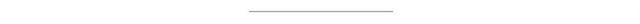 Amado hijo,Hace diez años te propusiste tomar un camino hacia una vida mejor que implicaba una ruta difícil y peligrosa hacia los Estados Unidos de América, lugar que anhelabas para crecer y prosperar.Un viernes 17 de marzo de 2011 llegaste a casa para avisarme de tu partida. Llegaste a las cuatro de la mañana , me abrazaste mientras susurrabas: 'Mamá, me voy'. Pero no tuve aliento de levantarme. Me quedé paralizada, llorando. Apenas te di la bendición.La preocupación me embargó, porque escuchaba en las noticias sobre la masacre de los 72 migrantes. Escuchábamos que las personas migrantes son víctimas cotidianas de los reclutamientos forzados, los secuestros y una violencia imparable que -aún hoy- tiene a México sangrando.El día que te fuiste le faltaban dos meses a tu niña para nacer. Sé que querías un futuro para ella, también ayudarnos porque sabías que, a tu padre y mí, a veces nos ganaba el cansancio de tanto trabajar duro por muy poca remuneración.Como todo joven de 27 años tenías grandes sueños, no te conformaste con el pequeño negocio de comida en el que vendemos las pupusas que tanto te gustaban. Tomaste la decisión de salir hacia un viaje que truncó tu vida y, con ella, mi universo entero.Parada le cuenta a BBC Mundo desde Izalco, en El Salvador, que la idea de su hijo era llegar a Tulsa, Oklahoma, donde vivía su único hermano."Nosotros somos una familia de escasos recursos y él decía: 'Voy a trabajar allá unos cuatro años y luego regreso, vengo a hacerme una casa y les ayudo a ustedes para que no tengan que trabajar, porque esto es muy duro y muy cansado", recuerda.Del país centroamericano salió con la ayuda de un "coyote" junto a otro grupo de migrantes. Pero ya en México, la policía bajó a todos del autobús en que viajaban excepto a Carlos, quien pudo continuar su travesía solo.Su suerte estaba a punto de cambiar.El 27 de marzo, a 10 días de tu salida, me llamaste para decirme que estabas a punto de cruzar hacia Estados Unidos. Tu voz era distinta, hijo.Querías que hablara, que no parara, querías escucharme. "Platíqueme más", me insistías. Yo hablaba y te contaba detalles tontos del negocio tratando de animarte, nunca pensé que sería la última vez que te escucharía.Quienes te esperaban en Estados Unidos nos avisaron que no aparecías. Ahí comenzó la incertidumbre.De inmediato, pusimos la denuncia en la cancillería de México en El Salvador. Llevamos tus fotografías, esas en las que apareces con la camiseta del equipo de fútbol que tanto te apasionaba. Nos dijeron que debíamos esperar.Pero ¿cómo puede esperar una madre cuando se le ha sumergido en la angustia más inmensa por no saber la suerte de su hijo?Parada llamaba a la cancillería constantemente en busca de noticias hasta que un día, asegura, dejaron de responderle el teléfono.Semanas después, su hijo en EE.UU. le contó que en México había habido una masacre y que un amigo que vio la noticia en televisión creía haber reconocido a Charly entre los cadáveres."Como madre, mi corazón me decía que había algo de verdad… pero a la vez, no lo aceptaba. Mi hijo mayor me decía que quizá Charly estaba escondido o estaba preso. Yo no quería creer que pudiera ser verdad lo de las fosas", dice la mujer de 62 años.Por si fuera poco sufrimiento, la familia tuvo que hacer frente a una extorsión cuando alguien les contactó pidiendo US$5.000 para liberar al joven, que aseguraban seguía vivo tras casi dos meses de desaparecido.Cuando los extorsionadores no pudieron confirmar que Carlos tenía una marca en la espalda para demostrar que decían la verdad, el diálogo pasó a convertirse en amenazas directas a la familia."Decían que nos iban a descuartizar si no pagábamos y nos torturaban diciendo que partes del cuerpo de mi hijo estaban en no sé qué lugar de México. Todo eso me llevó al colapso y a caer, porque definitivamente era insoportable", cuenta Parada.Un año y 9 meses, después de una agónica espera que parecía no tener fin, nos buscaron de la Fiscalía de El Salvador. Nos informaron que entre los restos encontrados en las fosas clandestinas halladas en San Fernando, Tamaulipas, estabas tú, mi Charly.Me llamaron de la cancillería mexicana para que diera el consentimiento para que te cremaran. ¿Cómo iba a aceptar eso, Charly? Era como si mataran por segunda vez.Sin miramientos, me dijeron que -si no firmaba- México realizaría la cremación de todos modos por cuestiones sanitarias. Nunca se me olvidará aquello, fue como si me dijeran que tu cuerpo contaminaba a México.Pero sabes, hijo, aprendí a exigir. Al principio no paraba de llorar, pero aprendí a hablar con lágrimas en mis ojos. Aprendí a pelear por ti.El caso lo tomó la Fundación para la Justicia y el Estado Democrático de Derecho y comenzamos a interponer amparos para detener tu cremación.Lejos de conseguir algo de paz por descubrir el paradero de su hijo casi dos años después, para la mujer comenzó una agotadora lucha legal para evitar la cremación de Carlos en México y poder enterrarlo en El Salvador."Me decían que iban a quemar los restos porque era insalubre", recuerda la madre. "Esas palabras se me quedaron plenamente, como si él fuera un animal y contaminara el ambiente. Eso es la gota que rebasó el vaso".Tras emprender el proceso legal de amparos, le comunicaron que la identificación de Charly había sido un error, algo que ella sospecha que estuvo relacionado con su negativa a aceptar la cremación.Seis meses después, la versión cambió de nuevo y confirmaron que era su hijo.Finalmente, el cuerpo de Carlos aterrizó en El Salvador en febrero de 2015. Habían pasado casi cuatro años desde que desapareció y más de dos desde que le informaron que era uno de los cuerpos en las fosas de San Fernando."Lo enterramos aquí en nuestro municipio. Ahora cuando es su cumpleaños, le voy a dejar una flor. Siento un poco de tranquilidad", cuenta Parada.No te miento, hijo. He colapsado muchas veces incluso pensando que, sin ti, mi vida no tiene sentido.Estuve internada en un psiquiátrico y aún me estoy recuperando. Pero COFAMIDE (Comité de Familiares de Migrantes Fallecidos y Desaparecidos de El Salvador) y la Fundación para la Justicia me apoyaron a pelear.Me ayudaron a seguir de pie y a entender que mi dolor era compartido.Los primeros meses tras la desaparición de Carlos fueron tan duros que su madre pensó en quitarse la vida.Asegura que la frustración de no saber nada de su hijo le llevaba a no querer vivir, a no importarle el resto de su familia."Pensar que yo estaba acostada arropada y mi hijo quizá aguantando frio… o que yo estaba comiendo y mi hijo aguantando hambre. Todas esas cosas venían a mi mente y era muy, muy duro".Pero es aquel momento en que le dijeron que la identificación de su hijo había sido un error el que recuerda como "uno de los más crueles y torturadores" y como una de las causas definitivas para el deterioro de su salud mental."Pasé dos años con ayuda psicológica, pero de ahí me mandaron directamente al psiquiátrico porque mi estado era terrible. Me hallaron al borde de la locura. Había rebajado unas 30 libras (13 kilos) y era un esqueleto caminando", dice.Mi amado Charly, ya son diez años buscando verdad y justicia por ti y -por quienes como tú- fueron víctimas de una violencia imparable que ha sepultado la dignidad humana en las miles de fosas clandestinas que yacen bajo México.Quiero que sepas hijo que en diez años hemos seguido tocando la puerta de las autoridades mexicanas, sin respuestas sobre lo que te ocurrió y quiénes deben responder ante la justicia por arrebatarnos tu sonrisa.La Fundación para la Justicia y el Estado Democrático de Derecho (FJEDD), que apoya directamente a los familiares de las víctimas, corrobora el calvario legal sufrido en todos estos años.El organismo critica decisiones de las autoridades como la de fraccionar la investigación y la ubicación de los restos mortales (120 cuerpos fueron trasladados a Ciudad de México y el resto se quedaron en Tamaulipas), así como las "irregularidades" en la entrega de algunos cuerpos."Algunos familiares recibían restos sin información del proceso de identificación. Algunos eran restos cremados, algo contrario a las leyes penales y administrativas porque el cuerpo es una evidencia que no puede ser cremada", le dice a BBC Mundo la directora de la FJEDD, Ana Lorena Delgadillo.La organización también denuncia el "camino tortuoso" que fue acceder a las copias de los expedientes y saber qué estaba haciendo el Estado en este caso, gracias una resolución de la Suprema Corte de Justicia que llegó nada menos que siete años después de la petición inicial de información.Pero para la FJEDD -que aboga por la creación de una comisión especial para investigar esta y otras masacres con el apoyo de Naciones Unidas y Amnistía Internacional-, la impunidad que rodea estos casos es sin duda el factor más grave al no haberse impuesto condenas a los responsables."Sabemos que hay cerca de 74 personas procesadas como integrantes del crimen organizado, pero no tenemos noticia si es por los homicidios o por otros hechos relacionados", explica Delgadillo."Además, la Fiscalía señaló en su tiempo que había 17 policías detenidos por los hechos, pero nosotros no encontramos ninguna información hasta este momento en el expediente que nos hable de que hay un solo policía detenido. Esto nos parece grave", añade.BBC Mundo contactó con la Fiscalía General de la República mexicana para obtener más información sobre este caso, pero hasta la publicación de este artículo no obtuvo repuesta.No sé de qué manera vencer este muro de injusticia.Recién el presidente de México, Andrés Manuel López Obrador, dijo que las familias de las víctimas de las masacres no hemos luchado lo suficiente. Pero el presidente parece olvidar que, durante una década, la impunidad te ha matado una y otra vez, así como nos ha despojado de la alegría por la vida.Pero quiero que sepas, hijo, que te amaré siempre y que tu recuerdo lo llevo en mi corazón. Trato de encontrarte entre los jóvenes, sin embargo, no te descubro. Veo las caritas de niños y vuela mi mente recordando cuando estabas pequeño.Si voy a perder un día la memoria, de ti nunca. El día de mi muerte espero verte, es mi esperanza.Tu madre,Bertila ParadaPosdata: Sigo preparando las pupusas que tanto te gustaban, 10 anos después.Parada pide a las autoridades acabar con la impunidad de los responsables de las masacres de migrantes ocurridas en los últimos años en México.Parada reconoce que, tras diez años, a veces pierde la fe de que los responsables de la muerte de su hijo sean algún día condenados y que, cuando ve fotos de Carlos, no puede mirarle de frente."Le digo que no he hecho nada, que no he conseguido justicia por su muerte. No se ha avanzado nada en este tiempo y me siento impotente. Pero luego digo que no está en mis manos, que son las autoridades".Al gobierno mexicano le pide que "trabaje e investigue de verdad" por acabar con la impunidad en estas masacres y por "limpiar las autoridades" en las que está infiltrado el crimen organizado."¿Por qué continúa habiendo masacres? Porque no hay castigados, no hay nada. Si a un niño caprichoso le dejan hacer todo desde chiquito, cuando llega a grande va a ser igual o peor. Así está México, donde a los cárteles les han dejado secuestra y matar. No hay presión del gobierno para parar todo esto", opina.Y en plena crisis migratoria en la que miles de centroamericanos están volviendo a intentar este año hacer la arriesgada ruta por llegar a EE.UU., la mujer tiene un mensaje para ellos."Mejor que se queden en su país, que no lo intenten, porque muchos como mi hijo intentaron llegar cruzando México con todos sus sueños… y México es una tumba. México es un robasueños", lamenta."¿Cuántos hijos y madres acá en El Salvador, Honduras o Guatemala, se quedaron esperando que su papá les mandara (dinero) para comprarles un estreno, una ropita, un par de zapatos o para pagar la colegiatura", pregunta."Por eso digo que se robó el sueño de los centroamericanos. Se han robado la alegría de cada uno de la familia. Sí, (los familiares de las víctimas) seguimos y andamos caminando, pero prácticamente andamos como muertos en vida".10 años de impunidad en San Fernando: 66 cuerpos sin identificar y no hay una sola sentenciaFamilias de las víctimas exigen justicia en cartas públicas dirigidas a López Obrador y a los presidentes de EU, Guatemala y El Salvador.PorAlberto Pradilla      @albertopradilla 29 de abril, 2021Baudilio Castillo tenía 20 años cuando se marchó de la aldea de Juamytepeque, en Santa Rosa, Guatemala, para llegar a Estados Unidos. Ocurrió el 15 de marzo de 2011. “Mire papá, lo voy a ayudar para que ya no trabaje, compraré un terreno y trabajaré en la agricultura”, le dijo a su padre antes de marcharse. Fue la última vez que se vieron. Dos semanas después fue capturado y su cuerpo se encontró entre los restos de 196 personas halladas en 46 fosas clandestinas descubiertas en San Fernando, Tamaulipas. Muchos de ellos eran migrantes que, como Castillo, dejaron la vida tratando de encontrar oportunidades al norte del Río Bravo.Han pasado diez años desde aquel horror y las familias no descansan tranquilas. Ni se han identificado todos los cuerpos ni existe una sola sentencia contra alguno de los detenidos a los que se acusó de participar en las masacres.“Diez años hemos estado exigiendo información sobre lo que pasó, sobre quiénes participaron, cómo te hallaron, quiénes te hicieron lo que te hicieron. No quiero que se quede así. Me pongo a pensar ¿por qué no dan con los responsables?, si la mayoría vive en San Fernando y ahí en el expediente mencionan al coyote y a varios implicados. ¿Por qué no dan con los responsables? En el expediente se indica la participación de la policía, quienes recibían dinero del crimen organizado”, dijo Baudilio Castillo, padre de la víctima, en una carta pública dirigida a su hijo. En ella relata el duro trayecto de los últimos años y la escasa ayuda institucional, pero también la esperanza de que se haga justicia.Baudillo recuerda, en entrevista telefónica con Animal Político, que apenas tienen información sobre los avances de las pesquisas. “En 2019 nos hicieron llegar una tarjeta informativa y recientemente tuvimos una reunión con autoridades. Pero seguimos esperando que nos den más datos”, aseguró. El hombre lleva diez años dedicado a buscar justicia: estudia los expedientes, analiza la información que llega a cuentagotas. Y sigue sin explicarse cómo los culpables no han sido sentenciados.“No se ha investigado la cooptación de autoridades”Cuando se cumple una década del hallazgo de las fosas, familiares de las víctimas han hecho públicas diversas misivas en las que denuncian el maltrato institucional durante la última década, la falta de avances en las investigaciones y las irregularidades detectadas en las identificaciones y la investigación.“Durante 10 años nos hemos enfrentado a un duro muro de impunidad sistémica, construido con miles de obstáculos para el ejercicio de nuestros derechos a la verdad, justicia y reparación. Las circunstancias en las que nuestros familiares, localizados en las fosas, fueron privados de la libertad y de la vida no han sido plenamente esclarecidas. Tampoco han sido identificados y enjuiciados todos los autores materiales e intelectuales de los hechos”, dice una de estas cartas, dirigida a Joe Biden, Andrés Manuel López Obrador, Alejandro Giamattei Y Nayib Bukele, presidentes de EU, México, Guatemala y El Salvador, respectivamente.“¿Cómo es posible que, diez años después, no haya personas sancionadas por esta masacre que arrebató la vida de nuestros seres queridos? Menos aún se ha investigado ni establecido la responsabilidad estatal por los hechos, ni la responsabilidad por cadena de mando por el involucramiento de agentes policíacos. No se ha investigado la cooptación de autoridades y corporaciones por el crimen organizado de carácter transnacional que opera incluso en territorio estadounidense”, añade la carta. 66 cuerpos sin identificarLas de las fosas de San Fernando es una de las peores masacres perpetradas contra migrantes en México. En los 46 enterramientos clandestinos fueron hallados los restos de 196 personas. A día de hoy quedan 66 por identificar. De los que sí se pudo conocer la identidad hay 91 mexicanos, 36 guatemaltecos, 2 salvadoreños y un hondureño.Las fosas fueron descubiertas menos de un año después del asesinato de los 72, otra de las matanzas que mostró la crueldad de México con aquellos que atraviesan el país en dirección a Estados Unidos. Tamaulipas se convirtió en el territorio más peligroso de uno de los países más peligrosos del mundo para los migrantes. Diez años después sigue siéndolo. En enero fueron hallados los restos de 19 personas en Camargo, a pocos kilómetros de la frontera con Texas. De ellos, 16 eran guatemaltecos que buscaban alcanzar el norte.Como denuncian las familias de las víctimas, una década después de las masacres se mantiene una impunidad absoluta. Las autoridades anunciaron la detención de 74 personas a las que vinculaban con Los Zetas, en aquel momento uno de los carteles más violentos de México. De ellos, 17 serían policías municipales de San Fernando, a los que se acusó de formar parte del narco, pero contra los que no existe acusación formal dentro del expediente, según Ana Lorena Delgadillo, directora de la Fundación por la Justicia y el Estado Democrático de Derecho, que acompaña a las familias de 21 de las víctimas.Entre los delitos que se imputa a los consignados están el de homicidio, delincuencia organizada o tenencia de armas de uso exclusivo del ejército. Pero ni siquiera hay claridad sobre si los homicidios a los que se hace referencia en la investigación son los de las fosas de San Fernando.“Sabemos que hay 74 procesados por los hechos, pero ninguno de estos ha sido sentenciado, no hay ninguna sentencia”, explicó Delgadillo. “Se ha solicitado y no está clarificado que las personas que estén siendo procesadas por el delito de homicidio lo sean por los 196”, añadió.Tras los hallazgos, la entonces Procuraduría General de la República (PGR), hoy Fiscalía, presentó a decenas de personas a las que vinculó con Los Zetas. Entre ellos se encontraba Salvador Alfonso Martínez Escobedo, “comandante Ardilla”, considerado jefe de la estructura criminal en Tamaulipas, Coahuila y Nuevo León y detenido en Nuevo Laredo en 2012. Sin embargo, a pesar de los anuncios oficiales de que se había capturado a los responsables de aquellas atrocidades, diez años después no hay una sola sentencia que pueda probarlo.Animal Político consultó con la FGR sobre el estado de la investigación, pero al cierre de la edición no había recibido respuesta.Sin reparación para las familiasLa falta de sentencias condenatorias no es la única irregularidad denunciada por las familias. “Los procesos de identificación de nuestros familiares no se realizaron con ningún tipo de cuidado, sin pensar que se trataba de personas. Gobiernos anteriores nos entregaron restos sin ninguna explicación ni documento que acreditaran que eran nuestros familiares, realizaron cremaciones ilegales e, incluso, entregas equivocadas de cuerpos”, dice una de las cartas.Tampoco México ha cumplido con la reparación integral a la que tienen derecho los familiares. “Tiene una enorme deuda con todas las familias. La Comisión Ejecutiva de Atención a Víctimas (CEAV) ha puesto un sinfín de obstáculos para garantizar los derechos que la Ley de Victimas otorgan a victimas indirectas. El último pretexto es por la pandemia, porque están fuera del país”, explicó Rosmery Yax Canastuj, abogada guatemalteca que representa a las víctimas del país centroamericano.Según relata, buscar las medidas de asistencia “ha sido un suplicio para las familias”. Y eso a pesar de que la ley les garantiza apoyos para la compra de alimentos, educación y salud, al margen de la indemnización.Las fallas del Estado en la investigación y en la atención de las víctimas quedaron reflejadas en la recomendación 3VG/2019 de la Comisión Nacional de los Derechos Humanos (CNDH). En aquel documento, la institución constató el horror que se vivía en San Fernando, los secuestros en los autobuses para que las víctimas fuesen entregadas al crimen organizado y la complicidad de algunas autoridades. Sin embargo, todo esto quedó en saco roto ya que las recomendaciones no se han cumplido.Para las familias y sus acompañantes esto es muestra de la incapacidad de México para cumplir con la investigación y la reparación. Por eso llevan años solicitando que se ponga en marcha una comisión especial con participación de instancias internacionales como la ONU. Algo similar a lo que ya funcionó en el caso Ayotzinapa, con la desaparición de los 43 normalistas en 2014.Para Baudilio Castillo, que recibió los restos de su hijo en mayo de 2017, todavía queda mucho por hacer. Y así lo repite, en la carta dirigida al joven que marchó de Guatemala buscando una vida mejor, pero encontró la muerte en Tamaulipas. “Espero seguir luchando para que no sigan cometiéndose más crímenes contra las personas migrantes que transitan hacia los Estados Unidos, que haya justicia para todas las familias dañadas. Nosotros estamos vivos, peleando por nuestros hijos, peleando por aquellas personas que fueron masacradas, peleando por ti- Hasta que nos alcance la muerte, vamos a pedir justicia”.FRONTERA SUR DE MEXICOInterceptan a caravana de migrantes que se dirigía a ComitánJue, 04/01/2021 - 20:42https://www.nvinoticias.com/nota/180669/interceptan-caravana-de-migrantes-que-se-dirigia-comitanFlor Cordero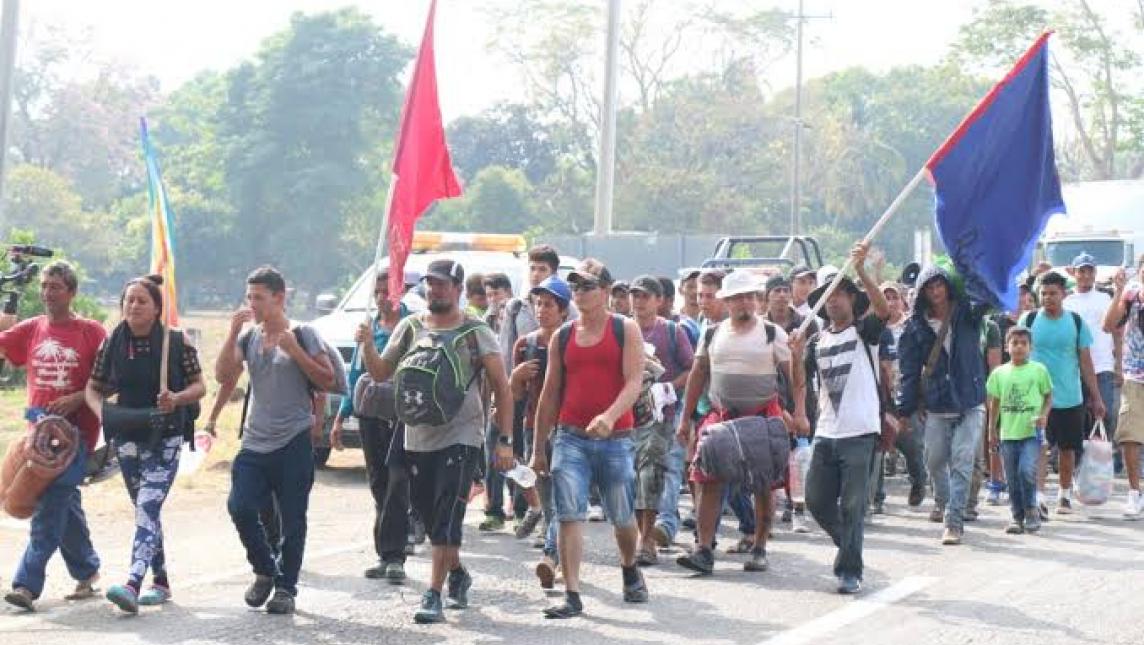 El grupo de extranjeros ingresó a México por La Mesilla ubicada en la franja fronteriza de México con Guatemala.La Trinitaria .- Un grupo de 70 centroamericanos fueron interceptados durante la mañana de ayer jueves cuando caminaban por la carretera panamericana con el objetivo de llegar a la Unión Americana.Las mujeres, hombres y niños de origen guatemalteco y salvadoreño fueron interceptados por la Guardia Nacional y por agentes del Instituto Nacional de Migración (INM), cuando se encontraban a la altura del kilómetro 134 entre Selegua y Joaquín Miguel Gutiérrez del municipio de Frontera Comalapa.Las autoridades  lograron interceptar a los migrantes quienes no pudieron huir debido  a que  fueron rodeados y obligados a subir a varios vehículos que los trasladó al Centro de Atención Integral al Tránsito Fronterizo (CAITF) ubicado en el municipio de  La Trinitaria.El grupo de extranjeros ingresó a México por La Mesilla ubicada en la franja fronteriza de México con Guatemala, pero después de caminar por varias horas sobre la carretera Ciudad Cuauhtémoc-La Trinitaria fueron asegurados.Paramédicos de Protección Civil, acudieron a las instalaciones del CAITF, para brindar el apoyo necesario a los migrantes y descartar que se encontraran  enfermos a consecuencia de caminar por varias horas sin asistencia.Detienen caravana migrante con 300 cubanos en la frontera México-GuatemalaPor Eleazar Demesa18/04/2021 01:16https://laverdadnoticias.com/mexico/Detienen-caravana-migrante-con-300-cubanos-en--la-frontera-Mexico-Guatemala-20210418-0111.htmlGracias a la actuación de agentes del Instituto Nacional de Migración (INM) y la Policía Federal (PF), una caravana con 300 migrantes procedentes de Cuba fue impedida de entrar por la frontera sur de México con Guatemala.La Verdad Noticias informa que el intento de cruce aconteció en la municipalidad de Huixtla en el sureño estado de Chiapas, donde los 300 cubanos, posterior a descender de autobuses y 2 camionetas quisieron burlar el puesto de control migratorio, aduanal y militar enclavado en la citada demarcación.INM detiene a caravana migrante con 300 cubanosTrascendió que diversos cubanos mostraron documentación judicial que les permitirá su paso por el territorio mexicano en dirección norte hacia la frontera con EE.UU., ante el llamado de alerta de un oficial migratorio por evadir un control de migración. No obstante, los oficiales del INM argumentaron que esos documentos no tenían validez o que estaban incompletos.Por su parte, Luis García Villagrán, del Centro de Dignificación Humana AC, acusó al INM de incumplir la promesa del Presidente Andrés Manuel López Obrador sobre la atención a migrantes.Es de mencionar que gran parte de los migrantes cubanos confían que debido al relajamiento en la frontera de Estados Unidos con el arribo de la administración de Joe Biden puedan ingresar a territorio estadounidense. Sin embargo, expertos señalan que es un riesgo atravesar el territorio mexicano a expensas de los cárteles del tráfico humano.Alejandro Mayorkas, secretario de Seguridad Nacional de EE.UU., declaró recientemente que se espera una gran llegada de migrantes en este 2021 debido al aumento de inseguridad y consecuencias de desastres naturales en sus naciones. Aunque reiteró que las fronteras de EEUU no están abiertas libremente. Es de recordar que los gobiernos de México y Guatemala, de forma conjunta, han puesto en marcha diversas acciones ante un posible incremento del desplazamiento masivo de migrantes provenientes de Centroamérica.Crimen organizado trafica con menores por territorio zapatista Inicio/ Principal 11:21 10 de abril de 2021 https://chiapas.quadratin.com.mx/principal/crimen-organizado-trafica-con-menores-por-territorio-zapatista/María de Jesús Peters/Quadratín Chiapas Frontera Corozal, a 10 de abril 2021.-El crimen organizado tomó el control en este punto fronterizos de México con Guatemala, ubicada en la zona de la Selva Lacandona para el tráfico de menores migrantes centroamericanos, que se ha incrementado en los últimos meses; debido a la falta de vigilancia del Instituto Nacional de Migración (INM) y Guardia Nacional (GN). María Elena, de Santa Bárbara, Honduras, quien viaja con sus tres nietos de entre cinco y ocho años de edad; hizo un receso en este punto fronterizo con México, mientras sus familiares en Estados Unidos le envían dinero para continuar su viaje a Carolina del Sur donde espera reencontrarse con ellos. Ella, al igual que cientos de migrantes provenientes principalmente de Honduras y El Salvador, entre ellos familias con menores de edad; optó por tomar la ruta selvática del departamento del Petén, Guatemala; para llegar a la frontera con México aprovechando la escasa vigilancia de las autoridades. De ciudad Guatemala, hasta este punto fronterizo conocida como La Técnica, la mujer viajó en autobús por casi nueve horas por la Selva del Petén, conocida por sus majestuosas ruinas mayas de Tikal y Yaxhá; pero también por ser territorio del crimen organizado. En este pequeño poblado, ubicado a orillas del río Usumacinta, que comparte con el poblado de Frontera Corozal, México; la mayoría de los migrantes hacen un receso del viaje, mientras los coyotes logran reunir el número de personas que trasladarán de forma irregular a Estados Unidos. Pero quienes viajan por cuenta propia, esperan que familiares les manden dinero ya que han pagado a policías corruptos de Guatemala para no ser detenidos y deportados a sus países de origen. Sentada en uno de los embarcaderos del afluente, María Elena relata que hace cuatro meses falleció su hija y se hizo cargo de sus tres nietos, con quienes tuvo que huir debido a que intentaron matarla. Se queja que en Honduras no hay trabajo, que tienen un gobernante corrupto ligado con el narcotráfico y rebasado por las pandillas que están asesinando a quienes no pagan el “impuesto de guerra”. “Espero encontrar lo que en Honduras no tenemos, voy a luchar por mis nietos para que tengan un futuro mejor”, señala la mujer. María Elena dice estar consciente de los peligros que hay en el camino, pero no tiene opción. “Todos sabemos el peligro que corremos, pero hay que agarrarnos de Dios, él es que decide si vamos a poder pasar a Estados Unidos o no”. En este mismo lugar, donde retumba el aullido del mono, decenas de jóvenes con mochilas en el hombro también se quejan que en Honduras no hay oportunidad de trabajo; además que son acosados por las pandillas para reclutarlos. “Tenemos un presidente corrupto, narcotraficante y que está en contra del pueblo; no podemos luchar contra él por que manda al ejército y la policía, no podemos luchar contras las fuerzas armadas”, se queja Verardo Raudales. IMPARABLE EL PASO DE FAMILIAS MIGRANTES CON NIÑOS POR FRONTERA COROZAL Temerosos y con pasos apresurados, cientos de migrantes, entre ellos familias con niños, llegan hasta la orilla del río Usumacinta para abordar lanchas construidas de madera e impulsadas por pequeños motores fuera de borda, para cruzar de forma irregular a territorio mexicano por Frontera Corozal, ubicado en el municipio de Ocosingo, considerado territorio del Ejército Zapatista de Liberación Nacional (EZLN). Este punto fronterizo con Guatemala, así como Benemérito de las Américas y Las Margaritas quedaron fuera de los operativos por ser territorio zapatista, que el pasado 18 de febrero puso en marcha el INM apoyado por efectivos del Ejército Mexicano, Guardia Nacional, Armada de México y el Grupo de Protección al Migrante Beta Sur, cuyo objetivo es detener el flujo migratorio, pero principalmente el tráfico de menores, además de mantener filtros sanitarios por Covid-19. Durante un recorrido por el poblado fronterizo La Técnica se observó la llegada de varios grupos de migrantes, entre ellos, mujeres con menores de edad, algunos que cargaban en brazos y otros los jalaban para no perder el paso que imponen los traficantes, además de prohibirles hablar con periodistas. El comisionado del INM, Francisco Garduño dijo en una entrevista que respetarán los territorios del Ejército Zapatista de Liberación Nacional y no instalarán retener militares, a pesar de saber que por esta ruta operan traficantes de migrantes que diariamente trasladan a miles de migrantes provenientes principalmente de Honduras y El Salvador con destino a los Estados Unidos. Los migrantes que viajan por su cuenta, caminan 164 kilómetros por la Selva Lacandona, rumbo al municipio de Palenque; mientras que los coyotes llevan a la gente escondidas en camionetas de tres toneladas o combis, principalmente transitan de noche por solitarias carreteras.
AMLO acuerda con EU que 10 mil soldados impidan paso de migrantes en frontera surEl objetivo de este despliegue es dificultar el camino hacia Estados Unidos, así como hacer más complicado el cruce entre fronteras.Por Redacción Animal Político 12 de abril, 2021https://www.animalpolitico.com/2021/04/amlo-eu-soldados-migrantes-frontera-sur/El gobierno de Andrés Manuel López Obrador acordó con Estados Unidos el despliegue de 10 mil soldados en la frontera sur de México.Así lo confirmó este lunes la vocera de la Casa Blanca, Jen Psaki, en conferencia de prensa. Aseguró que la decisión fue resultado de pláticas entre los gobiernos de Guatemala, Honduras y México.La administración mexicana fue la que tomó la iniciativa de enviar 10 mil tropas a la frontera sur, añadió Psaki, mientras que Guatemala y Honduras desplegarán mil 500 y siete mil agentes, que se repartirán entre personal militar y policías.La decisión se tomó semanas atrás, fruto de charlas entre diferentes funcionarios de los respectivos gobiernos.El objetivo de este despliegue es dificultar el camino hacia Estados Unidos, así como hacer más complicado el cruce de fronteras, aseveró la vocera de la Casa Blanca.Ante esta revelación, la Secretaría de Relaciones Exteriores (SRE) sostuvo que el gobierno de México “favorece una migración ordenada, segura, regular y con apego a los derechos humanos”.Agregó que tanto el desarrollo económico como el social es la única ‘solución de fondo’ al fenómeno migratorio.“México mantendrá el despliegue ya existente de Fuerzas Federales en su zona fronteriza, con el objetivo de hacer cumplir su propia legislación migratoria, a fin de brindar atención a las personas migrantes, principalmente a menores no acompañados, y combatir el tráfico de personas”.Desde el pasado 19 de marzo, el gobierno de México informó sobre el envío de operativos a su frontera con Centroamérica; sin embargo, no especificó la cifra de elementos que implementaría.A través del Instituto Nacional de Migración (INM), se anunció que la operación era para “salvaguardar los derechos e integridad de menores de edad migrantes de diferentes naciones centroamericanas, usados por redes criminales como salvoconducto de tránsito para llegar al norte del país”.Del 1 de enero hasta el 18 de marzo de 2021 se habían identificado cuatro mil 180 niñas, niños y adolescentes, acompañados y no acompañados, presas del tráfico de personas.Por tal motivo, se tomó la decisión de desplegar activos a lo largo del río Suchiate, puentes y puntos de internación o acceso fronterizo. De la misma forma, se contaría con equipo tecnológico, desde drones hasta mecanismos de visión nocturna para la vigilancia en zonas y regiones identificadas como vías de acceso irregular de personas migrantes.INM niega el acceso a migrantes que solicitan asilo en MéxicoCONEXIÓN MIGRANTE08 ABRIL, 2021https://conexionmigrante.com/2021-/04-/08/inm-niega-el-acceso-a-migrantes-que-solicitan-asilo-en-mexico/#:~:text=El%20d%C3%ADa%20de%20ayer%20el,solicitado%20asilo%20humanitario%20en%20M%C3%A9xico.El Instituto Nacional de Migración deportó a una familia de tres menores de edad de origen guatemalteco a base de engaños.El día de ayer el Colectivo de Observación y Monitoreo de Derechos Humanos (COMDH) en el sureste mexicano informó que el Instituto Nacional de Migración (INM) negó el acceso a migrantes.Este hecho es una clara violación a los derechos humanos, pues muchos de ellos han solicitado asilo humanitario en México. No sólo esto, existe una preocupación latente por los migrantes debido a las medidas que ha tomado el país: desde militarizar toda la frontera sur bajo el pretexto de “cuidar a los migrantes” hasta validar las narrativas de los medios que estigmatizan a las personas provenientes de Centroamérica.Hemos documentado un rechazo expreso a personas y familias solicitantes de refugio, asilo y con necesidades de protección internacional que intentan ingresar a México en puntos de acceso formal como es el caso del puente Rodolfo Robles, indica en su comunicado el colectivo.El INM no está cumpliendo con su deberEl COMDH asegura que, pese a que el INM se jacta de salvaguardar los derechos de los migrantes, sus acciones son incongruentes con este discurso.Asimismo, el colectivo documentó el rechazo de las autoridades migratorias mexicanas contra estos grupos. Inclusive a familias que iban con niños, las cuales eran devueltas sin explicaciones.De esta manera, se les negó a las personas la posibilidad de recibir información y acompañamiento para poder hacer una solicitud formal al gobierno mexicano. El pasado 5 de abril se presentó un caso de estos.  En la frontera sur una familia guatemalteca integrada por tres menores de 13, 15 y 17 años rogaban asilo en México. Ya que en su país de origen habían recibido constantes amenazas de muerte, hostigamiento y persecución.Aunque los menores migrantes pedían ayuda y temían por sus vidas, las autoridades fronterizas y el INM les negaron el acceso al país.Peor aún, por medio de engaños se les impidió contactar a organizaciones civiles, que pudieran apoyarlos. Por lo que las autoridades los regresaron de vuelta a Guatemala.Lo anterior es una situación alarmante e indignante. Pues todo esto va contra la Ley de Migración mexicana, la cual prioriza siempre la vida de los migrantes. Sobre todo, la protección de las infancias.Se reforzará vigilancia en frontera sur para proteger a niñas y niños migrantes: AMLOSe busca prevenir situaciones que pongan en riesgo la vida de los menores14 abril, 2021https://www.vertigopolitico.com/nacional/politica/notas/se-reforzaar-vigilancia-en-frontera-sur-para-proteger-a-ninas-y-ninos-migrantes-amloMéxico, 14 de abril de 2021.- Con el objetivo de procurar la seguridad e integridad de las y los niños migrantes, el presidente Andrés Manuel López Obrador anunció que se reforzará la vigilancia y protección en la frontera sur del país.En la conferencia de prensa matutina afirmó que la decisión del gobierno mexicano para impedir el flujo desordenado de personas busca prevenir situaciones que pongan en riesgo la vida de los menores y es congruente con la convicción de defensa de los derechos humanos.“Es muy doloroso la utilización de los niños y las niñas porque si un adulto va acompañado de uno, tiene más posibilidades de obtener la residencia en Estados Unidos, entonces hay una utilización grave. No se puede, ni en esos casos, utilizarlos. Si detrás de esto hay traficantes que cobran por pasar indocumentados, no podemos permitirlo”, enfatizó.Informó que la próxima semana se reunirá con gobernadores de Chiapas, Tabasco, Campeche y Quintana Roo y autoridades municipales de la zona fronteriza a fin de fortalecer las acciones dedicadas al cuidado de menores en tránsito.El jefe del Ejecutivo recordó que la titular del Sistema Nacional para el Desarrollo Integral de la Familia (DIF), María del Rocío García Pérez, se encuentra en Tapachula, Chiapas, atendiendo la crisis migratoria.De acuerdo con información del Gabinete de Seguridad, el pasado martes elementos de la Guardia Nacional efectuaron el rescate de 131 migrantes hondureños y 18 guatemaltecos en Tuxtla Gutiérrez, Chiapas; 28 de ellos eran menores de edad.El conductor, su acompañante y el vehículo en el que trataban de trasladarlos ilegalmente fueron puestos a disposición de la autoridad y se abrió la carpeta de investigación 009/2021.El presidente López Obrador reafirmó que la atención al fenómeno migratorio debe darse a través de oportunidades de desarrollo y no con medidas coercitivas.Por parte de México, dijo, anualmente se invierten mil 200 millones de dólares en la implementación de Sembrando Vida, programa de reforestación y empleo, en Centroamérica y en el sureste de México con el propósito frenar la migración obligatoria. Actualmente hay más de 400 mil trabajadores del campo inscritos.Dijo que espera que pronto se cumpla el compromiso del presidente de Estados Unidos, Joe Biden, sobre la regularización de 11 millones de migrantes que viven y trabajan en ese país desde hace tiempo.“Hay que invertir en Centroamérica y también no descartar el que se entreguen visas de trabajo porque se necesita la fuerza de trabajo para el crecimiento en Estados Unidos, para el crecimiento en Canadá. Que se haga un análisis a detalle de cuánta fuerza de trabajo se requiere para crecer y llegar a acuerdos con los gobiernos para que se entreguen visas de trabajo”, agregó.El Presidente hizo un llamado al Congreso de Estados Unidos a que resuelva pronto las iniciativas de Joe Biden en materia migratoria, “claro que ellos van a resolver de acuerdo a lo que consideren, nosotros no debemos inmiscuirnos en esos asuntos, pero sí por esta crisis hacerles un exhorto respetuoso de que lo hagan rápido, pronto. Está pidiendo el presidente Biden 4 mil millones de dólares y lo tienen que aprobar en el Congreso, entonces ojalá y se apuren”, dijo.Abrirán 17 albergues en frontera sur para resguardar a menores migrantesEstos nuevos albergues tendrán la capacidad de resguardar a cerca de 7 mil migrantes. https://www.elimparcial.com/mexico/migrantes-menores-detenidos-jaulas-migracion-ninos-dif-honduras-guatemala-mexico-salvador-caravanas--20210421-0019.htmlPor El Universal21 de AbrilCIUDAD DE MÉXICO.- Luego que el presidente Andrés Manuel López Obrador reconociera que la migración estaba desbordada, Francisco Garduño, titular del Instituto Nacional de Migración (INM), anunció que el gobierno mexicano instalará 17 nuevos albergues en la frontera sur enfocados a resguardar a menores migrantes acompañados y no acompañados que serán operados por el DIF.En reunión con medios, tras un encuentro de dos horas que sostuvo el presidente Andrés Manuel López Obrador con gobernadores, presidentes municipales de la frontera sur y funcionarios federales, señaló que estos nuevos albergues tendrán la capacidad de resguardar a cerca de 7 mil migrantes. Final del formularioDetalló que se calcula alrededor de 5 mil 300 menores migrantes en México resguardados en instalaciones del DIF.El titular de Migración señaló que también se contempla la construcción de cinco albergues más que se instalarán en el norte del país, en específico en Coahuila, Tamaulipas, Chihuahua, Sonora y Tijuana, Baja California.Francisco Garduño señaló que instalaciones de Migración serán cedidas al DIF para el resguardo de estos menores migrantes centroamericanos.
"Se van a instalar otros albergues, hay otras instalaciones del Instituto Nacional de Migración que serán cedidos al DIF nacional, estatal o municipal".El titular de Migración señaló que ante la situación actual, la política migratoria "ni se endurece ni se ablanda", sino que se seguirá con lo que la ley en la materia lo señala.El titular de Migración reconoció que hay un incremento de elementos de las Fuerzas Armadas, pues indicó que se debe de vigilar los caminos, pues la migración "desafortunadamente es alentada y en el que tienen beneficios polleros y traficantes de personas. Están moviéndose por fronteras informales y nuevos caminos, nuevas rutas que ponen en riesgo a los migrantes en su camino a los Estados Unidos"."¿Cuál es la instrucción que recibió del Presidente?", se le preguntó.?- "Reforzar las políticas migratorias con humanismo y defensa a los derechos humanos, prioritariamente a los menores". Francisco Garduño adelantó que se judicializarán todos los casos en los que estén involucrados traficantes de personas.Aparte Zoé Robledo, titular del IMSS, informó que el sector salud ayudará en este plan migratorio y detalló que se han brindado al día de hoy 56 mil consultas médicas a migrantes entre 2020 y lo que va del actual año.?"Tenemos nosotros una estrategia desde hace mucho tiempo, en lo que va del año pasado y este hemos otorgado cerca de 56 mil consultas médicas, se hacen también muchos diagnósticos para mujeres embarazadas, por ejemplo."Lo que se está planteando es fortalecer esa estrategia de atención en la parte de Salud, que ya existe insisto, tenemos unidades médicas móviles en diferentes albergues, en el caso de Palenque, en Benemérito de las Américas, un municipio evidentemente fronterizo, también en Tapachula incluso en Tuxtla Gutiérrez.? "Y el asunto es fortalecerlo, también que se va a hacer un esfuerzo adicional que ya se hace con atención de salud mental, también que se hacen consultas también de psicología, terapias grupales. La indicación es fortalecer esta misión humanitaria de la migración", aseveró.Incontenible arribo de migrantes extracontinentales a ChiapasEn Tapachula es cada vez más común observar a migrantes extracontinentales, quienes han cruzado sin ninguna restricción Centroamérica y Sudamérica24/04/2021 20:04  REDACCIÓNTAPACHULA, Chiapashttps://www.excelsior.com.mx/nacional/incontenible-arribo-de-migrantes-extracontinentales-a-chiapas/1445122Cientos de migrantes provenientes de Haití, El Salvador, Honduras y África, se arremolinan en los alrededores de las instalaciones de la Comisión Mexicana de Ayuda a Refugiados (Comar), luego de ingresar al país sin control alguno.En el municipio fronterizo de Tapachula, donde se encuentra la Comar, es cada vez más común observar a migrantes extracontinentales, quienes han cruzado sin ninguna restricción Centroamérica y Sudamérica y logrando llegar hasta la ciudad.Al menos 300 extranjeros buscan una cita para empezar sus trámites en el Instituto Nacional de Migración (INM), en tanto, deambulan por las calles del municipio, a las afueras de las oficinas de este inmueble a la espera de su turno.En el área de migración sur, también se han visto un alza de migrantes extracontinentales que se han sumado a los indocumentados de El Salvador, Honduras, Guatemala y Cuba.Otros migrantes de Honduras que han sido detenidos y deportados, lograron regresar burlando a las autoridades y empezarán su trámite ante la Comar para continuar su viaje rumbo a Estados Unidos.Datos de la Comar, indican que, hasta marzo pasado 2 mil 459 migrantes solicitaron refugio en México.CENTROAMERICAEU acuerda con México, Honduras y Guatemala reforzar seguridad en sus fronterasLa medida busca reducir el flujo migratorio hacia suelo estadounidense.https://www.elfinanciero.com.mx/nacional/2021/04/12/mexico-acuerda-con-eu-aumentar-numero-de-efectivos-en-la-frontera/AP abril 12, 2021 | 11:55 hrsEstados Unidos llegó a un acuerdo con México, Guatemala y Honduras para que fortalezcan temporalmente la presencia de sus fuerzas de seguridad en sus fronteras a fin de evitar la llegada masiva de migrantes a la frontera estadounidense.El acuerdo fue alcanzado después de que Estados Unidos registró en marzo un número récord de menores no acompañados que intentaban cruzar la frontera sur, y la cifra más elevada de encuentros de la Patrulla Fronteriza con migrantes en esa frontera —poco menos de 170 mil— desde marzo de 2001.La secretaria de Prensa de la Casa Blanca, Jen Psaki, anunció que México mantendrá 10 mil efectivos en su frontera, mientras que Guatemala envió mil 500 policías y militares a la suya y Honduras despachó 7 mil policías y militares “a fin de dispersar un amplio contingente de migrantes” allí. Además, Guatemala erigirá 12 controles viales en la ruta migratoria del país.Un funcionario de la Casa Blanca informó que Guatemala y Honduras estaban desplegando los efectivos temporalmente en respuesta a una gran caravana de migrantes organizada a fines de marzo. Por su parte, el gobierno mexicano anunció ese mes el fortalecimiento de sus medidas de seguridad y su despliegue de efectivos.“El objetivo es hacer más difícil la travesía y dificultar más el cruce de las fronteras”, expresó Psaki.Añadió que el acuerdo fue resultado de “una serie de conversaciones bilaterales” entre Estados Unidos y los gobiernos de las tres naciones. Si bien la vicepresidenta Kamala Harris ha sido nombrada como la encargada de las gestiones diplomáticas para atenuar el alza en el número de migrantes que llegan a la frontera estadounidense, Psaki se negó a dar detalles de la participación de Harris en estas gestiones, afirmando solamente que se trató de consultas “a varios niveles”.Indicó que Roberta Jacobson, quien a fines de mes dejará su cargo como coordinadora de gestiones en la frontera sudoccidental, participó en las conversaciones.El aumento en la llegada de migrantes a la frontera se está convirtiendo en un gran desafío para la presidencia de Joe Biden.La cantidad de migrantes que arribaban empezó a aumentar en el último año de la presidencia de Donald Trump, pero se aceleró más bajo el mandato de Biden, que ha revocado muchas políticas de su predecesor, incluida una que hacía que los solicitantes de asilo esperaran en México las fechas de sus audiencias en las cortes de Estados Unidos.Entre la gente detenida por la Patrulla Fronteriza, la mayor cantidad eran mexicanos, casi todos adultos solos. Las llegadas de personas procedentes de Honduras y Guatemala ocuparon el segundo y tercer sitio, respectivamente, y más de la mitad de la gente de esos países eran familias o niños que viajaron sin compañía de un adulto.México, Honduras y Guatemala enviarán más tropas a sus fronteras para frenar migración a EUhttps://elpais.com/internacional/2021-04-12/mexico-honduras-y-guatemala-enviaran-mas-tropas-a-sus-fronteras-para-frenar-la-migracion-a-ee-uu.htmlUn funcionario de la Casa Blanca afirma que los gobiernos de los países se han comprometido a reforzar su seguridad para reducir el tráfico de personasLUIS PABLO BEAUREGARDLos Ángeles - 12 ABR 2021 - 17:50 CSTLa Administración del presidente Joe Biden ha logrado arrancar un compromiso a los gobiernos de México, Honduras y Guatemala para reforzar sus fronteras. Tyler Moran, un consejero del mandatario en temas de inmigración, afirmó a la cadena televisiva MSNBC que los ejecutivos de los países mencionados han aceptado elevar el número de elementos de seguridad para robustecer la vigilancia en los puntos de tránsito en la ruta hacia el norte. El anuncio fue confirmado por la portavoz de la Casa Blanca, Jen Paski, quien afirmó que la Administración de Andrés Manuel López Obrador en México tiene a 10.000 uniformados en su frontera con Guatemala, 1.200 elementos más que los que fueron reportados el 22 de marzo. El mes pasado registró el récord de cruces ilegales a Estados Unidos en los últimos 15 años. Más de 172.300 migrantes fueron detenidos por agentes de inmigración. Entre ellos 18.800 menores que llegaron solos y que se han convertido en el rostro del fenómeno de 2021.Tyler Moran ha afirmado que el acuerdo impedirá a los traficantes de personas, contrabandistas y carteles “aprovecharse de los menores durante su camino” y que las medidas también “los protegerán”. El Gobierno de México, a través de la secretaría de Relaciones Exteriores, ha reaccionado esta tarde al anuncio de la Casa Blanca matizando el supuesto aumento de tropas. “México mantendrá el despliegue ya existente de fuerzas federales en su zona fronteriza, con el objetivo de hacer cumplir su propia legislación migratoria”, señala el comunicado. La Administración de López Obrador “sostiene que el desarrollo económico y social es la única solución de fondo al fenómeno migratorio”, añade el texto de las autoridades.La vicepresidenta Kamala Harris, quien recibió el encargo de Biden para hacer frente a la situación en la frontera, sostuvo el miércoles una llamada con el presidente López Obrador. Ambos acordaron mantener un trabajo conjunto para “contrarrestar el contrabando humano y la trata de personas”. Harris también comunicó al mandatario mexicano los esfuerzos “orientados a incrementar la asistencia humanitaria”, una mayor inversión, que se destina a los países del Triángulo Norte de Centroamérica, que tienen a los altos niveles de pobreza e inseguridad como principales motores de la expulsión.México aumentó durante marzo el número de redadas y operativos para reducir el tráfico ilegal de personas, pero estos no han dado los resultados esperados debido a las restricciones forzadas por la pandemia y las condiciones limitadas de los centros de detención del país norteamericano. Las cosas parecen cambiar en abril gracias a la presión de las autoridades estadounidenses sobre los vecinos. La portavoz de la Casa Blanca, Jen Psaki, ha afirmado este lunes que el aumento del número de elementos de la Guardia Nacional mexicana en la frontera con Guatemala ha duplicado el número diario de arrestos en la zona. Este fin de semana, por ejemplo, empleados del Instituto de Migración rescataron a 136 personas de una casa de seguridad en el estado de Tlaxcala, centro de México, donde se hallaban 68 personas de núcleos familiares y 19 menores solos.Las estadísticas del Gobierno de Estados Unidos señalan que también ha incrementado la migración de unidades familiares. Esto es uno o dos padres que emprenden la ruta al norte con algún hijo. De acuerdo con los números publicados la semana pasada 52.900 personas con estas características fueron detenidas en la frontera. Durante febrero, en cambio, 19.200 migrantes de este grupo estuvieron en custodia.Nuevos nombramientosAl mismo tiempo que intenta controlar la situación en la frontera, la Administración de Biden pretende transformar el sistema de control de inmigración. La Casa Blanca ha confirmado esta mañana que el presidente estadounidense ha propuesto seis nuevos nombramientos en posiciones clave del Departamento de Seguridad Interior (Homeland Security). Entre ellos se encuentran dos grandes críticos de las políticas migratorias de Donald Trump. Este bloque de seis designaciones debe ser avalado por el Congreso en las próximas semanas.Chris Magnus, el jefe de policía de Tucson (Arizona) desde 2016, ha sido nominado al puesto de comisionado de la Oficina de Aduanas y Protección Fronteriza. La CBP, por sus siglas en inglés, es el gran aparato de vigilancia a lo largo de los más de 3.000 kilómetros de frontera gracias a la patrulla fronteriza. Magnus, casado con un hombre desde hace 15 años e hijo de un emigrante noruego, tiene una larga trayectoria en los cuerpos policiales desde que entró a la fuerza de Lansig (Michigan). Posteriormente fue jefe de las policías en Fargo (Dakota del Norte), Richmond (California) y en Tucson, cerca de México. Educado en Harvard, su gestión ha sido conocida por buscar una visión más progresista y un entrenamiento enfocado en que los agentes sean menos agresivos y construyan mejores relaciones con sus vecinos.Otra hija de emigrantes será la encargada de los servicios de Ciudadanía e Inmigración (USCIS por sus siglas en inglés). Ur Mendoza Jaddou, de madre mexicana y padre iraquí, creció en Chula Vista, California, muy cerca de la frontera con México. Jaddou, una abogada de Stanford y la Universidad de California, es encargada desde 2018 de un mecanismo que vigila y califica las políticas migratorias de la Administración federal. Antes fue asesora del Departamento de Seguridad Interior durante la presidencia de Barack Obama. Entre los otros nombramientos también destaca el del coronel John Tien, quien fue asesor de seguridad especializado en la situación de Irak y Afganistán con el expresidente demócrata.Unicef: Familias centroamericanas no están migrando, huyen de condiciones en sus países19 abril, 2021Por Grecia Ortíz
gortiz@lahora.com.gthttps://lahora.gt/unicef-familias-centroamericanas-no-estan-migrando-estan-huyendo-de-condiciones-en-sus-paises/De acuerdo con el Fondo de las Naciones Unidas para la Infancia, (UNICEF por sus siglas en inglés), desde el inicio de 2021 el número de niños migrantes detenidos reportados en México ha aumentado drásticamente de 380 a casi 3,500, mientras remarcan que las familias centroamericanas no están migrando, sino huyendo de las condiciones en sus lugares de origen.La información la dio a conocer Jean Gough, Director Regional de UNICEF para América Latina y el Caribe, luego de concluir una visita a México, que incluyó paradas a lo largo de su frontera Norte con Estados Unidos.También explicaron que en promedio 275 niños migrantes adicionales se encuentran en México todos los días, tras ser ubicados por autoridades mexicanas y que esperan a cruzar a EE. UU., o retornar.“Me partió el corazón al ver el sufrimiento de tantos niños pequeños, incluidos bebés, en la frontera de México con Estados Unidos… la mayoría de los refugios que visité en México ya están superpoblados y no pueden acomodar al creciente número de niños y familias que migran hacia el Norte. Nos preocupa profundamente que las condiciones de vida de los niños y las madres migrantes en México pronto se deterioren aún más”, aseguró.EN REFUGIOS, NIÑOS REPRESENTAN AL MENOS EL 30% DE LA POBLACIÓN MIGRANTEA la vez, Unicef remarcó que, en muchos de los refugios mexicanos, los niños representan al menos el 30 por ciento de la población migrante, la mitad de ellos ha viajado sin sus padres, que es una de las proporciones más altas jamás registradas en México.Sobre la situación destacan que México se ha convertido en un país de origen, tránsito y retorno de estos niños migrantes provenientes en su mayoría de Honduras, Guatemala, El Salvador y esa misma nación.A la vez, explican que en el contexto de la pandemia de COVID-19, el aumento en el número de niños migrantes no acompañados, así como la llegada de familias enteras con niños, ha ejercido una presión significativa sobre los centros de asistencia mexicanos sobrecargados.En el comunicado, Unicef menciona los desgarradores testimonios de familias migrantes recogidos por equipos de UNICEF en Ciudad Juárez y Tijuana, que a su vez indican graves abusos a los derechos humanos durante el viaje, como extorsión, abuso sexual, secuestro y trata de personas.NIÑOS Y PADRES ESCAPAN POR VARIOS FACTORESOtro de los temas abordados, son los relatos de algunas mujeres migrantes centroamericanas, que, llorando, contaron a UNICEF que las privaron de comida, les confiscaron sus pertenencias como teléfonos celulares, durmieron en el piso y cubrieron a sus hijos con sus propios cuerpos para mantenerlos calientes por la noche.“Las familias centroamericanas no están migrando, están huyendo… estos niños y sus padres que ahora están en México escaparon de la criminalidad de las pandillas, la violencia doméstica, la pobreza, los devastadores huracanes y la pérdida de empleos debido a la pandemia en sus países de origen. Entonces, ¿por qué regresarían? A menudo, no hay nada a lo que puedan volver”, refirió el director.El representante de Unicef agregó que los traficantes se aprovechan descaradamente de su desesperanza y ponen en peligro la vida de los niños durante este peligroso viaje.“La mejor manera de dar a las familias migrantes una buena razón para permanecer en sus comunidades es invertir en el futuro de sus hijos a nivel local. La verdadera crisis infantil no está en la frontera de Estados Unidos; está en las comunidades más pobres del norte de Centroamérica y México”, enfatizó.UNICEF PIDE MEJORES CONDICIONES DE VIDA EN PAÍSES DEL NORTE DE CENTRO AMÉRICA Y EL SUR DE MÉXICOPor ello, más allá de la respuesta humanitaria en todas las etapas del viaje migratorio, UNICEF pide a la comunidad internacional que coloque a los niños y las mujeres en el centro de todos los planes de inversión en Honduras, Guatemala, El Salvador y el sur de México para crear mejores condiciones de vida y oportunidades y trabajar contra la violencia para las familias y los jóvenes a nivel comunitario.El año pasado, más de 7,160 niños mexicanos y centroamericanos en movimiento se beneficiaron de la asistencia apoyada por UNICEF en México, como servicios de protección individual, atención psicosocial, actividades recreativas y de aprendizaje y alojamiento.Las cifras refieren que, en el primer trimestre de este año, más de 2,100 niños migrantes ya han recibido asistencia humanitaria de UNICEF en las fronteras Sur y Norte de México. Con la financiación actual, este año se llegará a un total de 10.000 niños en movimiento y sus padres.“Las necesidades humanitarias van en aumento y se espera que sigan siendo altas en los próximos meses. UNICEF estima que alrededor de 150, 000 niños en movimiento y familias afectadas por la violencia en sus lugares de origen en todo México necesitarán asistencia de emergencia y desarrollo en los próximos dos años”, destacaron.ONU alerta que 30% de la población del Triángulo Norte de CA precisa ayuda humanitariaPrimera modificación: 20/04/2021 - 19:50Naciones Unidas (Estados Unidos) (AFP)https://www.france24.com/es/minuto-a-minuto/20210420-onu-alerta-que-30-de-la-poblaci%C3%B3n-del-tri%C3%A1ngulo-norte-centroamericano-precisa-ayuda-humanitariaUnas 10 millones de personas precisan asistencia urgente en Honduras, Guatemala y El Salvador, dijeron el martes altos funcionarios de la ONU al reclamar más donaciones para esa región conocida como Triángulo Norte, así como soluciones a largo plazo para atender las causas de la crisis humanitaria.A la violencia crónica, la creciente inseguridad alimentaria y los efectos del cambio climático en estos países de Centroamérica se han sumado el impacto de la pandemia de covid-19 y de los recientes huracanes Iota y Eta, detalló Mark Lowcock, subsecretario general de la ONU para Asuntos Humanitarios, en una reunión virtual de la organización sobre la situación humanitaria en la región."Hoy estimamos que 10 millones de personas -el 30% de la población total en los tres países- necesita ayuda humanitaria", indicó."Solo en la región centroamericana, el número de personas que avanzan literalmente hacia la hambruna se ha cuadriplicado de dos a ocho millones", señaló por su lado David Beasley, director ejecutivo del Programa Mundial de Alimentos de la ONU, en la misma reunión.La embajadora estadounidense ante la ONU, Linda Thomas-Greenfield, indicó que según las proyecciones actuales "millones de familias simplemente no podrán alimentarse" este año en los tres países. "Eso es una crisis humanitaria", subrayó."Y una de cada tres personas desplazadas internamente en la región es un niño", apuntó la directora ejecutiva de UNICEF, Henrietta Fore.Desde febrero ha explotado la cifra de personas indocumentadas que llegan desde Centroamérica a Estados Unidos por la frontera sur para escapar del hambre y la violencia, un desafío para el presidente estadounidense Joe Biden, quien es más tolerante con los inmigrantes que su predecesor Donald Trump. Miles son niños o adolescentes que viajan solos, arriesgando la vida en un peligroso viaje organizado por traficantes de personas.Lowcock advirtió que "la acción humanitaria por sí sola no puede atender las crecientes necesidades de la población de la región". "Necesitamos una visión holística (...) más integral y a largo plazo", sostuvo.La embajadora estadounidense recordó que históricamente los programas humanitarios en Latinoamérica reciben menos fondos que emergencias en otras regiones."Debemos hacer más para enfrentar la escala y la urgencia de la necesidad y compartir la carga", aseveró.EU apoyará a agricultores de América Central, dice Kamala HarrisAFP  Domingo 25 de abril de 2021https://www.jornada.com.mx/notas/2021/04/25/mundo/eu-apoyara-a-agricultores-de-america-central-dice-kamala-harris/Washington. La vicepresidenta de Estados Unidos, Kamala Harris, dijo el domingo que su gobierno se centrará en ayudar a los agricultores centroamericanos afectados por el cambio climático, en un esfuerzo por abordar una de las causas fundamentales de la migración.Harris tiene la tarea de encabezar la iniciativa del presidente Joe Biden de resolver el problema -de larga data- sobre la migración en la frontera entre Estados Unidos y México.El Departamento de Agricultura de Estados Unidos "va a aumentar nuestro enfoque y nuestros recursos para ayudar a los agricultores de esa región que han sido devastados por la crisis en términos de clima y sequía", dijo Harris en el programa State of the Union de la cadena CNN.Harris señaló el cambio climático como una de las causas fundamentales del aumento de la migración, debido a las condiciones meteorológicas extremas, como la sequía, que devastan la industria agrícola centroamericana."No sólo se trata de la devastación económica y lo que tenemos que hacer para ayudar en el alivio y desarrollo económico, sino que se sufre hambre extrema allí, hay inseguridad alimentaria", dijo Harris."Si los padres y los niños no pueden literalmente comer, si no pueden tener las cosas básicas esenciales que todos necesitan para vivir, por supuesto que van a huir", añadió.Harris se reunirá virtualmente con el presidente guatemalteco Alejandro Giammattei el martes y con el presidente mexicano Andrés Manuel López Obrador el 7 de mayo.También confirmó a CNN que tiene la intención de viajar a Centroamérica para reunirse con los dos líderes en persona."Estamos trabajando en el plan para llegar allí. Tenemos que lidiar con los asuntos de Covid", explicó.Esta agenda eleva el perfil de Harris en uno de los temas más difíciles que enfrenta el nuevo gobierno de Biden.A diferencia del expresidente republicano Donald Trump, que hizo hincapié en impedir físicamente que los posibles inmigrantes cruzaran la frontera, Biden y Harris se han comprometido a ayudar a los gobiernos de Centroamérica a abordar la pobreza y la violencia que empujan a su gente a hacer el difícil viaje hacia el norte.Kamala Harris dice que EU ayudará a agricultores de Centroamérica Y pide dar “esperanza” a las personas para que no migrenLa vicepresidenta de Estados Unidos, Kamala Harris, dijo que su gobierno ayudará a los agricultores centroamericanos afectados por el cambio climático en un esfuerzo por contener la migración.Por Redacción AFP25 de abril de 2021https://www.prensalibre.com/guatemala/migrantes/kamala-harris-dice-que-ee-uu-ayudara-a-agricultores-de-centroamerica-y-pide-dar-esperanza-a-las-personas-para-que-no-migren/Harris tiene la tarea de encabezar la iniciativa del presidente Joe Biden de resolver el problema -de larga data- sobre la migración en la frontera entre Estados Unidos y México. El Departamento de Agricultura de Estados Unidos “va a aumentar nuestro enfoque y nuestros recursos para ayudar a los agricultores de esa región que han sido devastados por la crisis en términos de clima y sequía”, dijo Harris en el programa “State of the Union” de la cadena CNN.Harris señaló el cambio climático como una de las causas fundamentales del aumento de la migración, debido a las condiciones meteorológicas extremas, como la sequía, que devastan la industria agrícola centroamericana.“No sólo se trata de la devastación económica y lo que tenemos que hacer para ayudar en el alivio y desarrollo económico, sino que se sufre hambre extrema allí, hay inseguridad alimentaria”, dijo Harris.“Si los padres y los niños no pueden literalmente comer, si no pueden tener las cosas básicas esenciales que todos necesitan para vivir, por supuesto que van a huir”, añadió.Harris se reunirá virtualmente con el presidente guatemalteco Alejandro Giammattei el martes y con el presidente mexicano Andrés Manuel López Obrador el 7 de mayo.También confirmó a CNN que tiene la intención de viajar a Centroamérica para reunirse con los dos líderes en persona.“Estamos trabajando en el plan para llegar allí. Tenemos que lidiar con los asuntos de covid”, explicó.Esta agenda eleva el perfil de Harris en uno de los temas más difíciles que enfrenta el nuevo gobierno de Biden.A diferencia del expresidente republicano Donald Trump, que hizo hincapié en impedir físicamente que los posibles inmigrantes cruzaran la frontera, Biden y Harris se han comprometido a ayudar a los gobiernos de Centroamérica a abordar la pobreza y la violencia que empujan a su gente a hacer el difícil viaje hacia el norte.“Llamado de esperanza”Harris defendió en una entrevista emitida este domingo su labor para contener la inmigración irregular desde Centroamérica, al asegurar que se centra en dar a los habitantes de esos países la “esperanza” de un futuro mejor si se quedan.Harris, que asumió en marzo la labor de coordinarse con los países del Triángulo Norte de Centroamérica para contener la migración hacia Estados Unidos, explicó las claves de su delicada misión, que le ha granjeado algunas críticas de la oposición republicana en el último mes.“Encaro este asunto desde la perspectiva de que la mayor parte de la gente no quiere dejar su hogar”, afirmó Harris durante una entrevista con la cadena televisiva CNN.“Tenemos que entender eso. Tenemos que dar a la gente algún tipo de esperanza de que, si se quedan, la ayuda está en camino”, continuó Harris.Aseguró que Estados Unidos no solo tiene que “ayudar al desarrollo económico” de esos países, sino hacer frente al “hambre extrema y la inseguridad alimentaria”, porque “si no pueden ni comer o tener cosas básicas y esenciales para vivir, por supuesto que van a huir”.Por ahora no se ha hecho público ningún contacto entre Harris y los presidentes de Honduras y El Salvador, en una muestra de la complejidad de trabajar con unos líderes a los que muchos en Washington han señalado por corrupción.Harris recordó que la misión que ha asumido ella es la misma que encabezó el ahora presidente Joe Biden cuando era vicepresidente entre 2009 y 2017; y que la Casa Blanca está centrada en “reconstruir” muchas de las estructuras diplomáticas y de asilo desmanteladas durante el mandato de Donald Trump (2017-2021).ANALISTASJorge Durand: Dilemas del derecho a migrarLa Jornada 11 de abril de 2021https://www.jornada.com.mx/2021/04/11/opinion/014a2polEn una reunión de migrantólogos organizada por Susan Gzesh en la Universidad de Chicago, el antropólogo Armando Bartra planteó, por primera vez, la idea del derecho a no migrar. Su propuesta se fundamentaba en el amplio conocimiento que tenía de la realidad mexicana, especialmente del medio rural, que era el que más migrantes generaba.No migrar es, fundamentalmente, un derecho social de la población en general, de los ciudadanos que tienen derecho a vivir en su país de origen y a exigir condiciones de vida dignas.El derecho a emigrar es individual, consagrado por la Declaración Universal de los Derechos Humanos y ratificado por la mayoría de las constituciones nacionales. Sin embargo, a este derecho universal no le corresponde, paradójicamente, el de inmigrar, que está reservado a la discrecionalidad de los estados. Es un derecho que queda trunco o condicionado.En cambio, el derecho al refugio puede considerarse como individual, pero también social o colectivo. Hoy en día el refugio es prácticamente el único resquicio para ingresar a los países del norte global, que han cerrado los accesos a los migrantes del sur.Por otra parte, las políticas migratorias restrictivas tienen la peculiaridad de provocar el efecto contrario al esperado. Las limitaciones a la inmigración legal y la intolerancia a la irregular han potenciado las solicitudes de refugio como única vía para acceder a países con mejores condiciones de vida, trabajo y seguridad. Y este efecto búmeran ha llegado al extremo de propiciar la migración infantil y juvenil.La política migratoria de Estados Unidos, restrictiva, disuasiva y punitiva, provocó el incremento notable de los costos y riesgos del cruce fronterizo clandestino, de tal modo que los migrantes que lograban cruzar la frontera y asentarse en ese país no podían regresar. Se rompió la tradicional circularidad que favorecía la migración laboral entre ambas naciones y que era conveniente para todos.En la actualidad, 80 por ciento de los migrantes irregulares tienen más de 15 años viviendo y trabajando en Estados Unidos, y al no poder regresar se convirtieron en residentes migrantes indocumentados. En la mayoría de los casos eso implicó la separación de familias, el drama de esposas que tenían que vivir lejos de sus maridos y el de hijos que apenas conocían a sus padres.La solución al problema fue por la vía informal. Los migrantes beneficiados por la reforma de 1986 empezaron a traer a sus familiares de manera indocumentada, porque por la vía legal el trámite podía demorar décadas. Asimismo, los migrantes irregulares se cansaron de vivir solos y empezaron a traer a su familia nuclear, esposa e hijos. Un resultado visible de este proceso es el caso de los dreamers.La reunificación familiar se hizo evidente para mexicanos y salvadoreños que llevaban más tiempo en Estados Unidos. Pero no fue el caso de los guatemaltecos y, especialmente, los hondureños, que llegaron después. Hasta que en 2014 los migrantes y las mafias de traficantes aprovecharon el resquicio del refugio y abandonaron la tradicional vía de migración irregular y clandestina.La manera más rápida y expedita de los grupos familiares para reunificarse fue solicitar refugio, simplemente había que cruzar la línea y entregarse a la migra. Y cuando esa puerta se cerró por la política restrictiva de Trump y las reformas legales para acceder al refugio, sólo quedó como vía de acceso la migración infantil y juvenil.Los menores de edad no acompañados tienen derecho irrestricto al refugio. Pero también hay que preguntarse si tienen derecho a migrar. Por lo general, las leyes nacionales, restringen el derecho al libre tránsito de los menores de edad no acompañados. Incluso se les restringe ese derecho si sólo van acompañados por uno de los padres. En esos casos hay que pedir permiso a un juez. Sin embargo, donde hipotéticamente sí debería aplicar el derecho a no migrar es en el caso de los menores de edad, que serían muy afectados al vivir separados de su familia.Habría que preguntarse si la emigración de menores no acompañados va en contra del derecho superior del niño; si los padres tienen el derecho de enviar a sus pequeños a cruzar solos la frontera y solicitar refugio, o de enviarlos a otro país contratando traficantes; si los estados nacionales de origen y de tránsito tienen la obligación de controlar este flujo de migrantes menores de edad no acompañados o acompañados por traficantes; si es correcto que las casas de apoyo acojan, protejan y faciliten el tránsito de migrantes menores no acompañados.Hay una zona oscura en este proceso, sobre lo cual es necesario reflexionar y discutir. Se ha llegado al colmo de tirar a infantes por la borda, por el muro, como si fueran niños expósitos. Aunque en la mayoría de los casos se trata de reunificación familiar debido, precisamente, a una política migratoria inefectiva, desfasada y desbordada.Jorge Durand: Ir a la raízJorge Durand Tiempo de lectura: 5 min.Periódico La Jornada
domingo 25 de abril de 2021 , p. 18https://www.jornada.com.mx/notas/2021/04/25/politica/ir-a-la-raiz-20210425/En los últimos años, las crisis migratorias han sido repetitivas; durante el gobierno de Barack Obama, en 2014, se dio la llegada masiva e inesperada de familias y menores que cruzaban la frontera y solicitaban asilo. En mayo de ese año se estimó el flujo en unos 60 mil detenidos por la patrulla fronteriza. Sonaron las alarmas y la respuesta en México fue la creación del Programa Frontera Sur, que hizo muy poco, pero el Instituto Nacional de Migración se dedicó a la contención y al año siguiente el flujo se redujo en forma considerable.En 2019 vuelve a repetirse el fenómeno de la migración familiar e infantil y en mayo de ese año se llegó a la cifra de 130 mil migrantes detenidos en ese mes por la patrulla fronteriza. La cifra desató las iras del entonces presidente Donald Trump y amenazó con imponer aranceles a México si no contenía el flujo. La amenaza puso en jaque al gobierno y una delegación encabezada por Marcelo Ebrad llegó a negociar un plazo de tres meses para poner en práctica su programa de contención con 20 mil integrantes de la Guardia Nacional dedicados a este trabajo. El resultado fue evidente y en ese lapso el flujo disminuyó a niveles considerados normales.En 2021 se vuelve a disparar el flujo de migrantes, con un alto componente de familias, pero sobre todo de menores no acompañados. En enero fueron detenidos 80 mil migrantes, en febrero 100 mil y en marzo 170 mil. El flujo había estado contenido por la política represiva de Trump, por las restricciones impuestas por la pandemia y se impulsó por la crisis ambiental en Honduras y Guatemala, por el cambio de gobierno en Estados Unidos y el “efecto llamada” por parte de la política migratoria de Biden y por un evidente relajamiento de las medidas de contención por parte de México. Aunque hay que reconocer que más de una tercera parte de la cifra global son migrantes mexicanos.Por primera vez, Estados Unidos plantea ir a las causas, a la raíz del asunto y en vez de amenazar por medio de un mensaje vía tuit, como hacía Trump, viene a México a negociar la vicepresidenta Kamala Harris. Ciertamente es un avance. Parte de la solución es dejar de considerar a México como el patio trasero y a las naciones centroamericanas como repúblicas bananeras, o lo que es lo mismo, con el calificativo estigmatizante de Triángulo Norte.Por lo pronto, se anuncia que viene a México y Guatemala y pone sus distancias con El Salvador y Honduras, el primero porque le hizo el feo a la comisión preparatoria de la visita y el segundo porque por ahora resulta complicado de visitar, dada su condición de narcoestado. Como quiera, el panorama político regional es, más bien, turbio, no se diga el económico.La emigración en Centroamérica es un fenómeno social que se genera por múltiples factores, entre ellos el fracaso del modelo económico neoliberal, aplicado mecánica y drásticamente en la región; por la violencia creciente fomentada por el narcotráfico, el tráfico de armas y las pandillas que controlan y amedrentan a la población y por la notable debilidad institucional, propiamente por la notable impunidad institucional, que es incapaz de imponer cierto orden, ejercer justicia, ofrecer servicios mínimos de seguridad, bienestar, salud y educación.En estos tres asuntos la responsabilidad de Estados Unidos es directa, al imponer el modelo económico y las reglas del “Consenso de Washington”, al ser el principal consumidor de drogas del mundo y principal exportador de armas de combate y al tener injerencia directa en los gobiernos centroamericanos para proteger sus intereses.Otro asunto adicional es la presión demográfica, especialmente en Guatemala y Honduras, que genera un bono demográfico que las naciones son incapaces de absorber y que una parte opta por la migración como válvula de escape.Y en el caso de Centroamérica la situación se agrava por fenómenos ambientales devastadores y recurrentes, como huracanes, terremotos y sequías que dejan cientos de miles de familias en completo desamparo, sin apoyo de los gobiernos locales.Una buena parte de la migración infantil y familiar es un asunto de reunificación de las familias. La dilación constante en disponer una solución integral a la migración indocumentada, ya radicada desde hace décadas en Estados Unidos, ha generado la reunificación informal y el financiamiento de las mafias para el traslado de familias y menores. Sin reforma migratoria integral no se soluciona el problema de la migración familiar infantil y juvenil.También debería abrirse la puerta a la migración laboral, con programas bien estructurados y con participación de los países involucrados. Habría que replantear completamente el sistema de visas temporales H2 A y B y que no sólo favorezca a los patrones y sobrexplote a la mano de obra migrante.Finalmente, se deberían organizar comandos especializados en cada nación para la lucha en contra del tráfico, la extorsión a migrantes, la trata sexual y laboral en México y Estados Unidos. Se requiere de formación de personal operativo y de inteligencia, acceso a tecnología y un sistema legal que acompañe y procese a los criminales y traficantes, no a los migrantes y los que los defienden.Joy Olson y Eric L. Olson: La poco explorada relación entre corrupción, desesperanza y migraciónLa migración ha sido estudiada por años bajo la óptica de la desigualdad y la violencia. Si bien estos son factores que inciden en gran medida en la decisión de emprender el camino de los migrantes, se ha pasado por alto la corrupción y la debilidad institucional para combatirla como generador de las condiciones que producen desesperanza entre los habitantes del Triángulo Norte centroamericano.Joy Olson y Eric L. OlsonEL FARO. Viernes 9 de abril de 2021https://elfaro.net/es/202104/ef_academico/25399/La-poco-explorada-relaci%C3%B3n-entre-corrupci%C3%B3n-desesperanza-y-migraci%C3%B3n.htm?utm_source=Twitter&utm_medium=Social&utm_campaign=ef%20ACAD%C3%89MICO&utm_content=Org-La-poco-explorada-relacion-entre-corrupcion-desesperanza-y-migracionEl persistente fracaso de los gobiernos centroamericanos, impulsado en gran parte por la corrupción, produce una sensación de desesperanza entre los ciudadanos de la región que contribuye a su decisión de migrar y la impulsa. Tradicionalmente, no se ha estudiado si la corrupción y la forma en que contribuye a crear desesperanza son motores de la migración. La hipótesis de nuestra investigación es que al remediar la corrupción y la debilidad en la gestión pública para combatirla crea un contexto nacional en el que los individuos pueden ver un futuro en su propio país.Según encuestas, tanto de expertos como del público general, la corrupción gubernamental y la percepción de corrupción son generalizadas y endémicas en Guatemala, Honduras y El Salvador. La debilidad de la gestión pública puede ser el resultado de una mala planificación, la falta de recursos y la limitada capacidad de la fuerza de trabajo, pero, en muchos casos, también es el resultado de la corrupción. Si bien se necesita más investigación, el mensaje de los estudios citados sugiere que la corrupción puede ser un motor directo e indirecto de la migración.Los autores de los estudios citados a continuación identifican la desesperanza como una variable que contribuye a la migración desde el Triángulo Norte. Dado que se han realizado pocas investigaciones en esta área, se consideran variables sustitutivas (proxies), como el bienestar subjetivo. La esperanza, el optimismo y el bienestar subjetivo son conceptos basados no sólo en la experiencia personal, sino en la interacción y las percepciones de la sociedad en general. La experiencia personal con la corrupción endémica puede contribuir a un sentido de desesperanza.Los autores sostienen que la corrupción endémica (o fija) en Centroamérica, y la destrucción de mecanismos para controlarla, socavan la confianza de los pueblos en el Gobierno y contribuyen a la falta de esperanza de que sus vidas puedan mejorar.Corrupción y migraciónSi las experiencias de abuso y percepciones de corrupción ponen en duda la legitimidad del Gobierno, ¿cuál es, entonces, la conexión entre la corrupción y las intenciones de migrar? Si bien esta pregunta no ha sido ampliamente investigada, especialmente para el Triángulo Norte, hay varios estudios realizados en otras partes del mundo que comienzan a sugerir un vínculo.Un estudio de 2013 publicado por el Centro de Economía Internacional, titulado El efecto de la corrupción en la migración, 1985-2000, recopiló datos relevantes para 111 países. Encontró que: "Pruebas sólidas indican que la corrupción es uno de los factores que impulsan la migración, especialmente estimulando la migración de personas calificadas". Es decir, la huida del talento humano profesional.Un estudio de 2017 publicado por la Agencia Alemana de Cooperación Internacional  (GIZ, por sus siglas en alemán), intenta establecer un marco teórico para explicar el vínculo entre la corrupción y la migración. La investigación se basa en dos estudios de caso, ambos en África, aunque se presume que los hallazgos son de relevancia más amplia. Encontraron que la influencia indirecta de la corrupción en la migración era mucho más fuerte que los vínculos directos. Indirectamente, la corrupción tenía impacto en muchos aspectos de la seguridad humana (por ejemplo: la salud, los alimentos, el medioambiente, la economía, etc.) y, por lo tanto, puede subyacer a muchas razones para la migración.En 2015, un estudio publicado por el Grupo de estudio de la migración regional encontró que:El deseo de mudarse al extranjero a menudo es impulsado por la falta de fe en las oportunidades locales. Si se percibe que la corrupción y el nepotismo socavan la meritocracia, es una reacción plausible buscar oportunidades en otros lugares, especialmente entre las personas altamente calificadas. Este efecto directo en las decisiones migratorias individuales se suma a los impactos indirectos negativos de la corrupción en la economía o en la seguridad. La corrupción generalizada puede obstaculizar el desarrollo económico y socavar el Estado de derecho. La pobreza y la inseguridad resultantes pueden a su vez estimular el deseo de irse.Con un énfasis más específico para Centroamérica, el Centro para el Progreso Estadounidense publicó un artículo en 2019 que encontró que:Una combinación de retroceso democrático, profundización de la corrupción y captura del Estado, e instituciones débiles, ha significado que las élites nacionales y regionales de Centroamérica y México no están interesadas y no están dispuestas a invertir en programas sociales, emprender reformas de ley y justicia muy necesarias y ayudar a las comunidades golpeadas por el cambio climático a manejar patrones climáticos erráticos y la pérdida de cosechas agrícolas. Esta impunidad generalizada y la indiferencia han sembrado desesperanza en sociedades que ya luchan contra altos niveles de violencia y mucho desempleo. La desesperación y el pesimismo resultantes han contribuido a altos niveles migratorios incluso en países donde los niveles de violencia han mejorado en los últimos años, por ejemplo, Honduras, donde los flujos migratorios han aumentado a pesar de que los homicidios han disminuido significativamente desde 2016.Si bien para llegar a conclusiones definitivas se deben llevar a cabo más investigaciones en Centroamérica, el mensaje de los estudios citados sugiere que la corrupción puede ser un motor directo e indirecto de la migración. Dadas las elevadas percepciones de corrupción en el Triángulo Norte, las investigaciones serias sobre redes de corrupción incrustadas en muchas instituciones gubernamentales, incluidas las legislaturas de Guatemala y Honduras, e incluso entre los jefes de Estado de los tres países, no es de extrañar que la confianza pública en el Gobierno sea baja. Como le dijo una madre hondureña a uno de los autores en un refugio de migrantes en el sur de México: "No tengo fe en que el Gobierno resuelva ninguno de nuestros problemas. Todos los días oímos hablar de corrupción al más alto nivel de nuestro Gobierno. Los políticos no van a mejorar las cosas. Sólo quieren robarnos".Desesperanza, bienestar subjetivo y migraciónEn los últimos años han aumentado las investigaciones académicas que intentan medir la felicidad y el bienestar subjetivo, al mismo tiempo que nuestra comprensión de cómo estos conceptos difíciles de medir afectan la toma de decisiones y la eficacia de las políticas públicas.La desesperanza es el término que los autores de los estudios revisados para este texto han elegido para describir el sentimiento reflejado en entrevistas individuales con migrantes. El diccionario Merriam-Webster define la desesperanza como, "no tener expectativas de algo bueno o de éxito". Además, esa desesperanza "sugiere desesperación y el cese del esfuerzo o la resistencia, y a menudo implica aceptación o resignación".Dado que los sentimientos de desesperanza no han sido el foco de las encuestas de migración, los autores han tratado de encontrar variables sustitutivas para este concepto en el trabajo académico. Algunos estudios han evaluado la felicidad y la desesperación en relación con la migración, pero este campo de investigación es nuevo. Gran parte del trabajo existente mide la felicidad después de la migración, tratando de averiguar si la migración aumenta la felicidad.La investigación de Carol Graham y Julie Markowitz, titulada Aspiraciones y Felicidad de potenciales inmigrantes latinoamericanos, fue un intento temprano (2011) de examinar el tema de la felicidad y la migración en América Latina. Se basa en las preguntas del Latinobarómetro sobre la "intención de migrar" como sustituto de la migración real. El estudio concluyó que "el perfil de los emigrantes latinoamericanos proporcionado sugiere que no están satisfechos con su situación actual antes de migrar, más allá de consideraciones de nivel de riqueza, miedos al desempleo y sentimientos de inseguridad (como ser víctimas del crimen)". Esto es relevante porque apoya "la hipótesis de que la infelicidad impulsa la migración" y sugiere que la felicidad o la esperanza probablemente se basan en factores más allá de la experiencia personal individual.En 2018, Carol Graham y Julia Ruiz Pozuelos realizaron una encuesta sobre los sentimientos de esperanza entre adultos jóvenes en Perú. Encontraron que los jóvenes tenían un alto nivel de optimismo a pesar de haber experimentado un shock negativo, como ser víctimas de robo, un padre que se iba de casa o una enfermedad familiar. El optimismo de los jóvenes adultos parecía basado en algo más que su experiencia personal con dificultades, se basaba, más bien, en factores sociales o de interacción más amplios, en este caso factores positivos.Otro concepto relevante para la intersección entre migración, la gestión pública y la corrupción es el bienestar subjetivo, generalmente considerado como medida de felicidad. El bienestar subjetivo trata de evaluar cómo se siente la gente sobre su vida. Se basa en la felicidad o la satisfacción de la vida. Este campo de estudio ha adquirido relevancia política "entre investigadores, políticos, oficinas nacionales de estadística, medios de comunicación y público. El valor de esta información radica en su contribución potencial al seguimiento de las condiciones económicas, sociales y de salud de las poblaciones y en la posible información de las decisiones políticas en todos estos ámbitos," dicen los autores Arthur A. Stone y Christopher Mackie. Es una forma de analizar y medir la intersección entre la experiencia a nivel individual y social.Un estudio de 2014 sobre migración internacional y bienestar subjetivo, que no era específico para la problemática de Latinoamérica, encontró que "individuos con bienestar subjetivo más alto tienen menores deseos de migrar internacionalmente. A nivel individual, la relación bienestar subjetivo-migración parece ser más sólida que la relación ingresos-migración”. Esta área es de interés a seguir investigando en las Américas.Los factores que tradicionalmente se consideran motores de la migración –la experiencia personal con la delincuencia, la violencia y la falta de trabajo– son sólo una parte de la compleja interacción de factores que conducen a la migración. La esperanza, el optimismo y el bienestar subjetivo son conceptos que se forman basándose no solo en la experiencia personal, sino también en la interacción y las percepciones de la sociedad en general. Si bien el trabajo realizado hasta la fecha es insuficiente para establecer correlaciones directas, sí muestra posibles vínculos entre la corrupción y la migración. Sugiere firmemente, además, que podemos aprender más sobre estas dinámicas.*Joy Olson es exdirector Ejecutivo de la Oficina de Washington en América Latina (WOLA) y el Grupo de Trabajo de América Latina. Eric L. Olson es Miembro de la Seattle International Foundation (SIF), Equipo de liderazgo interino y Director de políticas e iniciativas estratégicas. Esta entrega de El Faro Académico son extractos traducidos de Hopelessness and Corruption: Overlooked Drivers of Migration from the Northern Triangle of Central America (Florida International University, Jack D. Gordon Institute for Public Policy, 2021).Alfredo Jalife-Rahme. La doble política migratoria de Biden y Harris al norte y sur de MéxicoAlfredo Jalife-Rahme, Analista mexicanohttps://mundo.sputniknews.com/20210430/la-doble-politica-migratoria-de-biden-y-harris-al-norte-y-sur-de-mexico-1111762198.htmlPara no indisponer a los WASP (las siglas en inglés de "blanco, anglosajón y protestante") del partido republicano, la política migratoria de la Administración Biden-Harris toma forma conforme pasan los días con una doble aproximación: al norte (límites de EEUU con México), y al sur de las fronteras de México con Guatemala y Belice.Biden se ha quedado exclusivamente con la política de la transfrontera al norte de México, mientras que la vicepresidenta Kamala Harris se ha hecho cargo de la política migratoria al sur de México, que muchos autores irredentistas de EEUU consideran como el "verdadero sur de EEUU".Así las cosas, ya quedaron bien definidos los roles:el presidente Biden a cargo de la frontera norte de México;la vicepresidenta Harris como responsable de la frontera sur de México con Guatemala y Belice.Según el rotativo británico Daily Mail, muy cercano al MI6, "Biden insistió que finiquitará la agotadora guerra sobre la migración con el Congreso, haciendo que la transfrontera sea más segura y otorgándole a 11 millones de migrantes el camino para la ciudadanía".El rotativo británico comenta que el plan de Biden "tendrá muchas dificultades en obtener el apoyo republicano". Sobre todo cuando "se requieren de 10 votos del partido republicano en el Senado para avanzar cualquier legislación", lo cual se nota muy distante en estas circunstancias y a un año de las nuevas elecciones legislativas en EEUU. A casi 100 días de su juramento como presidente, Joe Biden abordó, entre otros varios temas de gran relevancia doméstica y foránea, su tan preciada "reforma migratoria integral" con el fin de legalizar a 11 millones de indocumentados, entre ellos los célebres dreamers —inmigrantes menores de edad que ingresaron con sus familias a EEUU—.Biden exhortó al Congreso a aprobar su proyecto de reforma migratoria cuando espetó una perogrullada: "la migración siempre ha sido esencial a EEUU", ya que EEUU es un país de migrantes por antonomasia desde el siglo 17 con la llegada de los peregrinos cuáqueros (fundamentalistas evangelistas ingleses) del Mayflower.Como parte de la coreografía de los demócratas en el Congreso, Jill, la esposa de Biden, invitó al hoy enfermero Javier Quiroz Castro, un dreamer mexicano quien ingresó a EEUU cuando tenía 3 años de edad).En paralelo, Biden instó a legislar en forma parcial permisos para los jornaleros agrícolas con visas temporales con financiamientos securitarios por el Gobierno de EEUU.Por cierto, los republicanos han arremetido contra Kamala Harris por no haber visitado aún la sensible frontera sur de EEUU con México y de solo haberse avocado a planear una visita a Centroamérica hasta el mes de junio.A propósito, Kamala Harris sostuvo un encuentro virtual con el presidente de Guatemala y también se reunió en forma virtual con grupos comunitarios de ese país centroamericano, lo cual ha indispuesto a los otros dos presidentes del Triángulo Norte (Honduras y El Salvador), no se diga a México que es el paso del flujo y reflujo de migrantes desde Guatemala, con los tres estados fronterizos mexicanos (Campeche, Tabasco y Chiapas), hasta el extenso abanico limítrofe del norte donde resalta el Río Bravo para los mexicanos (Río Grande para EEUU).Cuando ni siquiera EEUU y México se ponen de acuerdo en el nombre de un río que comprende la tercera parte de su frontera común, en EEUU maltratan a México con poca pericia política.En el "sur migratorio de EEUU con México", la cifra de "captura" de migrantes saltó de 96.974 personas, en su gran mayoría niños e infantes, a 168.195 en marzo, según datos de la Oficina de Aduanas y Protección Fronteriza de EEUU (CBP): ¡Cifras dantescas que no se veían desde hace 20 años!Lo más grave es la "captura" inhumana por la CBP de 18.656 menores de edad "sin acompañantes".La portavoz de la Casa Blanca Jen Psaki sentenció sin tapujos que el enfoque de la vicepresidenta Kamala Harris "no era la transfrontera" de EEUU con México, sino que su labor consistía en concentrarse en las "causas de raíz" en el Triángulo Norte", en referencia a Guatemala, Honduras y El Salvador, lo cual también discrimina notoriamente a los tres estados fronterizos mexicanos de Campeche, Tabasco y Chiapas, además de Guatemala.Ya se volvió una letanía de parte de la vicepresidenta Kamala Harris la temática de las "causas de raíz", tanto "agudas" como "crónicas" de la migración centroamericana: "desastres naturales" —cuando han sido muy socorridos los huracanes Iota y Eta del año pasado—, la "corrupción" y la "pobreza".¿Cómo se puede combatir la pobreza en un ecosistema de solamente tres países centroamericanos del Triángulo Norte, (Guatemala, Honduras y El Salvador), cuando la "ayuda" de EEUU para este año son unas patéticas migajas de 310 millones de dólares?En su entrevista con el presidente guatemalteco Alejandro Giammattei, la vicepresidenta Kamala Harris pareció más bien pontificarlo sobre la etiología de la migración: "el pueblo de Guatemala ha sufrido enormemente debido a los recientes huracanes, la sequía persistente y obviamente por el daño del COVID-19".No se puede soslayar que Kamala Harris ha cedido la agenda centroamericana del Triángulo Norte —quizá sea extensiva el día de mañana a los tres estados transfronterizos de México Campeche, Tabasco y Chiapas— al contar con la participación decisiva de las "fundaciones filantrópicas globales" del megaespeculador George Soros, el Rockefeller Brothers Fund, la Ford Foundation, Foundation for a Just Society —agrupación pro feminista y pro LGBTQ— y The Seattle International Foundation, quienes, a mi juicio, tendrían la tarea de operar una "reingeniería social" de gran calado en Centroamérica y el sur de México, que se conecte así con la agenda electoral del partido demócrata.Lo más atroz radica en que el megaespeculador George Soros, quien prohijó las graves migraciones politizadas en Europa y Centroamérica, sea ahora a quien se le otorga la tarea "filantrópica" de resolver las inhumanas "causas de raíz" agudas y crónicas. ¡Por encima de los Gobiernos centroamericanos legítimamente elegidos y hoy vilipendiados de "corruptos"!Nunca se entendió porque Kamala Harris —que viene de California, el estado con mayoría de mexicanos en EEUU y con el mayor número de votos electorales— seleccionó tener un encuentro virtual con el presidente de Guatemala antes que con el presidente mexicano Andrés Manuel López Obrador, programado tardíamente hasta el mes de mayo, lo cual significa una afrenta para la diplomacia mexicana.No se entiende la razón por la cual una llamada telefónica previa de Kamala Harris al presidente mexicano López Obrador no haya sido contabilizada como una "entrevista virtual".Queda claro que la Administración Biden opera una doble política sobre la inmigración, que hasta nueva orden es uniforme:una en la extensa frontera sur de EEUU con México;otra en la frontera sur de México con Centroamérica.Fernando González Davison. Nuevo enfoque: EE. UU. y Mesoaméricahttps://elperiodico.com.gt/opinion/opiniones-de-hoy/2021/04/23/nuevo-enfoque-ee-uu-y-mesoamerica/Por: Fernando González Davison Publicado 23-04-21Guatemala y Kamala Harris contra la corrupción oficial.Por Mesoamérica transita la mayoría de las drogas ilegales a EE. UU., pero en sentido inverso viene de este país todo tipo de armas para los narcos sin mayor control, sin registro en ambas direcciones de las ventas de drogas y de armas. Ese intercambio ilegal genera ganancias a los productores de la ‘National Rifle Association’, que hacen parte del complejo militar-industrial de EE. UU. Pero estos y los narcos son una amenaza para la seguridad de los mexicanos, guatemaltecos, hondureños, salvadoreños, estadounidenses y canadienses. Es un círculo vicioso porque los narcos y los productores de armas controlan sus estados desde hace años en lo que les interesa. La narcoactividad se expandió como la radiactividad letal en los pueblos y se armó hasta los dientes con rifles de asalto y fusilería de guerra fácilmente comprables en EE. UU.   Ahora el crimen organizado tiene el mango de la sartén donde los pueblos se queman por la falta de desarrollo social, de respeto a los derechos humanos, paralelo al repunte de la corrupción desde hace décadas. Ha sido un total fracaso la guerra contra las drogas iniciada por la administración Nixon y gestada por la DEA, la CIA, los organismos de inteligencia militar de los países mesoamericanos, porque muchos forman parte del crimen organizado. Lo cierto es que sin desarrollo social y sin controlar la violencia, la emigración mesoamericana seguirá al Norte mientras los aviones, yates y camiones van llenos de drogas ilegales al Norte.Pero se le combate con más de lo mismo mientras se consolidan los narcoestados mesoamericanos y sigue la libertad de venta de armas en EE. UU. y lo festejan  los carteles y productores de armas. Hacer más de lo mismo es continuar en lo mismo y no hay que descubrir el agua azucarada para entender que se debe cambiar: la geografía da la pauta para no seguir la historia de desencuentros y se inicie una América del Norte y Centroamérica unida con una visión de largo plazo para un nuevo orden político, social y económico de largo plazo, donde el plan Biden sería el primer peldaño. La inteligencia y la comunidad de académicos estadounidenses y algunos mesoamericanos creen en una “América del Norte” sólida para enfrentar los desafíos de la nueva globalización por bloques: de China y sus aliados Rusia, Irán… están en el “pivote de la historia”, el “heartland” para dominar el mundo. Trump como fiel alero de Putin embrolló a EE. UU. exprofeso para que Beijing ganara tiempo ante su rival India y EE. UU. en el ‘Rimland’ del océano Índico.La estrategia de contención de EE. UU. no debe ser solo la militar, sino geográfica, como se planteó un trío en Harvard desde 2005, pues ya Fernand Braudel dijo que “geografía es historia”. Centroamérica anda sin brújula con un SICA y Parlamento Centroamericano que son reflejo de sus estados fallidos. Los mesoamericanos estamos hartos de engaños políticos: las notas de Nicholas Spykman en Yale en 1942 y el nuevo enfoque de la América del Norte de un grupo en Harvard puede rescatarse y ser útil para que Norteamérica, el Istmo y el Caribe sean un bloque en el escenario mundial ante otros bloques. Así lo entienden Robert Kaplan, el general David Petraous y el ‘Council of Foreign Relations’. Con esa ‘grand strategy’ se asegura el desarrollo de Norte y Mesoamérica y la cuenca del Caribe, con visión de largo plazo de desarrollo compartido y servirá para ganarle al crimen organizado. ¿Empezar por liberar la producción de marihuana e impedir la venta libre armas de EE. UU.? Importa centrarse en disminuir la pobreza y la corrupción, en darse una reforma integral de migración y más libertad de intercambio de productos y de personas, mejor interconexión energética, más infraestructura y Estado de derecho, más respeto a los derechos humanos y cooperación para bajar el calentamiento mundial, más poder a la sociedad civil.PANAMACuatro migrantes irregulares mueren ahogados en río Darién, fiscalía inicia investigaciónOficinas del Servicio Nacional de Migración en la Avenida Ricardo J. Alfaro, Panamá.https://www.tvn-2.com/nacionales/Migracion-migrantes-irregulares-Panama-Darien_0_5826917269.htmlPOR CINTHIA ALMANZA
10/04/2021 - 10:55 AMEl Servicio Nacional de Fronteras y el Servicio Nacional de Migración confirmó que en las últimas semanas se ha registrado el fallecimiento de cuatro (4) migrantes irregulares, tres hombres y una mujer, que intentaron ingresar al país por la peligrosa selva de Darién.Y es que, se presume que el fallecimiento de una mujer en el área de Villa Caleta, dos hombres en la comunidad de Charco Chivo y otro migrante cuyo cuerpo sin vida fue ubicado a unos 15 minutos de la comunidad de Río Arriba, en la provincia de Darién, fue por inmersión (ahogados)."Estos cuatro migrantes habrían tratado de ingresar a territorio panameño a través de la selva darienita, teniendo que enfrentar la condición inhóspita del área, a lo que se suma el cambio de la estación seca a la estación lluviosa, situación que ha producido las primeras precipitaciones, haciendo aún más difíciles las condiciones en esta región selvática", cita un comunicado de la entidad.Algunos migrantes que lograron ingresar a territorio panameño mostraron su preocupación, ya que otras personas que venían con ellos salieron hace más de diez días, para tratar de atravesar las trochas darienitas para ingresar a Panamá por la frontera, aún no han logrado llegar a su destino.Personal del Servicio Nacional de Migración y unidades del Servicio Nacional de Fronteras han redoblado esfuerzos con patrullajes constantes en diversos sectores de la selva darienita.La entidad reiteró que estas rutas son de alta peligrosidad, con graves riesgos a los que se enfrentarán quienes las utilicen para ingresar a territorio panameño.Sobre este tema, la Fiscalía Regional de Darién inició investigaciones por delito contra la vida e integridad personal, luego del hallazgo de 4 cadáveres de migrantes, en el Río Turquesa ubicado entre las comarca Wargandí y Emberá. Se espera el resultado de la necropsia.Más de 10 mil migrantes esperan ingresar a PanamáEn su ruta hacia el norte, haitianos, cubanos y extracontinentales se encuentran en Colombia para ingresar al istmo. Se programó una reunión binacional para afinar la estrategia del flujo migratoriohttps://www.laestrella.com.pa/nacional/210421/10-mil-migrantes-esperanPor Adelita CoriatActualizado 21/04/2021 00:00En la frontera entre Panamá y Colombia, específicamente en el departamento del Chocó, Capurganá, hay más de 10 mil migrantes a la espera de cruzar a suelo panameño para continuar su trayecto hacia Estados Unidos.La información la suministró a La Estrella de Panamá el defensor del Pueblo, Eduardo Leblanc, quien sostuvo recientemente una conversación con su par del país vecino con miras a coordinar la labor para brindar atención a los viajeros, niños no acompañados, seguridad en la frontera y cómo se puede lograr una mayor comunicación para prepararse.Hasta la tarde de ayer había en nuestro país 2,480 personas entre las estaciones de recepción migratoria de Darién y Chiriquí, respectivamente, de acuerdo con datos suministrados por el Servicio Nacional de Fronteras (Senafront), entidad encargada de recibir a los migrantes que ingresan al país por la selva darienita o por medios marítimos.El ministro de Seguridad, Juan Pino, solicitó a la Cancillería de Panamá una reunión con sus homólogos de Colombia debido al gran flujo migratorio que está recibiendo el istmo y que puede sobrepasar la capacidad de alojamiento y atención.El próximo lunes 26 de abril se citarán las partes en Colombia. Una reunión en la que participarán representantes de Migración, Senafront, Ministerio de Seguridad, Defensoría del Pueblo, y entidades relacionadas de cada país para negociar un acuerdo de migración de flujo controlado.Lo que solicitarán las autoridades panameñas de Colombia es que antes del paso de los migrantes, se proporcione una lista con los nombres, nacionalidad, edad, e información para poder organizar el paso de forma ordenada.En este momento, según indicó a este diario la jefa del departamento de Migración, Samira Gozaine, es muy poca la información que se tiene de las personas cuando cruzan a Panamá.Cuando llegan a territorio panameño, “Senafront les brinda comida y los aloja en albergues temporales ubicados en Darién y Chiriquí. Entre otros exámenes médicos se les realiza la prueba de covid-19, se clasifican por origen, para conocer si los países tienen acuerdos migratorios para su paso, o si se trata de migrantes irregulares o en busca de refugio”, indicó Leblanc.El tapón de Darién es una de las selvas más densas y peligrosas, inhóspita, que ha cobrado la vida de docenas de personas en su intento por meterse a Darién.Las autoridades panameñas en este momento no tienen registro de niños sin compañía. Por lo general, la mayor cantidad de migrantes es de nacionalidad haitiana, cubana y extracontinentales (Bangladesh, República del Congo). Parte de la ruta es la siguiente: Cruzan el golfo de Urabá en una lancha turística, llegan a Capurganá donde empieza el camino hacia Panamá por Darién, guiados por coyotes.Una vez en Panamá, Senafront los traslada a diferentes albergues; el último tramo en el istmo es la frontera con Costa Rica, país que les permite continuar la ruta hacia el norte con flujos controlados.Estados Unidos enfrenta una crisis migratoria. Tan solo en el mes de marzo pasado fueron detenidos 171 mil centroamericanos. También se han enfrentado a un alto número de niños sin acompañantes, aproximadamente 18 mil.Más de 10.000 migrantes esperan cruzar a Panamá por la peligrosa selva de Dariénhttps://actualidad.rt.com/actualidad/390525-10000-migrantes-irregulares-esperar-cruzar-colombia-panamaPublicado:26 abr 2021 21:12 GMTDurante el primer trimestre de 2021 ingresaron 7.150 migrantes, 4.403 solo en el mes de marzo, informó el Consejo Noruego de Refugiados (NRC).Desde que comenzó el 2021, más de 7.000 migrantes y víctimas del desplazamiento forzado han cruzado la frontera de Colombia hacia Panamá, y el flujo va en aumento a pesar de los riesgos que corren cientos de familias al atravesar pasos ilegales. Según un reciente informe del Consejo Noruego de Refugiados (NRC, por sus siglas en inglés), más de 10.000 migrantes y refugiados esperan con incertidumbre que los gobiernos de ambos países definan acciones que les permitan continuar accediendo a ayuda humanitaria y un tránsito seguro entre las fronteras."El incremento de personas migrantes y refugiadas cruzando por la peligrosa selva del Darién es preocupante. 5 de cada 10 personas que ingresaron a Panamá este año lo hicieron en el mes de marzo. Es urgente que las autoridades de Colombia y Panamá encuentren soluciones compartidas para salvar vidas", dijo Dominika Arseniuk, directora de país de la ONG.En los últimos 4 años, se ha disparado por 15 veces el número de niños que cruzan hacia el norte, según datos de Fondo de las Naciones Unidas para la Infancia (Unicef). En 2017 cruzaron 109 niños, y 1.653 lo hicieron el año pasado en plena pandemia de coronavirus, luego de un salto significativo de 3.956 menores de edad en 2019. De acuerdo a la Cancillería de Panamá, las familias que deciden tomar el riesgo no buscan quedarse en el territorio panameño, sino seguir su trayecto y su fin último es EE.UU. Son migrantes o refugiados de diversos orígenes: algunos huyen de zonas de conflicto en Latinoamérica, aunque también llegan desde Asia y África. De acuerdo a los datos proporcionados por el gobierno de Panamá, durante el primer trimestre de 2021 ingresaron de manera irregular a la nación caribeña 7.150 migrantes, 4.403 solo en el mes de marzo. Además, se estima que hay unas 10.000 personas en territorio colombiano aguardando para ingresar a Panamá a través de la selva de Darién.La frontera de Panamá con Colombia tiene 266 kilómetros de una selva espesa y húmeda, plagada de animales salvajes e insectos. Atravesarla lleva entre 7 y diez días, a merced de picaduras, mordeduras, ríos caudalosos, pero también asaltos, engaños, trata de personas y hasta abusos sexuales.Es que, a los riesgos que de por sí impone el terreno para quienes lo atraviesan, se suma la presencia de grupos delictivos, narcoparamilitares y guerrilleras como las Autodefensas Gaitanistas de Colombia (AGC), el Ejército de Liberación Nacional (ELN) y el Clan de Golfo. A principios de este mes, la canciller de Panamá, Erika Mouynes, solicitó una "reunión binacional" con el Gobierno de Colombia para abordar la emergencia humanitaria situada en la frontera común.Panamá le ha solicitado a Colombia que logren hacer un flujo controlado para evitar ingresos masivos. Según indicó al canal TVN el comisionado y director del Servicio Nacional de Fronteras (Senafront), Ariel Ortega, las autoridades trabajan en la elaboración de un memorándum de entendimiento para abordar la problemática de manera conjunta. COSTA RICATico idea programa para que contraten migrantes latinos en Estados UnidosJeffry Garza jeffrygarza.asesor@larepublica.net | Viernes 23 abril, 2021 09:15 amhttps://www.larepublica.net/noticia/tico-idea-programa-para-que-contraten-migrantes-latinos-en-estados-unidosMuchos migrantes sin dominio del inglés que viven en Estados Unidos se quedaron sin opciones de empleo debido a la pandemia, tras el cierre de muchos negocios por las restricciones sanitarias en ese país.Ante esa situación, Marco López, ingeniero de la empresa Boston Scientific en Indiana y egresado del Tecnológico de Costa Rica, no se quedó de brazos cruzados, y tendió una mano para ayudar a los migrantes.López –con 14 años de trayectoria en la empresa– propuso crear un turno en español, que sirviera para reclutar trabajadores de la población latina en el área que necesitaban trabajo, independientemente de su nivel de dominio del inglés.La iniciativa, que se enmarcó en el programa de la compañía denominado HOLA (Organización Hispana para el Liderazgo y el Logro, según sus siglas en inglés), también brindó a los empleados participantes la oportunidad de aprender inglés, con clases pagadas."Cuando decidimos invertir en este proyecto, no fue para ayudar a las personas una sola vez. Estamos buscando empleados a largo plazo que vayan a estar en nuestra empresa durante muchos años. Este es un pequeño esfuerzo de nuestra parte que está abriendo puertas, pero para los empleados, esto es algo que está cambiando sus vidas", expresó López.Desde que inició, en setiembre del 2020, la fábrica de Indiana y el programa de turnos de trabajo en español, ha contratado a unas dos docenas de empleados.Además, el programa está siendo considerado para ser replicado en otras plantas de la empresa, en Estados Unidos.“Cuando Marco sugirió este programa por primera vez, fue un sí fácil de aprobar. Sabíamos que había una gran oportunidad para involucrar a la población latina local, muchos de los cuales nos dimos cuenta de que también estaban luchando como resultado de la pandemia (…)”, dijo Brad Sorenson, vicepresidente senior de fabricación global y cadena de suministro de Boston Scientific, al medio IndyStar.Nicaragua regresa a 1,166 inmigrantes de Costa Rica Modesto AvelinoHace 4 semanas0 6 Menos de un minutohttps://www.oncenoticias.cr/nicaragua-regresa-a-1166-inmigrantes-de-costa-rica-3/El ejército nicaragüense anunció este jueves que desde principios de año ha detenido y deportado a 1.166 inmigrantes de varios países que aparentemente habían llegado al país desde Costa Rica en cruces secretos.Nicaragua, cuyos líderes enfrentan extensas sanciones estadounidenses, se ha convertido en un refugio contra los inmigrantes que viajan al norte desde Sudamérica a través de Panamá y Costa Rica en busca de Estados Unidos.La mayoría de los migrantes que migran a través del peligroso Darien Gap son de Haití o Cuba, y un número menor de países africanos como Camerún y Congo, así como de países del sur de Asia, India, Bangladesh y Sri Lanka.Darien Gap es una jungla ininterrumpida de 97 kilómetros (60 millas) que ofrece la única ruta terrestre al norte de América del Sur. La caminata de una semana tiene poca comida o refugio, y los depredadores y la vida silvestre se aprovechan de los migrantes.Debido a que Nicaragua no permite que los inmigrantes crucen su territorio hacia el norte hacia Honduras, algunos han intentado vías fluviales más peligrosas.En marzo, las autoridades nicaragüenses encontraron los cadáveres de seis personas, aparentemente inmigrantes, en una pequeña embarcación a la deriva frente a la costa caribeña. En un cuerpo se encontró un pasaporte de la República de Guinea de un hombre de 31 años. El pasaporte no llevaba el sello de entrada de Nicaragua.Según un estudio preliminar, todos los que estaban a bordo aparentemente murieron de deshidratación o insolación y probablemente murieron hace aproximadamente un mes.Presidente de Costa Rica pide abordar “fiebre” migratoria a EEUU más allá del Triángulo Nortehttps://www.diariolibre.com/usa/actualidad/presidente-de-costa-rica-pide-abordar-fiebre-migratoria-a-eeuu-mas-alla-del-triangulo-norte-NA25435844El Triángulo Norte, origen de la mayoría de las personas indocumentadas que han llegado a la frontera sur estadounidense en los últimos añosAFP - WASHINGTON 05/04/2021, 05:38 PMEl presidente de Costa Rica, Carlos Alvarado, pidió el lunes ampliar el abordaje de la “fiebre” de la migración no autorizada hacia Estados Unidos más allá del llamado Triángulo del Norte que integran Guatemala, Honduras y El Salvador.“Me gustaría cuestionar que como idea, conceptualmente, solo se esté pensando en el Triángulo Norte”, dijo durante una videoconferencia organizada por el centro de estudios Atlantic Council con sede en Washington.El Triángulo Norte, origen de la mayoría de las personas indocumentadas que han llegado a la frontera sur estadounidense en los últimos años, ha concentrado los esfuerzos de Washington para frenar el flujo migratorio.Determinado a atender las causas fundamentales del éxodo hacia el norte, el gobierno estadounidense de Joe Biden acaba de nombrar al experimentado diplomático Ricardo Zúñiga como enviado especial para el Triángulo Norte.Pero Alvarado subrayó la necesidad de adoptar una visión de toda la región centroamericana, en el espíritu que vio nacer al Tratado de Libre Comercio entre Estados Unidos, Centroamérica y República Dominicana (CAFTA-DR en inglés) en 2004.“La estrategia de Estados Unidos en ese momento era asegurar más democracia, más flujos económicos. Entonces creo que hay lecciones que podemos sacar de esa estrategia para lo que está sucediendo ahora en la región”, dijo.Así como “no tendría sentido tener solo un acuerdo comercial con el Triángulo Norte” (...) si hablamos de desarrollo, de abordar la pobreza, de abordar el cambio climático que está en la raíz de lo que está sucediendo, necesitamos una política más integral”, añadió.El mandatario, que antes de llegar a la presidencia fue ministro de las carteras de Trabajo y Desarrollo Humano, destacó además que el flujo migratorio hacia Estados Unidos tampoco se limita a los tres países que componen el Triángulo Norte.Para él, la migración es como “la fiebre que tiene el cuerpo cuando tiene otro problema” y toda Centroamérica, desde Panamá hasta Guatemala, ha sido “un termómetro de esa fiebre”.Cada vez que hay un conflicto en alguna parte”, podemos ver cómo personas de varios países del mundo cruzan a pie nuestros territorios en busca de llegar a Estados Unidos”, dijo, y mencionó migrantes de Cuba, Haití, Congo, Pakistán.NICARAGUAAngustia en familia de niño nicaragüense encontrado solo en frontera de EEUU11 de Abril de 2021https://www.infobae.com/america/agencias/2021/04/11/angustia-en-familia-de-nino-nicaraguense-encontrado-solo-en-frontera-de-eeuu-2/Montes de Oro, El Paraíso, Nicaragua, 11 Abr 2021 (AFP) – La familia de un niño nicaragüense encontrado solo en la frontera entre México y Estados Unidos, presuntamente abandonado por traficantes, vive momentos de angustia mientras espera el retorno del pequeño y el de su madre desaparecida.Wilton Eniel Gutiérrez, de 10 años, quien fue encontrado solo, llorando y asustado por un agente de migración en la frontera de Estados Unidos, no viajaba solo. Iba con su madre, Meylin Obregón, de 35 años, quien está desaparecida, aseguran el padre y la abuela del niño en Nicaragua.Los infortunados vivían en Montes de Oro, El Paraíso, una comunidad recóndita de la Región Atlántica del Caribe Sur (RAAS) de Nicaragua, desde donde salieron con rumbo a Estados Unidos el pasado 7 de febrero, según el relato del padre, Lázaro Gutiérrez.Gutiérrez se dijo impactado por el video en el que aparece su hijo pidiendo ayuda a un agente de migración, que fue publicado en medios locales el pasado lunes."¿Me puede ayudar? (...) Yo venía con un grupo y me dejaron botado y no sé dónde están", se escucha decir al niño a un oficial, en un camino rural en el estado de Texas (Estados Unidos). "Yo tengo la fe en Dios que un día volveré a ver a mi hijo y tener el mismo roce, con la esperanza que él crezca y después decida si va a estar bastante tiempo allá (en Estados Unidos) o va decidir venir donde mí", dijo el padre del pequeño.El hombre, un agricultor de 35 años, tiene otro hijo de 12 años quien quedó a su cuidado. Mientras la madre, de quien no se conoce su paradero, se marchó con el hijo menor de la pareja, explicó."Estamos con la familia triste porque ya no está la presencia de ella (su esposa) y pues ella se fue porque teníamos descontrol como pareja y su familia decidió que se fuera para allá" a Estados Unidos, comentó Gutiérrez. - ¿Madre secuestrada? - La abuela de Wilton, Socorro Leiva, manifestó que su mayor preocupación es la desaparición de su hija Meylin, quien presuntamente fue secuestrada por delincuentes mexicanos, según saben por información de otro de sus hijos, Misael Obregón.Misael, quien reside en Estados Unidos, explicó a un medio digital nicaragüense que sus parientes habían sido rechazados en la frontera y deportados a México. Ya de regreso en México, dijo Misael, madre e hijo fueron secuestrados por coyotes que, tras una negociación, liberaron solo al niño."Estoy en dos (preocupaciones) ahorita, ya en el niño ni pienso tan siquiera porque sé que está seguro, que de cualquier manera nos va a llegar a la familia (y ahí decidir) donde pueda estar mejor el niño, pero ahora mis pensamientos están en ella", dijo la angustiada madre.El gobierno de Nicaragua anunció el viernes que hace gestiones ante México y Estados Unidos para ubicar a Wilton y a su madre y que así puedan retornar a salvo al país.El de Wilton es el primer caso conocido de un niño nicaragüense, que como millares de menores no acompañados originarios de Centroamérica, llegó a la frontera estadounidense con la intención de recibir asilo en ese país.El número de menores no acompañados detectados en la frontera sur estadounidense registró en marzo un aumento de 100% respecto al mes anterior, al sumar más de 18.000 niños, de acuerdo con datos de la Oficina de Aduanas y Protección Fronteriza de Estados Unidos (CBP).En total fueron detenidos 172.331 migrantes, 71% más que en febrero. Se trata de un máximo en 15 años, en medio de crecientes presiones al gobierno de Joe Biden para gestionar la situación en la frontera y albergar a los menores no acompañados.ls-jr/ldaLiberan a la madre del niño nicaragüense abandonado en la frontera de México y EE.UU.RedacciónBBC News Mundo, Ciudad de Méxicohttps://www.bbc.com/mundo/noticias-america-latina-5675546915 abril 2021La pesadilla terminó para la familia de Wilton Gutiérrez, el niño migrante nicaragüense de 10 años que fue abandonado en la frontera sur de Estados Unidos y que aparecía llorando y solo en un video viral.Su madre, Meylin Obregón, quien permanecía secuestrada en el norte de México desde finales del pasado mes, fue finalmente liberada.Así lo anunció este miércoles en su canal de YouTube su hermano Misael. "¡Tengo la mejor noticia del mundo! (…). Es el momento más alegre de mi vida (…). Mi hermana ha sido liberada de los secuestradores", dijo sin ofrecer más detalles.La mujer, que viajó desde Nicaragua con la esperanza de poder ingresar a EE.UU., fue raptada junto a su hijo Wilton después de que las autoridades migratorias estadounidenses los devolvieran a territorio mexicano.Su hermano Misael, residente en Miami, recibió una llamada de los captores que le pedían US$10.000, según relató este martes a BBC Mundo.Al no poder reunir más que la mitad de la cantidad, solo su sobrino Wilton fue liberado y abandonado por los delincuentes en la frontera, donde fue encontrado por la policía.La grabación de ese dramático momento, en el que el niño aparecía desorientado y con miedo, fue la que se hizo viral en las últimas semanas.El futuro de la familiaWilton permanece en un albergue de Brownsville, Texas. Su tío Misael tiene la esperanza de que pueda reunirse con él en los próximos días, así como su hermana Meylin tras su liberación.El gobierno de Nicaragua, sin embargo, anunció este lunes que ya estaba realizando los trámites para la repatriación del niño al país centroamericano, donde vive su padre con otro hermano del menor.Según denunciaron familiares de la mujer, la situación de maltrato psicológico que vivía en el hogar por parte de su marido fue la que le impulsó a emprender el peligroso viaje a EE.UU. junto a Wilton.Solo en el mes de marzo, más de 170.000 migrantes fueron detenidos en la frontera sur estadounidense. Es la cifra más alta de los últimos 15 años. La mayoría aseguran escapar de la pobreza y la violencia existentes en sus países, en su mayoría de Honduras, Guatemala y El Salvador.HONDURASHonduras captura a dos “coyotes” guatemaltecos con 17 migrantesPor EFEPublicado el 17/04/2021  3 min. de lecturahttps://crnnoticias.com/honduras-captura-a-dos-coyotes-guatemaltecos-con-17-migrantes/La Policía Nacional de Honduras detuvo este sábado en la frontera con Guatemala a dos guatemaltecos por trasladar ilegalmente en una camioneta a migrantes, 16 nicaragüenses y una hondureña, cuyo destino final era Estados Unidos -EE.UU-.La detención se llevó a cabo en Corinto, punto fronterizo con Guatemala, en un trabajo de “vigilancia y seguimiento” de agentes de la Dirección Nacional de Servicios Policiales Fronterizos y la Dirección Policial de Investigaciones, dijo la Policía hondureña.A los guatemaltecos, de 32 y 36 años de edad, cuya identidad no se reveló, deberán responder por el delito de tráfico ilegal de personas en perjuicio de la seguridad de libertad de 16 personas.Igualmente se les decomisó Q8 mil 915 quetzales (1 mil 155 dólares) y tres teléfonos móviles, según el informe oficial. “Ambos guatemaltecos quedaron a disposición de la instancia correspondiente para continuar su proceso legal”, señaló la Policía de Honduras.Honduras intensifica operativosLos 6 nicaragüenses permanecen en una oficina del Instituto Nacional de Migración (INM) de Honduras, donde las autoridades coordinaran su retorno a Nicaragua.En los últimos días la Policía hondureña intensificó los patrullajes en las fronteras para evitar el tráfico ilícito de personas por el territorio nacional.Ese país centroamericano, en las últimas décadas es un punto de tránsito de migrantes, especialmente de cubanos y africanos, que atraviesan los países de Centroamérica para llegar a EE.UU.En lo que va de 2021, unos 3 mil migrantes irregulares, en su mayoría cubanos, se reportan como detenidos en Honduras. Lo anterior, por ingresar de manera ilegal, algunos de ellos con la intención de llegar a Estados Unidos, según cifras del INM.Los extranjeros reciben atención en los cuatro Centros de Atención al Migrante Irregular (CAMI) que el Gobierno hondureño habilitó en diferentes puntos del país. Asimismo, atención humanitaria y cumplen un proceso migratorio a través del Sistema Integral de Control Biométrico Migratorio de Honduras.Migrantes abren nueva ruta para entrar en Honduras rumbo a EEUUhttps://www.swissinfo.ch/spa/crisis-migratoria--previsi%C3%B3n-_migrantes-abren-nueva-ruta-para-entrar-en-honduras-rumbo-a-eeuu/46580878Este contenido fue publicado el 30 abril 2021 - 18:0030 abril 2021 - 18:00Germán ReyesTrojes (Honduras), 30 abr (EFE).- La región de Trojes, en el oriente de Honduras, se ha convertido en una nueva ruta que migrantes africanos, cubanos y haitianos están utilizando para seguir hacia el norte con el objetivo de llegar a EEUU, algunos después de hacer escalas en varios países sudamericanos.Desde hace muchos años, la ruta usada por los migrantes, de los que muchos cruzan Brasil, Chile, Perú, Ecuador, Colombia y toda Centroamérica, para entrar en Honduras ha sido la del departamento de Choluteca, en el sur del país, fronterizo con Nicaragua.HAITIANOS LA MAYORÍA DE MIGRANTES QUE LLEGAN A HONDURASPero este año, las autoridades migratorias hondureñas han comenzado a recibir un masivo flujo de extranjeros, en su mayoría, por lo general en pequeños grupos familiares, que no han tenido el mejor recibimiento en el municipio de Trojes, departamento de El Paraíso, donde no disponen de un verdadero centro de atención para migrantes.Una fuente del Instituto Nacional de Migración (INM) en Tegucigalpa dijo a Efe que del 1 de enero al 19 de abril habían ingresado de manera irregular, solamente por Trojes, 1.505 migrantes, de los que 1.048 son de Haití.Agregó que hay unos 300 haitianos que están a la espera de una cita migratoria, lo que supone agilizar la salida del país de manera legal.Esa cita consiste, según constató Efe en Trojes y Choluteca, en la aplicación de una multa equivalente a 200 dólares, que los migrantes pagan en un banco por haber ingresado de manera irregular en el país, por "puntos ciegos", a través de traficantes de personas, también conocidos como "coyotes", quienes no siempre los llevan hasta la frontera con Guatemala.La situación no es fácil, principalmente para los migrantes que tienen problemas económicos, lo que les obliga a permanecer en territorio hondureño hasta que pueden pagar la multa.TROJES NECESITA UN CENTRO DE ATENCIÓN AL MIGRANTE"Los migrantes están entrando en Trojes por puntos o pasos ciegos; si lo hicieran legalmente, tendrían que pasar por este punto de aduana, como lo hacen todos los centroamericanos que vienen de Nicaragua o van para ese país", dijo escuetamente a Efe Elmer Valdivia, un oficial del INM en el punto fronterizo.Agregó que la obligación del INM en el punto fronterizo de Trojes es atender a los migrantes, brindarles la información que requieren, pero que si vienen sin documentos, se les regresa a Nicaragua, su último lugar de procedencia.Otra fuente del INM, en Trojes, señaló a Efe que la institución fue rebasada con la llegada de tantos migrantes, para los que no hay un centro de atención como tienen otras ciudades, como Tegucigalpa, la capital, en el centro del país, o Choluteca, en el sur.Algunos de los 1.084 migrantes haitianos que llegaron a Trojes se alojaron en centros facilitados por organizaciones humanitarias, entre ellas varias iglesias, y otros en hoteles de la comunidad.Autoridades municipales, la Comisión Permanente de Contingencias (COPECO), iglesias y personas particulares, se han sumado para brindar atención a los migrantes, aunque no ha sido la mejor por falta de espacios físicos y otros requerimientos, agregó la misma fuente.Señaló, además, que el flujo de extranjeros por el sector de Trojes se ha incrementado tras la toma de posesión del nuevo presidente de Estados Unidos, Joe Biden, y su anuncio de medidas a favor de los migrantes.LA ONU HACE LABOR DE SEGUIMIENTO CON LOS MIGRANTESLa coordinadora residente de las Naciones Unidas en Tegucigalpa, Alice Schackelford, indicó a Efe que el organismo desde hace varios meses está haciendo un trabajo de seguimiento de la situación migratoria en Trojes a través de una red humanitaria con otras instituciones socias.Schackelford, quien habló con Efe en Trojes, el miércoles, dijo que se trabaja en apoyo a la institucionalidad y la sociedad civil en la comunidad, donde se está viendo "una concentración de personas y movilidad humana que está intentando llegar al norte".Añadió que se trata de una movilidad que por ahora en Trojes se ha disuelto, no solo de Haití, sino también de otros países.El día que Schackelford y la misión que le acompañaba llegó a Trojes, ya no había ni un haitiano, de los que muchos pasaron por las oficinas del INM para cumplir con el pago, por ley, de la multa de unos 200 dólares, lo que les permite seguir con su aventurado viaje.La alta funcionaria de las Naciones Unidas enfatizó en que "hay una movilidad humana en esta parte del mundo" y que "es una realidad" que hay más personas intentando llegar a Estados Unidos .Señaló además que este tipo de situaciones se tienen que gestionar en países como Honduras, que también está fortaleciendo un sistema seguro para responder a lo que demandan los derechos humanos de los migrantes, pensando a mediano y largo plazo.En Trojes también se está discutiendo sobrela necesidad de tener un albergue organizado, con todas las condiciones, "porque, naturalmente, las personas que estuvieron aquí, estuvieron en condiciones no aceptables", recalcó Schackelford. EFEgr/siEL SALVADORFiscalía acusa a una pupusera, un vigilante y un campesino de organizar caravanas migrantesUn policía se infiltró en enero de 2021 en dos grupos de WhatsApp para identificar a supuestos organizadores de caravanas. Las principales pruebas de la Fiscalía para acusar a los tres salvadoreños de promover el tráfico de personas son el testimonio del agente y conversaciones digitales que no comprueban ningún beneficio económico para los acusados. Este caso parece marcar el ritmo de la nueva estrategia de la Fiscalía, respaldada públicamente por la Embajada de Estados Unidos, para criminalizar a las caravanas de migrantes.https://elfaro.net/es/202104/el_salvador/25404/Fiscal%C3%ADa-acusa-a-una-pupusera-un-vigilante-y-un-campesino-de-organizar-caravanas-migrantes.htmGabriela Cáceres y Roman GressierEl Faro 26 de abril de 2021Cuando tres migrantes salvadoreños dejaron sus casas a mediados del pasado enero para salir al encuentro de la caravana hondureña que cruzaría Guatemala, no imaginaron que terminarían encarcelados en su propio país. Desde que semanas atrás planeaban su viaje hacia el Norte, la Unidad Especializada contra la Trata de Personas y Delitos Conexos de la Policía y la Fiscalía General de la República los vigilaban y los había perfilado como coautores de promover el tráfico de personas a través de caravanas de migrantes. La portada manila de su grueso expediente judicial señala que, bajo la teoría fiscal, su víctima es “la humanidad”. El operativo culminó en acusaciones contra esos tres salvadoreños por promocionar el tráfico humano vía WhatsApp: Fátima Pérez, dueña de una pequeña pupusería casera en Sonsonate; Juan Rufino Ramírez, vigilante en San Salvador; y José Eusebio Asegurado, agricultor en Usulután. La principal prueba en su expediente, tramitado en el Juzgado Octavo de Paz de San Salvador, es el testimonio de ‘Anonymus’, un policía encubierto infiltrado en ambos grupos.Para construir su caso, los fiscales recurrieron al Artículo 367 del Código Penal, modalidad promoción, que define al traficante de personas como “la persona que por sí o por medio de otra, intentare introducir o introduzca extranjeros al territorio nacional, los albergue, transporte, guíe o realice actos de promoción con el propósito de evadir controles migratorios del país y otros países”. La pena por este delito ronda entre los seis y diez años de cárcel. Esa modalidad surgió de una reforma legislativa de finales de 2017, cuando las caravanas migrantes empezaban a ser el dolor de cabeza de la administración estadounidense de Donald Trump.El Faro consultó a cuatro fuentes judiciales sobre la interpretación del tráfico de personas modalidad promoción y coinciden en que la Fiscalía no necesita probar si alguna de esas tres personas se lucró de los intentos de viajes colectivos o pertenecen a alguna organización. Basta que tenga pruebas de que  los acusados, por ejemplo, escribieron un post en  redes sociales promocionando la caravana migrante. “Si la Fiscalía tiene elementos que recibieron dinero va a reforzar la acusación, pero no es necesario. Basta que alguien lo diga o escriba e incite a la gente que lo haga y haya prueba de ello”, dijo una de las fuentes. Así, esta agresiva modalidad de persecución del delito ha terminado con una pupusera, un vigilante privado y un campesino en prisión a la espera de un juicio. Bajo esta lógica, un migrante que solo busque migrar en grupo puede ser tratado como un delincuente. Antes de la elección de Joe Biden en noviembre de 2020,  apareció una página en Facebook llamada“Caravana de Inmigrantes 2020”, según capturas de pantalla en el expediente judicial. Ese grupo, a la fecha, tiene 6,000 miembros. En noviembre, según la acusación fiscal, Pérez, Ramírez y Asegurado se sumaron a la página, donde principalmente se hablaba de planear un viaje colectivo al encuentro de los hondureños en Guatemala, el 15 de enero de 2021. De momento, el expediente no contiene ninguna prueba de que esas tres personas crearon la página.En la causa judicial no se menciona que desde al menos la primera semana de octubre, otros integrantes de dicha página publicaban enlaces a distintos grupos de WhatsApp sobre una ‘caravana de El Salvador’ que saldría el 15 de enero, el 30 de octubre, en noviembre o el 10 de diciembre. Aun así, la Fiscalía insiste, sin más pruebas que la declaración de Anonymous y capturas de conversaciones poco concluyentes, que los tres imputados fueron los principales promotores de una caravana, como si hubieran logrado canalizar a una sola fecha los diversos planes que circulaban en grupos de migrantes de redes sociales. El Faro buscó a la Fiscalía para pedir comentarios sobre los hallazgos de esta investigación, pero hasta el cierre de la nota no hubo respuesta.Fátima Pérez iba a salir de El Salvador por primera vez el 15 de enero. Nunca lo había hecho, asegura su familia, y nunca lo logró. Su versión es respaldada por una ficha migratoria anexada a la causa judicial que no muestra entradas ni salidas del país. Su tía, a quien llamaremos Karla, habló con El Faro y aseguró que su sobrina le contó del viaje unos pocos días antes de salir. Según Karla, una amiga animó a su sobrina para que se fueran juntas. “El entusiasmo fue tan grande. No sé qué le pusieron en la cabeza para motivarle tan rápido, porque fue así, que ‘yo me voy, yo me voy’”, dijo Karla.Pérez, originaria de Nahuizalco, tiene 24 años y es madre soltera. Antes de la pandemia, trabajaba de auxiliar de chef en el restaurante de “un coronel” cerca del Estadio Cuscatlán, pero con el cierre de establecimientos por la covid-19 perdió su trabajo y se mudó de Nahuizalco a la casa de sus abuelos en la periferia del pueblo pequeño de Santa Catarina Masahuat, a 13 kilómetros del centro de Sonsonate. Ahí emprendió un negocio de pupusas y sopas en la casa de lámina y ladrillo, sin puertas y con pisos de tierra. Adentro tiene espacio para varias refrigeradoras y preparación de comida en una sala grande con sillas plásticas, donde es posible refugiarse del calor aplastante y seco del mediodía. Cuatro familiares de Pérez que hablaron con El Faro coincidieron en que se fue para buscar un mejor futuro para su hijo de cuatro años. Su hermana recuerda la despedida. Pérez llegó por la mañana a la casa humilde, donde no hay energía porque cuesta mucho dinero pagar la instalación. “Ojalá que, al pasar (a Estados Unidos), te pueda pagar la luz”, recuerda que le dijo Pérez antes de salir rumbo al encuentro de la caravana. Su hermana rechaza la versión de la Fiscalía de que su hermana traficaba personas. “¿Cómo le iban a llamar coyote si un coyote maneja dinero?”, pregunta. “Es difícil, porque uno es pobre y anda buscando cómo pagar al abogado.”Su tía no sólo niega que Pérez haya sido traficante de personas; descarta la idea de que su sobrina siquiera haya tenido el efectivo para comprar y revender boletos de bus a los demás en su grupo, actuando como organizadora de la romería. “Realmente no, porque incluso cuando llegó a mi casa y comentó que iba a viajar, ella comentó a mi esposo y a mí que ella iba a comprar el boleto. Por lo tanto, ¿cómo ella iba a venderle a los demás si ella no tenía?”, argumentó.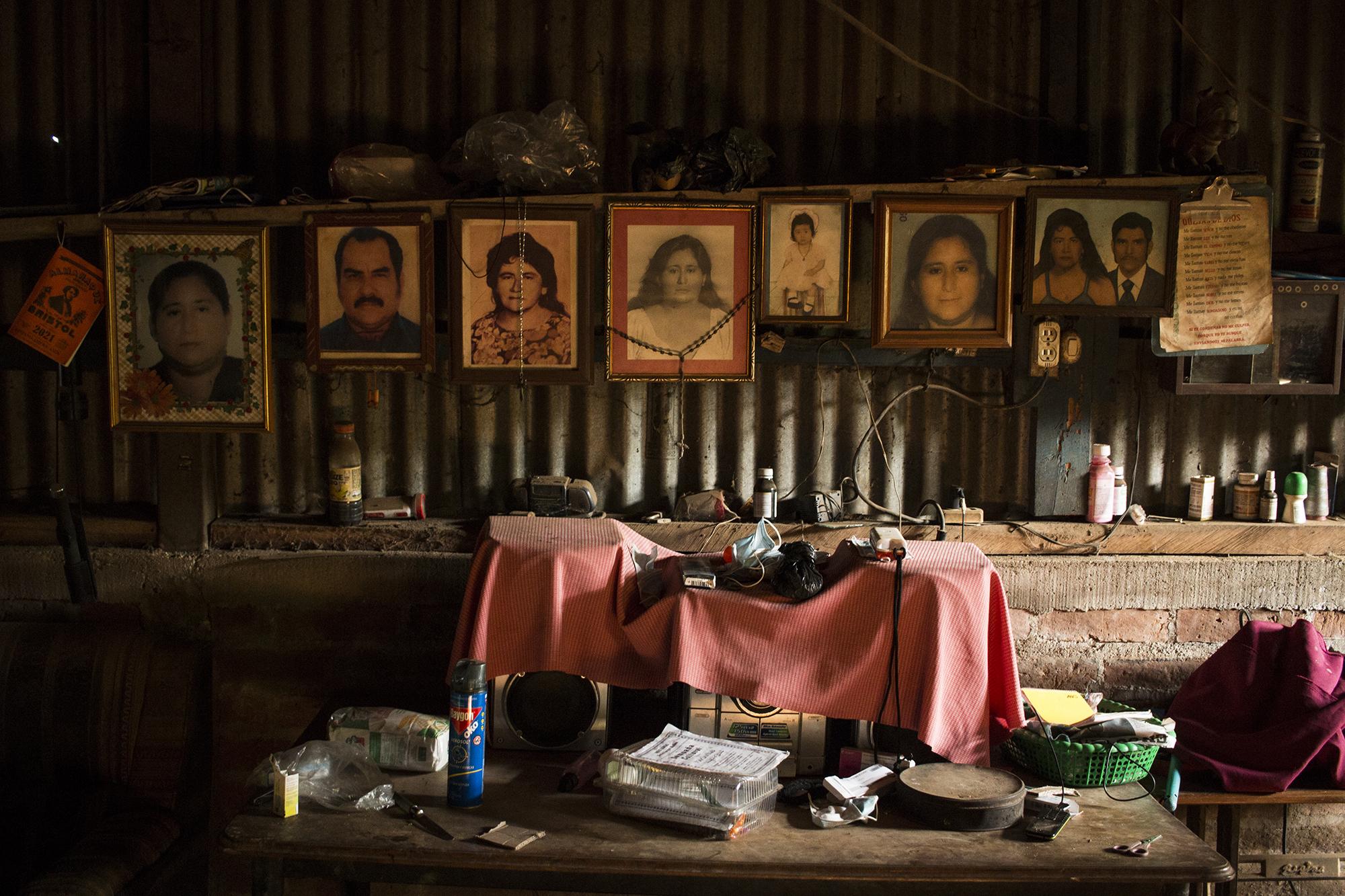  Casa de habitación de Fátima del Rosario Pérez Tesorero, acusada de tráfico de personas en modalidad promoción. Las autoridades capturarona Fátima, tras una acusación de organizar caravanas de migrantes y de ofrecer boletos de autobús hacia Guatemala. En la imagen, la vivivienda de Fátima que fue allanada por la Policía y Fiscalía, en el municipio de Santa Catarina Masahuat, en el departamento de Sonsonate. Foto de El Faro: Víctor Peña. El Faro contactó a los familiares de Ramírez, el vigilante, pero no quisieron hacer comentarios. Sin embargo, en el expediente judicial aparece que Ramírez tiene 32 años y vivía en la colonia Nueva Apopa, en San Salvador. Tenía poco tiempo de trabajar como vigilante privado y no tenía antecedentes penales. Intentó migrar una vez antes, según el abogado al que contrataron en enero, Moisés Guzmán. Cuando decidió salir del país, llevaba meses esperando cita en el hospital, para una pierna fracturada que nunca se sanó del todo. “Mi hermano lo único que hizo fue crear un grupo de WhatsApp”, recuerda Guzmán que le dijeron cuando lo contrataron.Por otro lado, se sabe relativamente poco de la vida del tercer imputado, José Eusebio Asegurado, más allá de lo que dice su expediente: es agricultor soltero de Usulután, de 31 años. Su archivo en la Dirección General de Migración y Extranjería dice que nunca ha salido del país. Este periódico rastreó a su abogado público para conocer su versión del caso, pero hasta el cierre de la nota no hubo respuesta.De WhatsApp a El PenalitoEl 24 de diciembre de 2020, la Fiscalía se enteró por la página de Facebook ‘Caravana Migrante 2021” de que un grupo de salvadoreños pretendía unirse a la caravana de Honduras rumbo a Estados Unidos. La Fiscalía ordenó a la Policía rastrear a los supuestos organizadores. Fue así como un jefe policial de la Unidad Especializada contra la Tráfico de Personas entregó un celular nuevo a un agente, para que ingresara a redes sociales y se hiciera pasar por alguien que quería unirse a la caravana de enero.En la causa judicial aparece anexado el testimonio del policía encubierto, “Anonymus” (sic). El martes 12 de enero, el agente creó un usuario en WhatsApp, con el nombre José y tres íconos de la bandera de El Salvador, y se unió a dos grupos de Whatsapp que encontró en la página de Facebook que la Fiscalía había proporcionado. “Fui designado para hacer mi tarea de agente encubierto. No sólo para infiltrarme a WhatsApp y Facebook, sino que hiciera infiltración de los lugares de reunión”, se lee en el expediente.La Fiscalía argumenta que las conversaciones de los imputados por WhatsApp y Facebook demuestran “una intervención directa en actos de tráfico ilegal de personas en fase inicial y preparatoria” en la que los imputados indicaron a los demás “paso por paso qué trámite tiene que realizar en determinada fecha para lograr su objetivo.” Las capturas de pantalla de los mismos chats en los que se metió el agente encubierto, así como se ven en el expediente, no demuestran este punto.El expediente solo incluye captura de pantalla de una publicación en Facebook que compartía enlace a un grupo de WhatsApp. La publicación fue hecha por una mujer que no figura en el caso penal. Cuando este periódico examinó la página de Facebook, halló que el comportamiento en línea de Pérez, la pupusera, contrasta mucho con la imagen vendida por los fiscales de una traficante de personas.El 8 diciembre, Pérez escribió en la página de Facebook: “Voy para el 15 de enero. Agregenme al grupo de WhatsApp” (sic). De vez en cuando, ella contestaba preguntas de otros migrantes sobre la fecha de salida de su grupo. Una vez, invitó a dos personas a un grupo de WhatsApp: “Es para el 15 de enero”, respondió en diciembre, seguido por: “pase los numeros para pasarle el link.” en otras ocasiones solo dejaba una palabra alentadora: “Dios los bendiga y gui en sus caminos” (sic). Nada anómalo en un grupo donde cientos de personas discutían sus necesidades y planes de migrar.Las capturas de WhatsApp muestran que el número del vigilante Ramírez fundó un chat de WhatsApp llamado “caravana 503 el salvador”, que llegó a tener 55 potenciales migrantes. Anonymus identificó que Pérez y Ramírez administraban el grupo en WhatsApp, “caravana 503 el salvador”. A partir de ello, las autoridades comenzaron a perfilarlos como coyotes. Incluso a buscarlos en sus casas.Días antes de la captura de Pérez, por ejemplo, unos policías fueron preguntando por el pueblo de Santa Catarina Masahuat hasta encontrarla en la vivienda de su hermana, según el expediente. El día del arresto volvieron, pensando que ahí residía, e incautaron uniformes de Policía y tres permisos vencidos para portar arma. El cuñado de Pérez, que sí vive en esa casa, es vigilante y expolicía, según la familia, pero el expediente no menciona el detalle. El primer caso que las autoridades trabajaron es de Pérez y Ramírez. En el expediente están anexadas capturas de conversaciones donde quedó constancia de que el punto de encuentro sería la Terminal de Occidente, en San Salvador. De ahí, el grupo saldría caminando a la colonia San Benito para comprar boletos de $60, que incluían viaje en bus y pruebas de Covid-19, de la empresa Transportes del Sol. Luego de la compra de boletos, regresarían a la Plaza Salvador del Mundo, donde dormirían, para tomar por la mañana el bus que los llevaría hacia Guatemala. Lo siguiente es una reconstrucción textual de partes relevantes de la conversación en WhatsApp, basada en capturas de pantalla tomadas por el agente encubierto e incluidas en el expediente judicial, empezando por la noche del 12 de enero de 2021, y donde Ramírez conversa con otros tres migrantes del grupo.—Ramírez: Voy eliminando gente que ya confirmo que no viajara solo fueron boka grande nomas mejor les doy para abajo—Migrante 1: En qué lado de la terminal estaras...en el lado donde se toma la 8A o donde entran los buses...para dentro—Migrante 2: Donde entran los buses—Migrante 1: Vaya—Migrante 2: Hay k esperar la 34k va para la San Benito—Migrante 1: … Y esa cuanto cuesta?—Migrante 2: Esa vale cora y nos bajamos cabalito donde caminaremos[...]—Migrante 3: Aya nos vemos amigos—Migrante 1: Vaya manden fotos de rostro y como iran vestidos para ubicarlos—Migrante 3: Aya nos vemos amigos feliz noche no se vayan a dormir espero ni yo jajaja—Migrante 1: Yo me ire tempranoEl día del viaje para comprar los boletos de bus en San Benito, Pérez había quedado de llegar desde Sonsonate con un grupo de migrantes, mientras que su amiga del pueblo, ‘Migrante 1’, y Ramírez planearon estar más temprano para que nadie se perdiera al llegar. Llegó menos gente de lo esperado, por lo que hubo una discusión acalorada. La conversación de ese momento deja claro el liderazgo de Ramírez en el grupo, pero en ningún momento reafirma que él estuviera obteniendo algún beneficio por ello. El siguiente fragmento de la conversación empieza poco después de las 6 de la mañana y también está presentado de forma literal.—Pérez: Ya vamos en bus—Ramírez: Los de Sonsonate me confirman cuando ya vengan en bus cuantos vienen—Pérez: Vamos 6. Y ahorita va a salir el bus—Ramírez: Neta solo 6 vienen—Pérez: Asi vamos @Kiky y yo—Ramírez: Y los demas se awebaron ya lo sabia ni modo con los que vengan le entraremos contodo sin tanta kazaka—Pérez: Si los demas no respondieron—Ramírez: alo mejor ustedes vienen contodo y los demas valieron verga hoy hare una limpia del grupo—Pérez: Chivo aya nos vemos—Ramírez: Yea asi es para emigrar uno tiene que cer plan y ladera y no pecho frio—Migrante 1: En el bus voy ya. Eso es muy cierto por algo decidimos ir todos a la terminal...porque no todos conocemos...por eso se hablo y decidimos esperar a Juan y a todosA las 8:25, Ramírez volvió a escribir al grupo.—Nadie se vaya a mover de la terminal. No agarren pajas. Ademas a las 9am es la hora fijada—Pérez: Aquí estamos en la entrada de la terminalAlrededor de las 9:30 de la mañana, Pérez salió del grupo. Para las 10, Ramírez había expulsado a todos los miembros del chat. Menos de una hora después, la Policía arrestó a ambos mientras se les hacía la prueba PCR, que compraron junto con sus boletos. Documentos de la aduana guatemalteca incluidas en el expediente confirman que el resto de personas sí llegó a Guatemala.En paralelo, la Policía estaba vigilando otro chat de WhatsApp, también obtenido de la página de Facebook, y que era administrado por un número mexicano desconocido. En ese grupo estaba Asegurado, el campesino. El agente encubierto asegura que el 12 de enero entró, y ahí fue que se enteró de una reunión el 14 entre los que pensaban salir el día siguiente. Cuando llegó al punto de encuentro, solo acudieron seis personas. Le indicaron que una persona de apodo “Chevo”, que la Fiscalía perfiló como José Eusebio Asegurado, era el organizador del viaje. Según Anonymus, Chevo le dijo que no tenía prueba Covid-19 para cruzar a Guatemala, pero que se había puesto de acuerdo con “algunos amigos de Usulután” para “tirarse por puntos ciegos” si no se lograba generar una aglomeración de migrantes suficientemente grande como para intentar cruzar la aduana en caravana. Cuatro horas después de los arrestos de Pérez y Ramírez, las autoridades se centraron en Asegurado. Según relata la Fiscalía, Asegurado escribió en el chat que la plaza Salvador del Mundo sería el punto de reunión para irse en caravana a Estados Unidos. Sin embargo, las capturas de pantalla anexadas al expediente no lo comprueban. Lo siguiente es una reconstrucción textual de parte del chat que anexó la Fiscalía, empezando por la tarde del 14 de enero. Asegurado escribió tan solo una palabra: “Ok”. —Migrante A: Yo tipo 6 pienso andar por ahí aunke los camaradas ke vienen de departamentos mas lejos creo ke estaran mas temprano—Migrante B: Llo estaría ay como a eso de las 5 delatarde—Asegurado: Ok—Migrante C: Quiero unirme a la caravana. Cual es el punto de encuentro—Migrante D: Yo estoy. El la frontera. De las achaques esto está perro aki—Migrante B: Está fregado el paso—Migrante E: Dónde está usted—Migrante B: Ay biq alguien. Dijo eso por eso le pregunté llo—Migrante E: En qué frontera está perdon—Migrante D: En la Hachadura—Migrante E: Y qué está pasando—Migrante D: Está serrado. Todo—Migrante E: No los dejan pasar? Hay fuerza armada?—Migrante D: Si—Migrante E: Gracias por la información—Migrante B: Esd buscar alternativas compa por otro lado. Noamprobado por la borrade Santiago por elmamglar ay locrusan auno en lancha palotro lado y sale bien arriba uno compita. Es otra forma de cruzar—Migrante F: Solo eso piden bean la imagen y lean—Migrante B: Ay vamos—Migrante G: Nos fuimos—Migrante B: Asies—Migrante H: Compañeros el que quiera hacerse la prueba de Covid-19 las cabinas móviles estarán en ApopaEl día de la salida, a las 2:00 de la tarde, Anonymus llegó al punto de encuentro, la Plaza Salvador del Mundo, y se presentó como migrante que quería “ir mojado” a Estados Unidos, según su declaración. Minutos después, un oficial de la Patrulla Fronteriza salvadoreña apareció para exigir documentos migratorios. Una vez ahí, el oficial vio que no había mucha gente, pero detuvo a Asegurado y le pidió sus papeles. Tras una llamada al Sistema Integrado de Gestión Migratoria, “su jefe le informó que esta persona está perfilada como organizador de las caravanas”, declaró el mismo oficial en tercera persona. Minutos después, la Policía lo arrestó.Entre los primeros dos arrestos y el tercero, hubo un margen de cuatro horas, la Fiscalía ya había empezado a lanzar acusaciones por Twitter. “[Se] ordenó la captura de dos personas acusadas de Tráfico Ilegal de Personas de forma masiva”, escribió desde su cuenta oficial. “Según las investigaciones, son responsables de promocionar y organizar caravanas de migrantes, con destino final los Estados Unidos de América.” La Embajada no tardó en sumarse al esfuerzo mediático: “Aplaudo a las autoridades salvadoreñas que están tomando acción contra quienes quieren engañar a los ciudadanos con caravanas y promesas falsas. Solo promueven #UnViajeEnVano”, escribió el entonces embajador Ronald Johnson, cinco días antes de su anticipada renuncia el día de la inauguración de Biden.La Policía trasladó a los tres acusados a las bartolinas de la Unidad de Servicios Extraordinarios de la Policía, ubicadas en la calle Concepción, en Ilopango, conocidas como "El Penalito", donde a la fecha permanecen. El Juzgado Octavo de Paz de San Salvador fue el primero en negar libertad condicional. La primera razón es porque una restricción migratoria no sería efectiva, ya que “el delito se considera como causante de alarma social e internacional”, se lee en la resolución. “Especialmente en este caso, donde ponen en peligro no a uno sino a cientos de personas que, incitadas por los imputados, emprenderán un viaje peligroso e ilegal hacia Estados Unidos.”Una nueva ley contra ‘coyotes’ whatsapperosLos casos de estos tres migrantes arrojan luz sobre la nueva estrategia de la Fiscalía, acuerpada por la Embajada de Estados Unidos, para criminalizar la organización de la migración colectiva bajo el argumento de combatir el tráfico humano. Hace cuatro semanas, la Asamblea Legislativa aprobó la nueva ley contra el tráfico de personas, impulsada por la Fiscalía, que busca criminalizar a las personas que ‘promuevan’ la migración desde redes sociales en un artículo a parte y no mencionado solo como una modalidad más de tráfico. Bukele dijo que la vetaría; sin embargo, tres fuentes cercanas al caso confirmaron a este periódico que hasta este momento, no ha sido eliminada. Si esto no ocurre, en menos de 60 días la Fiscalía ya podrá procesar a personas por este delito.“Es importante que podamos tener una herramienta legal y moderna que nos permita investigar y procesar de manera efectiva” a traficantes de personas, argumentó el Fiscal General, Raúl Melara, cuatro días después de los arrestos, ante la Asamblea. “Pero además debemos crear un sistema que proteja al migrante, lo cual hoy por hoy no lo tenemos y es con lo que esperamos contar con la aprobación de este anteproyecto de ley". Por lo pronto, solo puede hacer uso del artículo 367-A del Código Penal.Actualmente, el Juzgado Octavo de Instrucción conoce la acusación en contra de la pupusera, el vigilante y el agricultor. El abogado defensor de Ramírez solicitó al juez que concediera medidas alternas a la detención para su cliente. La defensa presentó una serie de documentos que van desde recibos de luz y propiedades de casa que, en términos judiciales, son arraigos que pueden servir como prueba de que el acusado no huirá de la justicia. Para el juez, esa documentación no es suficiente porque “no generaron la confianza que al encontrarse en libertad [el imputado] respondiera a las acciones de la justicia”. El juzgador agregó que ninguna de las pruebas logró establecer que Ramírez tiene “un proyecto de vida que permita demostrar intereses productivos para la sociedad” y enfatizó que al estar bajo libertad condicional “hay riesgo en la humanidad de que, desde su casa, pueda ingresar a redes sociales y pueda seguir promocionando caravanas”.Hace ocho días, la Fiscalía solicitó al juez de instrucción que aprobara a un perito de la Unidad de Informática de la FGR para que realice una serie de diligencias con el propósito de fortalecer su acusación.  La primera petición que aparece en el escrito se trata que el juez de su aval para que el experto realice extracción de información en los celulares de los acusados y el de Anonymous, así como en la computadora que fue incautada en casa de la hermana de Fátima Pérez. Este procedimiento es para que el analista establezca la existencia de los grupos que quedaron guardados en los aparatos electrónicos de su principal testigo y en el de los imputados.La Fiscalía pretende que el perito analice el contenido de los celulares de los imputados, confiscados por la Policía el día de los arrestos, para concluir, con la ayuda de datos como la dirección IP, nombres de cuenta y dispositivos, si hubo comunicación digital entre los acusados y con qué otros números telefónicos se comunicaron entre 1 y 15 de enero de 2021. También buscará averiguar en qué lugar fue creada la página de Facebook y quién lo hizo. Luego de este procedimiento el experto deberá colocar en un informe las capturas de publicaciones creadas a partir de noviembre de 2020 que hablen sobre la convocatoria para la caravana con destino a Estados Unidos en enero 2021.Todo apunta a que esta autorización judicial puede servir para que identifiquen a otros supuestos organizadores de grupos de migrantes, ya que la Fiscalía ha pedido que su perito solicite a Facebook toda la información de los usuarios que están en dicho grupo y que incluya correos electrónicos, celulares e información de geolocalización. El juez, hasta el cierre de la nota, no ha resuelto la petición de la institución fiscal. El 26 de mayo finaliza el plazo de instrucción. Luego de ello, el juez fijará fecha de audiencia preliminar. El abogado Marvin Cerén, defensor de Fátima Pérez, busca negociar con la Fiscalía un procedimiento abreviado. Es decir, que su cliente confiese que ella promovió en redes sociales la caravana a cambio de una negociación y reducción de la pena. “Lo malo de que, si se acepta el abreviado, ella tendrá un antecedente”, dijo el abogado a El Faro. “Es eso o arriesgarnos a que sea condenada, porque, así como veo las cosas es probable que ocurra”, concluyó.GUATEMALAVicepresidente señala abuso de autoridad e injerencia en remoción del director del IGMPor Manuel García7 abril, 2021https://lahora.gt/vicepresidente-senala-abuso-de-autoridad-e-injerencia-en-remocion-del-director-del-igm/POR MANUEL GARCÍA    mgarcia@lahora.com.gtSegún el Vicepresidente Guillermo Castillo la solicitud de remoción de Guillermo Díaz del cargo de director del Instituto Guatemalteco de Migración (IMG), representa un claro abuso de autoridad por los integrantes de la Autoridad Migratoria Nacional e injerencia del presidente Alejandro Giammattei. Mientras que Presidencia indicó que el funcionario ya fue notificado de su remoción y que se hizo por contar con alertas de corrupción en su gestión.La postura de Castillo fue compartida por Comunicación Social de la Vicepresidencia, en la que señaló: “El comunicado adjunto constituye un claro abuso de autoridad. No fue consensuado en Autoridad Migratoria”.“En Acta de sesión celebrada se deja constancia de las violaciones al debido proceso entre ellas la injerencia del Presidente para que se le solicite la destitución del Director de Migración”, añadió Castillo.El Vicepresidente sostuvo la mañana del lunes una reunión de Autoridad Migratoria Nacional, en donde se abordaron temas de “interés Nacional e Institucional”, según un tweet de Vicepresidencia.PRESIDENCIA: LA DECISIÓN FUE TOMADA CON BASE EN ALERTAS DE CORRUPCIÓNSe consultó a la secretaria de Comunicación Social de la Presidencia, Patricia Letona, cuál era la postura del presidente Giammattei ante los argumentos del director de Migración, Guillermo Díaz, quien indicó que los miembros de la Autoridad Migratoria Nacional insistieron, por orden del mandatario, que “la guillotina” pasará por él.Letona refirió: “Según lo manifestado por los Ministros firmantes del comunicado y que forman parte de la Autoridad Migratoria, la solicitud responde a actos evidentemente opuestos a las funciones e intereses del Instituto Guatemalteco de Migración y del Estado de Guatemala y a las denuncias presentadas por la Contraloría General de Cuentas y la Comisión Presidencial Contra la Corrupción. La decisión fue tomada con base en alertas de corrupción”.Además, Letona confirmó que Guillermo Díaz ya fue notificado de su remoción al cargo.
A lo interno del IGM, el segundo a cargo es Manuel Estuardo Rodríguez Valladares, quien estaría al frente de la institución a la espera de que se nombre al nuevo director.GIAMMATTEI, TODOS Y EL CONTROL DEL IGMEl 15 de febrero, La Hora publicó la nota “Giammattei busca congraciarse con Alejos y Ubico -TODOS- y les ofrece Migración” en la cual se relata, de acuerdo con información proporcionada por fuentes con conocimiento del tema, pero que pidieron el anonimato, que el presidente Alejandro Giammattei buscaba obtener nuevamente los votos de la bancada TODOS, luego de distanciarse el año pasado.“Para que TODOS regrese a ser aliado del partido oficial VAMOS desde el Congreso, los diputados Alejos y Ubico están negociando con Giammattei el control del Instituto Guatemalteco de Migración (IGM) y su primer escollo es la compra de cartillas que tiene planificado hacer esa entidad”, señalaron las fuentes en ese momento. La idea era remover a Guillermo Díaz.El 20 de enero, el director de Migración dio a conocer que la Contraloría les recomendó suspender la licitación de 750,000 cartillas con la empresa GSI Guatemala, Sociedad Anónima, por Q23,580,000.En ese entonces, Contraloría señaló, que la recomendación se hacía por falta de transparencia en el evento.Director de Migración: acciones en su contra son “eminentemente político”; sigue en el cargoAutoridad Migratoria señala a Díaz de supuestas contrataciones anómalas; mientras que el funcionario dice que no está aferrado al cargo.Por Oscar García Y Maria Andrea Dominguez Velasco 6 de abril de 2021https://www.prensalibre.com/guatemala/migrantes/director-de-migracion-afirma-que-sigue-en-el-cargo-y-que-acciones-en-su-contra-son-eminentemente-politico/La Vicepresidencia por medio de cuenta de Twitter informó este martes 6 de abril que Guillermo Díaz manifestó que aún sigue siendo director de Migración y que no ha sido notificado por el presidente Giammattei.Díaz afirmó que su deseo es transparentar su gestión y según él, “en ningún momento se aferraría a ningún cargo”.Añadió que se “siente vulnerado y atacado en sus derechos”, pues señala que “no hubo ningún respeto hacia su persona como funcionario y tomaron decisiones arrebatadas y no conforme a Derecho y no se respetó el debido proceso”. Añadió que lo que prevaleció en su gestión fue “el bienestar de los migrantes”.Señala que los integrantes de la Autoridad Migratoria “no tienen la potestad de juzgar sus actos y se extralimitaron en sus funciones”.Esta reacción del funcionario se da luego de que la Autoridad Migratoria señalara a Díaz de supuestas contrataciones anómalas y del intento de compra de cartillas para emitir pasaportes. También esta solicitó el lunes 5 de abril la destitución de Díaz al presidente Alejandro Giammattei.“Esta petición se realiza luego de analizar los indicios que dan cuenta que el director general incurrió en actos evidentemente opuestos a las funciones e intereses del Instituto Guatemalteco de Migración y del Estado de Guatemala, lo cual es considerado como causal de remoción, según lo establece el artículo 129 del Código de Migración”, dice el texto enviado al presidente Alejandro Giammattei.Señala que ha recibido presionesDíaz también afirmó que presentó una solicitud de amparo ante la Corte Suprema de Justicia luego de que se solicitará su destitución al presidente de la Republica señalando que es un ente descentralizado.Dijo que “es eminentemente político”, pues según él,  fue el propio presidente que solicitó su remoción.Según señaló recibió presiones desde los integrantes de la Autoridad Migratoria, así como de diputados del Congreso de la República.Señaló que él presentó  sus pruebas de descargo y nunca se le realizó algún cuestionamiento sobre los datos que él había enviado.Díaz también denunció públicamente que un partido político meses atrás le dio un “encerrón” para solicitarle varias acciones a las cuales no accedió, según el funcionario.Dijo que posteriormente le informaron que supuestamente todo se trataba de un desgaste político y que lamentaban la situación pero debían hacerlo por encargo.Cuando le cuestionaron qué le pidió un diputado es este “encerrón”, el funcionario respondió que le gustaría dejar ese tema “ahí porque es eminentemente político”.“Los ministros que el día de ayer estuvieron acá muy fuertemente insistiendo en que la guillotina pasara por mí ayer mismo, ellos mismos lo reconocieron y algunos ministros lo dijeron, es el presidente el que les dio la orden para que provocaran mi remoción”, indicó.Agregó que fue un plan estratégico para debilitarlo y según Díaz, su intención no es permanecer en el cargo.“Yo si me notifican hoy mismo, hoy mismo estoy firmando la notificación”, expresó y resaltó que continúa en el cargo.Informó que el incremento en salarios a los que se refieren los sindicalistas es porque hay bonos de por medio, lo que aumenta el monto.PresidenciaPatricia Letona, secretaria de Comunicación de la Presidencia, informó que  “según lo manifestado por los ministros firmantes del comunicado y que forman parte de la Autoridad Migratoria, la solicitud responde a actos evidentemente opuestos a las funciones e intereses del Instituto Guatemalteco de Migración y del Estado de Guatemala y a las denuncias presentadas por la Contraloría General de Cuentas y la Comisión Presidencial Contra la Corrupción. La decisión fue tomada con base en alertas de corrupción”.España y Guatemala avanzan en la contratación de trabajadores temporaleshttps://www.swissinfo.ch/spa/espa%C3%B1a-guatemala_espa%C3%B1a-y-guatemala-avanzan-en-la-contrataci%C3%B3n-de-trabajadores-temporales/46545640Este contenido fue publicado el 19 abril 2021 - 06:5819 abril 2021 - 06:58Madrid, 19 abr (EFE).- Los Gobiernos de España y Guatemala trabajan en un acuerdo para la contratación de trabajadores guatemaltecos temporales, principalmente en el sector agrícola, un modelo "sumamente exitoso" que el país centroamericano ya ha puesto en marcha con Canadá y que busca replicar en otros lugares.Esa es una de las propuestas que el presidente guatemalteco, Alejandro Giammattei, trasladará a las autoridades españolas durante su estancia en Madrid previa a su participación en la Cumbre Iberoamericana de Andorra este miércoles.En su agenda, Giammattei, que viaja acompañado de su ministro de Relaciones Exteriores, Pedro Brolo, tiene previstos encuentros hoy con el jefe del Ejecutivo español, Pedro Sánchez, y el rey de España, Felipe VI.Brolo, también se reunirá con la ministra española de Exteriores, Arancha González Laya, con quien ratificará el "excelente momento" por el que pasan las relaciones de ambos países, según subrayó en una entrevista con EFE el canciller guatemalteco."Espero que sea una visita sumamente positiva", dijo Brolo, quien destacó la intención de Giammattei de aprovechar el viaje para poder atraer más inversión española hacia Guatemala."A día de hoy hemos conseguido nuevas inversiones principalmente en el sector textil, pero estamos haciendo también un llamado a que pueda llegar en materia de inversión energética, entre otras", explicó.Guatemala está trabajando en una serie de proyectos innovadores para su país, como el programa de trabajadores temporales que ya ha puesto en marcha con Canadá y que está promoviendo con otros países."Actualmente se están enviando a Canadá 12.000 guatemaltecos con visas de trabajo temporal, principalmente en el sector agrícola, y ahora hemos avanzado gestiones con el Gobierno de España para hacerle llegar nuestro interés de firmar otro acuerdo", explicó Brolo.Según el ministro de Relaciones Exteriores de Guatemala, esta propuesta ha recibido ya el visto bueno del Ejecutivo español "y estamos muy positivos en que podamos ir avanzando en esta gestión"."Ya solo queda de nuestra parte algo que se está trabajando con el apoyo de la embajada en España para poder ir motivando al sector privado español a encontrar los mecanismos que le den fluidez a la llegada de trabajadores guatemaltecos", precisó.Brolo recordó que el 2020 ha sido "un año sumamente complicado para la humanidad, y para Guatemala aún más porque tuvimos dos depresiones tropicales, dos desastres naturales sumamente fuertes. Eta e Iota impactaron en diez departamentos de una manera muy fuerte y el año 2021 es un año de reconstrucción y reactivación económica".Parte de esa recuperación, dijo Brolo, está promovida no solamente por la inversión, el comercio y el turismo, "sino por la gran cantidad de guatemaltecos en el exterior, principalmente en Estados Unidos, destino de un 93% de los migrantes de Guatemala, lo que supone para el país centroamericano aproximadamente tres millones de de dólares en remesas."Eso significa el 13% del PBI. Si nosotros podemos ir cambiando esa migración irregular por migración ordenada y segura podemos también incentivar de una manera más formal que las remesas sigan llegando y sigan ayudando a sus familias", señaló el ministro.Durante su encuentro con González Laya, Brolo tratará también de la participación de España en las celebraciones del bicentenario de la independencia de Centroamérica, el próximo 15 septiembre."Hemos encontrado un interés muy especial por parte de España de querer colaborar en los mecanismos de celebración, que se van a aprovechar para poder llevar oportunidades a las comunidades". señaló. EFEajs/igRoberto Antonio Wagner: Las promesas y los hechos IPor: Roberto Antonio Wagner Publicado 16-04-21https://elperiodico.com.gt/opinion/opiniones-de-hoy/2021/04/16/las-promesas-y-los-hechos-i/Una cosa son las promesas políticas, pero otra es enfrentar los hechos.La vicepresidenta de los EE. UU., Kamala Harris, quien fue designada por Joe Biden para enfrentar la actual crisis migratoria en la frontera entre su país y México, ha anunciado que vendrá a Guatemala para “discutir las causas fundamentales de la corrupción y la forma de combatirlas” (elPeriódico, 15/04/2021, pág. 6). Por un lado, es bienvenida la Vicepresidenta y toda iniciativa que busque mejorar las relaciones no solo bilaterales entre Guatemala y EE. UU., sino también las relaciones en la región que Parag Khanna llamó “el cordón umbilical” entre el Norte y el Sur del hemisferio occidental (‘El segundo mundo’, 2008). Por otro lado, no hace falta venir a descubrir el agua azucarada ya que las principales razones por las que los centroamericanos migran son la falta de oportunidades económicas y la inseguridad.Otra causa es la lucha contra la corrupción puesto que esta le roba a los más pobres por no permitir la creación de oportunidades económicas y deja un vacío en cuanto a la presencia del Estado y su imperativa tarea de brindar seguridad. La corrupción política también tiene un carácter simbólico que manda el mensaje de que no hay esperanza de un mejor futuro con la clase política que tenemos. En el caso de Guatemala un breve vistazo a las acciones del Ejecutivo, Legislativo y Judicial justifican los deseos de cualquiera de agarrar lo esencial y salir huyendo. Si bien es mucho pedir, pero ojalá y nuestros funcionarios también tengan el profesionalismo de decirle a la vicepresidenta Harris y su equipo que otra de las causas de la migración son los anuncios de la Casa Blanca de una reforma migratoria y de una relajación en comparación a las políticas de la administración Trump. Muchos centroamericanos entienden esto como una oportunidad nueva para migrar, pero quienes realmente hacen una feria de estos anuncios son los grupos de crimen organizado dedicados a la trata de personas y de otras actividades ilícitas. No es una coincidencia cuando en el 2013, el entonces presidente Barack Obama anunció una reforma migratoria que pocos meses después, en el 2014 se dio la primera crisis de niños migrantes no acompañados. Ahora, lo que fueron las promesas de campaña de Joe Biden se han convertido en el ‘back in business’ de las estructuras del crimen organizado que impactan en la migración irregular mucho más que la corrupción.Una cosa son las promesas políticas, pero otra es enfrentar los hechos y en Centroamérica estamos muy conscientes de esto. La migración de centroamericanos a los EE. UU. no se detendrá en el corto plazo sin una inversión en grandes proyectos de infraestructura y explotación de recursos naturales. La cooperación en materia de seguridad debe estar orientada a combatir a los traficantes de personas, contrabandistas y extorsionistas que son la cabeza de la serpiente en generar inseguridad. En cuanto al combate a la corrupción, una fiscalización más efectiva a través de una diplomacia más rigurosa y no necesariamente pública a las autoridades de los países centroamericanos y no solo un discurso de sacar listados y de quejarse de la corrupción, que todos sabemos que existe, sería una mejor estrategia. (Continuará).Las promesas y los hechos IIPor: Roberto Antonio Wagner Publicado 24-04-21https://elperiodico.com.gt/opinion/opiniones-de-hoy/2021/04/24/las-promesas-y-los-hechos-ii/ No podemos lograr en 3 a 5 años lo que no hemos hecho en 200 años de Independencia.Ideologizar las razones de la migración con miras a solucionar la crisis migratoria en la frontera sur de Estados Unidos (EE. UU.) no sirve de nada. Los países que formamos parte del Triángulo Norte tuvimos que soportar de la administración Trump los “les damos millones y ellos no nos dan nada”, “‘bad’ hombres”, “‘shithole countries’” y la guinda en el pastel que fue la extorsión para firmar los acuerdos de tercer país seguro. Quienes opinan que los gobiernos corruptos de Centroamérica la tuvieron fácil con Trump o tienen una memoria limitada o son tontos o ambos. 

Cuando el entonces vicepresidente Joe Biden lideró el fallido Plan Alianza Para la Prosperidad del Triángulo Norte (PAPTN) en el 2014, lo hizo colaborando con Jimmy Morales, quien se salva de ser el Presidente más mediocre en la historia de Centroamérica gracias a que Salvador Sánchez Cerén le ganó con amplio margen. Mientras tanto el Presidente que más promocionó y se apropió el PAPTN fue el hoy caído en desgracia Juan Orlando Hernández (JOH). Entre el 2014 y el 2015 una simple búsqueda del PAPTN en Google en español tenía como primer resultado una página del Gobierno de Honduras, que señalaba a JOH como el gran arquitecto centroamericano detrás del plan.

El meollo del asunto es que solucionar la crisis migratoria en el corto y largo plazo requerirá trabajar de la mano con los actuales gobiernos de los países del Triángulo Norte y obviamente con el gobierno de Andrés Manuel López Obrador (AMLO), cuyas curas al tema son peores que la enfermedad. Es por esto que la solución tiene que contar con una propuesta seria y consensuada con los gobiernos centroamericanos. Esta propuesta requerirá una priorización de las causas de la migración que, reitero, son la falta de oportunidades económicas, la cual se ha agravado debido a los efectos del COVID-19, así como de las tormentas ‘Eta’ e ‘Iota’, además de la inseguridad que los centroamericanos vivimos a diario. A esto se le suma la amenaza de los grupos criminales dedicados a la trata de personas, cuyo desmantelamiento debería ser el objetivo número uno para frenar la migración irregular hacia EE. UU. en el corto plazo.Posteriormente a esto viene el tema de la lucha contra la corrupción, el cambio climático y los derechos humanos. No es que estos temas sean menos importantes, sino que estos no pueden ser priorizados en el corto plazo, solo en un mediano y largo plazo. En otras palabras, no podemos lograr en 3 a 5 años lo que no hemos hecho en 200 años de Independencia. Lo que sí se puede tratar con mayor inmediatez y con la ayuda de nuestros aliados del Norte es generar nuevas oportunidades económicas así como un ataque frontal a las estructuras de crimen organizado dedicadas a la trata de personas, extorsión, contrabando y narcotráfico. Priorizar estos temas no solo aliviaría la crisis migratoria a la vez que sería de beneficio mutuo para EE. UU., México y Centroamérica.Interceptan a 61 migrantes en Retalhuleu, la mayoría de Chile, Cuba y Haití…Ingresaron al país de forma irregularLos migrantes fueron trasladados al Centro de Atención Migratoria para Extranjeros en donde además serán sometidos a pruebas de coronavirus.Por Julio Román25 de abril de 2021https://www.prensalibre.com/guatemala/migrantes/interceptan-a-61-migrantes-en-retalhuleu-la-mayoria-de-chile-cuba-y-haiti-que-ingresaron-al-pais-de-forma-irregular/61 migrantes extranjeros fueron interceptados cuando se desplazaban en el km 181.5 de la ruta al Suroccidente, Retalhuleu, pues ingresaron al país sin la documentación migratoria correspondiente. (Foto Prensa Libre: PNC)La Policía Nacional Civil (PNC) informó este domingo 25 de abril que 61 migrantes extranjeros fueron interceptados cuando se desplazaban en el km 181.5 de la ruta al Suroccidente, Retalhuleu, pues ingresaron al país sin la documentación migratoria correspondiente. De los 61 extranjero interceptados, 27 son haitianos, 15 chilenos, 9 cubanos, 5 africanos, 2 ecuatorianos, 2 brasileños y 1 de Guayana Francesa, quienes fueron trasladados al Centro de Atención Migratoria para Extranjeros, del Instituto Guatemalteco de Migración.Según el reporte, cuando a estas personas se les requirió que comprobaran su situación migratoria, no presentaron documentos que ampararan su ingreso al país de forma regular.Las autoridades refirieron que en el centro a donde fueron llevados los migrantes se prioriza la atención de la niñez y que con el apoyo del Ministerio de Salud Pública y Asistencia Social, se estarán realizando pruebas para determinar si alguno de ellos tiene covid-19.En ese centro también se les brinda alimentación y asistencia psicosocial.El Instituto Guatemalteco de Migración informó que respeta los derechos de la población migrante y resolverá conforme a lo establecido en el Código de Migración.EU y Guatemala crearán fuerza de seguridad en frontera 2021-04-26 21:06Reuters Tiempo de lectura: 4 min.https://www.jornada.com.mx/notas/2021/04/26/mundo/eu-y-guatemala-crearan-fuerza-de-seguridad-en-frontera/Washington. La vicepresidenta Kamala Harris informó que Estados Unidos entregará 310 millones de dólares adicionales en ayuda a Centroamérica luego de una reunión virtual con el presidente guatemalteco, Alejandro Giammattei el lunes, mientras ambos países acordaron trabajar juntos para controlar la migración.El presidente Joe Biden, quien se ha alejado del enfoque migratorio de línea dura de su predecesor Donald Trump, le dio a Harris el trabajo de liderar los esfuerzos de Estados Unidos con México y los países del llamado Triángulo del Norte -El Salvador, Guatemala y Honduras- para evitar que los migrantes crucen a Estados Unidos."Queremos trabajar con usted (…) de una manera que le brinde esperanza al pueblo de Guatemala, que habrá una oportunidad para ellos si se quedan en casa", dijo Harris. Añadió que visitará la región en junio.La ayuda humanitaria incluye 125 millones de dólares para hacer frente a las sequías, la escasez de alimentos y la pandemia de COVID-19, junto con 104 millones del Departamento de Estado para ayudar con la seguridad y protección de los refugiados y solicitantes de asilo.El Departamento de Defensa proporcionará 26 millones de dólares para aumentar las actividades de asociación en la región destinadas a los servicios de salud, educación y socorro en casos de desastres, según la oficina de la vicepresidenta.Huracanes consecutivos y el impacto económico de la pandemia en 2020 aumentaron el número de personas que enfrentan hambre este año en Guatemala, Honduras y El Salvador a 7,8 millones, según el Programa Mundial de Alimentos (PMA) de la ONU.Tras la reunión Harris-Giammattei, el canciller guatemalteco, Pedro Brolo, dijo que Guatemala y Estados Unidos acordaron "establecer una nueva fuerza de tarea conjunta de protección de fronteras", que incluye a un pequeño grupo de funcionarios del Departamento de Seguridad Nacional de Estados Unidos (DHS por su siglas en inglés).Dijo que unos 16 funcionarios del DHS viajarían inicialmente a Guatemala para capacitar a los funcionarios locales en el fortalecimiento de la infraestructura fronteriza.Bajo la administración de Trump, un pequeño grupo de funcionarios del DHS también operó en Guatemala durante un tiempo.Brolo dijo que Harris también habló de ayudar a construir centros para deportados y reforzar la seguridad en puertos guatemaltecos. Guatemala enviará un equipo a Estados Unidos para ayudar a reunificar a menores guatemaltecos no acompañados con sus padres, dijo.México dijo que en marzo más de 18.000 niños centroamericanos no acompañados cruzaron su territorio de camino a Estados Unidos.Brolo culpó en parte a Biden del aumento de la migración y dijo que los traficantes de personas utilizaron expectativas de "mayores beneficios" para los migrantes que surgieron con la llegada de la nueva administración estadounidense.Camino muy duroLa reunión fue la segunda conversación en menos de un mes de Harris con Giammattei, una señal de la mejor oportunidad que tiene para construir una asociación en la región. Ambos conversaron antes el 30 de marzo.Harris aún no ha hablado con los presidentes de Honduras y El Salvador.Giammattei dijo que Guatemala estaba esperando su visita, pero quiere llegar a un acuerdo sobre los temas antes de viajar."De aquí al mes de junio deberíamos de proponernos de tener una hoja de ruta trazada que pueda servir para que hayan acuerdos de gobierno a gobierno para que podamos (…) principiar el duro camino que nos queda por delante", agregó.Durante la primera llamada en marzo surgieron desafíos, cuando Giammattei le preguntó a Harris sobre la posibilidad de comprar vacunas COVID-19, dijeron funcionarios a Reuters. La consulta no se incluyó en el reporte de la conversación de Estados Unidos.El 5 de abril, Guatemala dijo que estaba comprando 16 millones de vacunas rusas Sputnik V para inocular aproximadamente a la mitad de la población del país.La oficina de Harris no comentó sobre el tema, pero un funcionario dijo que no era políticamente sostenible asegurar el suministro de vacunas a otros países antes de inocular a todos los estadounidenses.Además de la reunión del lunes, Harris también participará en una mesa redonda virtual con representantes de organizaciones comunitarias guatemaltecas el martes.Impacto de las remesas en la vida de familiares de migrantesPese a la pandemia, migrantes guatemaltecos en Estados Unidos enviaron US$11 mil millones durante el 2020 a sus familiares, quienes le dan a esta ayuda diferentes destinos para mejorar su calidad de vida.Por Brenda Martínez26 de abril de 2021https://www.prensalibre.com/pl-plus/guatemala/comunitario/impacto-de-las-remesas-en-la-vida-de-familiares-de-migrantes/La construcción de viviendas de varios niveles es el resultado del envío de remesas familiares, como estas de Huehuetenango, donde viven varios núcleos de una misma familia. Es común que en el primer nivel habiliten un negocio. Foto Prensa Libre, Mike CastilloGuatemala recibió en marzo último US$1 mil 285 millones en remesas familiares, lo que equivale a unos Q9 mil 900 millones y se convierte en la cifra más alta obtenida por ese rubro en los últimos años, según datos del Banco de Guatemala.De acuerdo con la Encuesta sobre migración internacional de personas guatemaltecas y remesas 2016, de la Organización Internacional de las Migraciones (OIM), seis millones 212 mil 99 se benefician de esos envíos, y de estas personas, tres millones 314 mil 749 residen en el área rural.
Los departamentos con mayor volumen de población beneficiaria de remesas son Guatemala (21.5%), San Marcos (9.4%), Huehuetenango (8%) y Quetzaltenango (6.2%).De acuerdo con el estudio La migración y las remesas familiares en el contexto de la covid-19, de Asíes (2020), estos recursos han sido necesarios para cubrir los gastos de muchos hogares, especialmente los relacionados con necesidades básicas, y se reconoce que, a nivel macroeconómico, han coadyuvado a mantener la estabilidad.Astrid Beltetón, magíster miembro del Instituto de Investigación y Proyección sobre Economía y Sociedad Plural de la Universidad Rafael Landívar (URL), indica que a partir del 2015 el envío de divisas por remesas empieza a crecer por encima del 10% anual, y es el primer año en que el total recibido supera el equivalente al 10% del producto interno bruto (PIB).En el 2020, a pesar de la pandemia, la resiliencia de las remesas resultó evidente, pues representaron el 14.8% del PIB. Contrario a lo esperado, los montos de esos envíos continuaron fluyendo en la economía guatemalteca, pues su incremento cerró en 7.5%, expone Sofía Maltez, analista en Economía y Pronósticos de Copades, gracias a lo cual Guatemala fue el país centroamericano menos afectado. Las remesas han dinamizado los mercados locales y han provocado la expansión de ventas para la industria nacional. En los últimos 20 años, Guatemala ha recibido US$100 mil millones en remesas. Los actuales beneficiarios son unos ocho millones de personas, proyección basada en el informe de OIM, refiere el abogado Pedro Pablo Solares, consultor independiente de migración.Habría que añadir las compras en línea que efectúan los migrantes en comercios de Guatemala, las transferencias en línea o los artículos o vehículos que envían a sus familiares, lo cual no registra el Banguat, señala Sonia Pellecer, coordinadora de remesas de OIM Guatemala.
Desde el punto de vista comercial, no solo las agencias bancarias, sino también muchos comercios y tiendas en la provincia, brindan el servicio de entrega de remesas familiares, explica el economista e historiador José Molina Calderón. El dinero recibido vuelve al comercio de distintas formas, principalmente por medio del consumo y construcción de viviendas.El 48.8% de las viviendas de las familias beneficiarias de remesas se encuentran en las áreas urbanas de Guatemala, y el 51.2% corresponden al área rural. De este total, 87% son casas propias, 9% alquiladas y el resto, con otro régimen de tenencia, dice la OIM.Después de Guatemala (873 mil 937), Huehuetenango es el departamento en el que se registró la mayor cantidad de ese tipo de viviendas en el país, según datos del Censo del 2018, con 304 mil 351. Le siguen San Marcos, con 270 mil 185, y Alta Verapaz, con 254 mil 262.Arquitectura peculiarEl informe del OIM arroja que 37.9% de las familias receptoras de remesas que usan estos fondos para inversión los destinan para la construcción de vivienda; 32.2% para la compra de inmuebles; 24.2% para la reparación de la casa; 5.5% para ahorro y 0.1% lo invierte en seguros.La “arquitectura de remesas”, como se conoce a las casas construidas con estos fondos, se puede observar en el altiplano y el occidente. Estas se caracterizan por ser casas de dos, seis o hasta siete pisos, explican Pedro Prado y Juan José López, investigadores de Asíes. En algunas de estas viviendas se observa un estilo ostentoso.Prado y López indican que los albañiles que viven en comunidades de origen migrante muchas veces son personas retornadas y son las encargadas de traducir su visión estética en las edificaciones. Por lo general, el migrante envía a sus familiares fotografías de la fachada que desea para su vivienda, para que ellos la copien, comenta Lizbeth Gramajo, investigadora de la Universidad Rafael Landívar (URL).Las personas que migran a EE. UU. y logran un ingreso estable de alguna forma tratan de obtener un reconocimiento mediante una construcción de tamaño considerable y que se distinga entre las de la capital y de cabeceras departamentales, indica Óscar Sequeira, director de la junta directiva de la Cámara Guatemalteca de la Construcción.En esta “arquitectura de remesas” se utilizan acabados como recubrimiento de fachadas con materiales cerámicos. También es interesante que en lugares “emblemáticos de remesas” como Cajolá, Quetzaltenango, pareciera ser el mismo constructor quien erige las viviendas, porque tienen un patrón común, refiere.“Hace 30 años, las casas en esos lugares eran de adobe y teja. Ahora son de bloc, concreto y techo de losa, y cada vez son más sofisticadas, cuya inversión es elevada”, dice Sequeira, quien añade que el principal mercado de materiales para la construcción como cemento y hierro es el de las remesas.Pedro Ramírez, presidente de la Cámara de Corredores de Bienes Raíces de Guatemala, refiere que entre las características de las viviendas construidas por familiares de migrantes está la inclusión de elementos arquitectónicos utilizados en Estados Unidos. Uno de ellos son las ventanas con vidrios polarizados o tipo espejo que se observan en muchos edificios de ese país y que les gustan mucho a los migrantes.Sin embargo, conservan patrones de la arquitectura tradicional local, como diseños florales en puertas y ventanas.La “arquitectura de remesas” es una fusión entre el estilo de vida del lugar de origen y la influencia del entorno de migrantes en Estados Unidos, dice Maltez. “Carecen de orden. Con frecuencia están en áreas vulnerables y, hasta cierto punto, son improvisadas”, añade.Ramírez expone que estas casas contrastan con otras sencillas de las comunidades. En ellas habitan varios núcleos de una misma familia y es común que en el primer piso habiliten un local comercial. “A los migrantes es difícil que un banco local les autorice algún crédito o financiamiento para vivienda en el país, porque no hay certeza de que su estancia ilegal en EE. UU. sea permanente, así que prefieren enviar dinero a sus familiares, para que vayan construyendo poco a poco su casa”, refiere Ramírez, quien ha notado un crecimiento de áreas de lotificaciones periféricas en zonas urbanas, donde se observan estas construcciones; por ejemplo, en Coatepeque y San Carlos Sija, Quetzaltenango. Esta circunstancia se debe a que cada vez más migrantes compran lotes para construir sus casas.Solares indica que en algunas de estas fachadas se pueden ver banderas de EE. UU., la iconografía más evidente. Pero hay otras con cada vez más representaciones de estrellas de estilo Texas, águilas norteñas y otras simbologías. En la sala se ven fotografías, carteles y adornos relacionados con la vida estadounidense.La influencia de ese país se aprecia también en los nombres de comercios formados con capital proveniente de remesas. como tienda La Frontera (Nebaj, Quiché); miscelánea Wes Palmbich (Santa Eulalia, Huehuetenango) y Hotel Los Ángeles (cabecera de Huehuetenango), añade.
Molina expone que los estilos de construcción son toscos y que los propietarios pintan sus casas de colores fuertes, llamativos. En algunas se deja el bloc al descubierto, lo cual no es estético.La debilidad de estas construcciones de gran inversión, advierte Sequeira, es que muchas no tienen agua entubada y alcantarillado. Según el informe del OIM, 60.2% de viviendas receptoras de remesas tiene servicio sanitario privado conectado, y un 4.5% se comparte con varias familias.Otra característica es que los ambientes dentro de las viviendas no responden al uso que necesitan las familias. A veces un espacio planeado como sala termina utilizándose como gallinero, pues los ocupantes no tienen conocimiento de una construcción adecuada, aseveran Prado y López.Sequeira muestra preocupación por estas viviendas de varios pisos, principalmente en Huehuetenango, San Marcos, Quetzaltenango y Quiché, cuyo diseño no está respaldado por un profesional competente y carecen de capacidad sismorresistente. También falta control por parte de las municipalidades locales sobre las fallas estructurales.Estudios recientes desarrollados por la URL en el altiplano occidental muestran que las viviendas producto de remesas son un activo tangible, visible y de larga duración, que se convierte en una expresión del estatus social del migrante y de su familia, por lo que motivan nuevas migraciones, expone Gramajo.La llegada de remesas familiares a las comunidades ha incidido en la generación de empleo local. El boom de la construcción ha permitido que residentes de la comunidad trabajen como albañiles o ayudantes, señala.En la ciudad de Guatemala, los beneficiarios de remesas invierten en la compra de casas en condominios, en lugar de construirlas, afirma Sequeira.ComunicacionesDebido al auge de las redes sociales, muchas personas se comunican, en su mayoría (88.6%), con sus parientes en EE. UU. por teléfono celular. El 78%, de una a tres veces a la semana, dice la OIM.Facebook es el medio más común por el que se comunican familiares y migrantes en EE. UU., quienes también suelen enviar recargas a sus parientes, especialmente cuando las compañías telefónicas ofrecen triple o cuádruple saldo, expone el antropólogo Deyvid Molina, investigador del Centro de Estudios de las Culturas en Guatemala.Las videollamadas por WhatsApp también se han hecho populares y mediante las redes sociales se comparten momentos familiares como cumpleaños, bodas, bautizos ferias de las comunidades e incluso funerales, pues en muchos casos, principalmente en los municipios del norte de Huehuetenango y algunos del altiplano de San Marcos y región mam de Quetzaltenango, se sabe que los connacionales mandan aportes económicos para contratar reconocidos conjuntos marimbísticos para rendir homenaje al santo patrono del lugar, agrega.Pellecer indica que entre la población indígena se considera a la figura masculina como jefe del hogar, por lo que cualquier instrucción o permisos a los hijos se tramitan a través de la comunicación electrónica. La tecnología favorece la creación de familias virtuales.Se cumplen sueñosEl ingreso de divisas por remesas familiares ha tenido un impacto significativo en diferentes variables económicas y sociales, dice Belteton. Esos envíos han contribuido no solo para la construcción o mejora de viviendas, sino también para la adquisición de terrenos, ganado o electrodomésticos, además de elevar y cambiar los patrones de consumo de alimentos. Para las familias vulnerables, las remesas han reducido los síntomas de la pobreza y han ayudado a satisfacer algunas necesidades básicas, agrega.Un ejemplo es Fermina Pérez, quien vive en la aldea Xatinap Primero, Santa Cruz del Quiché, Quiché. Su hijo Carlos Zapeta Pérez migró a EE. UU. hace siete años y le envía dinero, el cual ha empleado para construir su casa de dos pisos. Además fue pagando las deudas que tenía y por las cuales él buscó mejores oportunidades en el país norteamericano. Pérez cree que el joven no regresará a Guatemala. “Él vive bien allá. ¿A qué va a regresar, si aquí no hay trabajo?”, pregunta.Según Beltetón, se debe tomar en cuenta que en las comunidades no hay fuentes de ingreso alternativas equiparables a las remesas. El salario promedio, según el Instituto Nacional de Estadística, era en el 2018 de Q2 mil 260, por lo que migrar constituye un evidente incentivo.Byron Barrera, relacionista internacional y docente universitario originario y residente en Huehuetenango, calcula que los beneficiados con remesas reciben entre US$380 y US$400 mensuales, lo que representa el 70% de sus ingresos. El restante 30% proviene, comúnmente, de la economía informal. Los jóvenes encuentran trabajo como bodegueros, mensajeros o asistentes de tienda, por lo que reciben, si mucho, Q1 mil, más bonificación.Consumo desmedidoBarrera y Pellecer coinciden en que el receptor de remesas no tiene educación financiera, por su bajo nivel educativo, y emplea los recursos recibidos sin visión en el futuro, pues adquiere artículos como teléfonos inteligentes, videojuegos o planes de telefonía de elevado costo.“Cuando regresan sus parientes de EE. UU., estos se encuentran con que el dinero enviado para compra de vehículos o construcción de casa fue destinado para vivir bien”, expone Barrera, quien afirma que los fines de semana se ve alta afluencia de personas provenientes de municipios como San Pedro Soloma en centros comerciales de la cabecera de Huehuetenango. “Tengo estudiantes que tienen celulares de Q10 mil o Q12 mil”, indica. Sin embargo, cuenta, estas personas viven hacinadas.“Hay jóvenes que no desean continuar estudiando después de concluir la primaria, pues ven que viven bien con las remesas. He conversado con maestros que los motivan a continuar con su educación”, refiere Pellecer,Con los US$12 mil 500 millones que se espera recibir en remesas este año en el país, Barrera propone que entidades gubernamentales orienten a estas familias para que empleen de manera adecuada esos recursos. Según la OIM, el 50% de los beneficiarios destinan las remesas al consumo y apenas el 20.4% lo utilizan para la inversión y el ahorro.Estilo de vidaLa forma de vestir ha cambiado notablemente a partir del envío de remesas. El fenómeno más notable se observó en 1989, cuando surgieron las “pacas” de ropa estadounidense de segunda mano, lo que revolucionó la política arancelaria, la economía y la sociología. Por ejemplo, en departamentos como Totonicapán, Quetzaltenango y Huehuetenango las ventas de ropa importada de paca han crecido de manera espectacular, especialmente en ropa masculina, indica José Molina.En comunidades indígenas, las mujeres prefieren vestir cortes y huipiles de elevado costo y, como dicen, “se dan el lujo” al haber más dinero, asevera el antropólogo.También se han adoptado nuevos patrones de consumo, pues si bien ha aumentado la posibilidad de adquirir alimentos, no necesariamente estos son saludables. En las comunidades tienden a preferir la comida chatarra o procesada, para ahorrar tiempo en la preparación, lo cual redunda en el incremento de problemas de salud en esos lugares, afirman Pellecer, Prado y López.Las remesas son un factor fundamental para materializar un impacto cultural, mediante la adquisición de productos similares a los que se consumen en Estados Unidos, expone Solares, como la incorporación de panqueques y mantequilla de maní en los desayunos.Cambio de rolesOtro de los principales cambios consecuencia de las remesas, indican Prado y López, está relacionado con el papel que han asumido las mujeres como jefas de hogar y administradoras del patrimonio familiar. “Es fundamental establecer políticas públicas que empoderen a la mujer como administradora, como un efecto de la migración internacional”, añaden.Pellecer expone que no se debe olvidar que la superación económica de quienes reciben remesas tiene un costo alto, y es la parte emocional, afectada por la desintegración familiar, especialmente de los hijos, quienes ignoran cuándo volverán a ver a su padre o a ambos progenitores. Por ello, los menores suelen manifestar rebeldía, frustración, bajo rendimiento escolar o enojo por este vacío colateral desencadenado por la migración. La experta recomienda que se implementen programas para que estos niños reciban asistencia psicológica.Con información de Héctor Cordero y Mike Castillo.Causas por las que migran en Guatemala: desafíos para el presenteUrge una política del derecho a no migrar y a la reintegración. El país no cuenta con acuerdos ni programas gubernamentales de abordaje integral del retorno.Por Universidad Rafael Landívar26 de abril de 2021https://www.prensalibre.com/pl-plus/guatemala/migrantes/causas-por-las-que-migran-en-guatemala-desafios-para-el-presente/El Instituto de Investigación y Proyección sobre Dinámicas Globales y Territoriales (IDGT), adscrito a la Vicerrectoría de Investigación y Proyección de la Universidad Rafael Landívar, elaboró durante los primeros meses del 2020 el estudio Dinámicas migratorias y desplazamiento forzado en Guatemala, como parte del proceso de investigación asociado a la preparación de los informes del Estado de la Región.Sobre dicho estudio y otras intervenciones institucionales presentamos la siguiente caracterización de los flujos migratorios actuales y desafíos para la institucionalidad.1. Motivos y perfiles de quienes migranA pesar de que continúan desarrollándose los patrones tradicionales de migración interna y transfronteriza, gradualmente se han ido sustituyendo por la emigración hacia los Estados Unidos.Esta es una tendencia predominante en la actualidad y se refleja en un mayor ingreso económico para las familias guatemaltecas a través de las remesas.Las causas son cada vez más mixtas; sin embargo, predominan las motivaciones económicas —mejora en los ingresos, búsqueda de empleo— y la reunificación familiar en Estados Unidos.En el altiplano occidental guatemalteco la migración presenta una maduración en el tiempo y la experiencia. El capital social acumulado entre las comunidades de origen y destino facilita la migración de grupos familiares e incluso grupos comunitarios —teoría de causalidad acumulativa—.El flujo migratorio guatemalteco se encuentra compuesto principalmente por hombres adultos; sin embargo, en los últimos años se percibe cada vez más un flujo de unidades familiares y menores no acompañados —indicios de ello los encontramos en los datos de detenciones en la frontera suroeste de Estados Unidos y los eventos de deportación registrados en Guatemala.2. Dinámicas de expulsión y factores socioeconómicosEl XII Censo Nacional de Población mostró que han existido fuertes condicionamientos estructurales, de base económica, en los procesos de emigración internacional.Los departamentos de Huehuetenango, Quetzaltenango, Quiché, San Marcos, Sololá, Baja Verapaz y Jutiapa presentan los niveles de mayor intensidad emigratoria internacional, cerca del 60% de todos los emigrados durante el período 2002-2018.Se observa un fuerte incremento de la intensidad emigratoria a partir de la segunda década del siglo XXI (2010-2019).Durante este proceso migratorio se confirma el fuerte peso de la emigración masculina proveniente de grupos de población indígena y de zonas rurales. Asimismo, la disminución de la migración en departamentos como Guatemala y un aumento en Petén, provocada por la ampliación de la frontera agrícola. Hay otros factores como el aumento de la PEA rural, poca disponibilidad de tierra y opciones laborales alternas a la agroexportación.3. Tendencias en municipios expulsoresa) Consolidación de la industria del coyotaje, aumento en el costo del viaje —“viaje especial” hasta US$15 mil 600 y “viaje hasta la frontera” de US$1 mil 950— y en las tasas de interés —20% mensual—.b) Aumento de la migración de mujeres y de menores de edad.c) Incremento y agravamiento de los peligros para los migrantes en la ruta migratoria.d) Aparición de nuevas formas de migración, como las caravanas de migrantes.e) Expansión de redes étnicas/comunitarias en EE. UU.f) Efecto demostración y migración como búsqueda del ascenso social.4. Efectos de políticas anti-inmigratoriasLas medidas restrictivas a la migración irregular por motivos de seguridad de la agenda migratoria, acciones de militarización en la frontera y las deportaciones masivas han impactado en la migración guatemalteca de la siguiente manera:a) En la disminución de la circularidad y la postergación del retorno;b) Dificultades para el proceso de reunificación familiar en EE. UU.;c) Mayor vulnerabilidad en la ruta migratoria;d) Círculo vicioso: deuda-deportación- reemigración;e) Acumulación de las demandas de asilo y refugio en las fronteras sur de EE. UU. y de México.5. Desplazamiento forzado interno y refugioEntre los motivos del desplazamiento forzado interno están:a) La violencia perpetrada por el crimen organizado, las pandillas y la delincuencia;b) Ciertos proyectos empresariales a gran escala —minería, grandes hidroeléctricas o la expansión de la agroindustria y la ganadería—;c) Los efectos de eventos naturales o climáticos como huracanes, tormentas, erupciones volcánicas, terremotos, sequías e inundaciones.Ante la amenaza y el riesgo, las personas huyen para protegerse, primero dentro de Guatemala, y en casos extremos huyen del país. Solo en ocasiones buscan la protección internacional, como en los últimos años lo demuestra el aumento en las solicitudes de refugio y asilo en Estados Unidos y en México, o los desplazamientos forzados de las llamadas “caravanas de migrantes”.Desafíos y recomendacionesUrge una política del derecho a no migrar y la reintegración. Abordar seriamente las causas estructurales de la migración.Hasta el momento no existen a nivel gubernamental acuerdos, protocolos, políticas ni programas para el abordaje integral del retorno y la reintegración ni políticas sociales que eviten la migración forzada.Entre los desafíos que enfrentan están:a) Oportunidades laborales descentralizadas;b) Capacitación financiera y empresarial;c) Educación y certificación a nivel técnico;d) Acompañamiento psicológico y/o psicosocial;e) Potenciar el liderazgo, la participación política y la vocación de servicio a la comunidad.Hasta este momento la institucionalidad y las políticas públicas han sido dispersas y respondido a coyunturas específicas como la “crisis humanitaria” de la niñez migrante en 2014 o a las “caravanas de migrantes” en 2018.Se destaca el avance que propició el Estado de Guatemala con la aprobación del Código Guatemalteco de Migración (Decreto 44-2016), ya que constituye un modelo jurídico de vanguardia por su enfoque en Derechos Humanos y seguridad humana.También, el interés legislativo por la reforma del Consejo Nacional de Atención al Migrante.No obstante, estas medidas son insuficientes para la envergadura que obliga a miles de guatemaltecas y guatemaltecos a buscar mejores condiciones de vida fuera de Guatemala, y es por ello que se recomienda:a) Fortalecimiento y acoplamiento de la institucionalidad pública según la legislación vigente;b) Coordinación interinstitucional para alcanzar soluciones integrales y sostenibles que modifiquen las causas estructurales que generan dichas realidades;c) Profesionalización de los funcionarios públicos;d) Elaboración de una política pública integral que rija las diversas actuaciones institucionales para los diversos flujos migratorios;e) Fortalecer el poder local e integrarlo a esfuerzos que busquen el desarrollo territorial integral que incluya a la población migrante y sus familias.En otras palabras, el camino por seguir es el fortalecimiento de la Autoridad Migratoria Nacional como ente rector de la problemática migratoria, para lograr una mayor coherencia del marco legal y el actuar interinstitucional en esta materia.***Texto elaborado por el subprograma sobre Movilidad humana y dinámicas migratorias del Instituto de Investigación y Proyección sobre Dinámicas Globales y Territoriales (IDGT).Intercepta Guatemala a migrantes que buscan llegar a TapachulaSergio GarcíaLun, 04/26/2021 - 19:37https://www.nvinoticias.com/nota/183105/intercepta-guatemala-migrantes-que-buscan-llegar-tapachulaLas autoridades de Guatemala, aseguraron a 61 migrantes de distintas nacionalidades entre ellos ciudadanos de Chile, Cuba, Haití, África, Ecuador, Brasil y Guyana Francesa.De acuerdo al reporte de las autoridades, estos migrantes no contaban con documentación requerida para transitar en el país. Su localización fue en el kilómetro 181.5 jurisdicción de Retalhuleu.Al no contar con sus papeles, la Policía Nacional Civil, los trasladó al Centro de Atención Migratoria para Extranjeros (CAMIEX), del Instituto Guatemalteco de Migración, a las 61 personas extranjeras entre ellos 15 chilenos, nueve cubanos, 27 haitianos, cinco africanos, dos ecuatorianos, dos brasileños y uno de Guyana FrancesaEn este lugar se estarán realizando las evaluaciones correspondientes para identificar si alguna de las personas tiene el virus COVID19, así mismo por parte del Instituto Guatemalteco de Migración se brinda alimentación y asistencia psicosocial.El Instituto Guatemalteco de Migración, respeta los derechos de la población migrante y resolverá conforme a lo establecido en el Código de Migración.Kamala Harris, vicepresidenta de EU, planea visitar México y GuatemalaLa vicepresidenta de EU aseguró que no tiene planes de visitar la zona sur de su frontera, pero que sí tiene previsto realizar pronto su primer viaje al Triángulo Norte de Centroamérica, que incluirá paradas en México y Guatemala, aunque no aclaró si también irá a Honduras y El Salvadorhttps://www.noroeste.com.mx/nacional/kamala-harris-vicepresidenta-de-eu-planea-visitar-mexico-y-guatemala-BG844627CARLOS ÁLVAREZ14/04/2021La vicepresidenta de Estados Unidos, Kamala Harris, dijo este miércoles que planea visitar Guatemala y México, y que su país debe buscar la forma de lograr el desarrollo económico en las naciones del Triángulo Norte de Centroamérica para frenar la migración.Harris aseguró durante una reunión con expertos en la región, que por ahora no tiene planes de visitar la zona sur de su frontera, pero que sí tiene previsto realizar pronto su primer viaje al Triángulo Norte de Centroamérica, que incluirá paradas en México y Guatemala, aunque no aclaró si también irá a Honduras y El Salvador.“Nuestro enfoque es abordar las causas fundamentales y estoy deseando viajar, con suerte como mi primer viaje, al Triángulo Norte, hacer escala en México y luego ir a Guatemala [...] Tenemos planes en marcha para ir a Guatemala, lo antes posible”, dijo Harris a los periodistas.Según la vicepresidenta, la decisión de no visitar la frontera, es porque se trata del trabajo del secretario de Seguridad Nacional de Estados Unidos, Alejandro Mayorkas, mientras que la misión que asumió ella es la de “hacer frente a las causas de raíz” que generan la migración irregular.Harris añadió que Estados Unidos tiene la oportunidad de proporcionar a los ciudadanos de Centroamérica “algún tipo de esperanza de que, si se quedan en casa”, las cosas pueden irles bien, ello a pesar de los altos niveles de violencia y pobreza en el Triángulo Norte.La vicepresidente indicó que su objetivo es determinar “qué puede hacer [EU.] para potenciar el desarrollo” en la región, un cambio que tardará tiempo en llegar, pero que pasa por combatir la corrupción, fortalecer la economía o aprobar reformas climáticas, según subrayó.Harris se reunió en la Casa Blanca con varios expertos en migración, Centroamérica y desarrollo, entre ellos Dan Restrepo, que fue el principal asesor para Latinoamérica del ex Presidente Barack Obama durante parte de su administración.En la reunión también estuvieron presentes la asesora para Centroamérica de Oxfam, Vicki Gass; el presidente del Instituto de Política Migratoria con sede en Washington, Andrew Selee; la codirectora del grupo de trabajo para Latinoamérica, Lisa Haugaard; y, Geoff Thale, el presidente de la independiente Oficina de Washington para Latinoamérica (WOLA, por sus siglas en inglés).Además, con Harris se reunieron el director para Latinoamérica del centro de estudios Atlantic Council, Jason Marczak; y, Carolina Herrera, especialista en la crisis climática y financiación verde en la organización Consejo de Defensa de los Recursos Naturales.Otros participantes en la reunión fueron la embajadora Nancy McEldowney, asesora de seguridad nacional de la Vicepresidenta; Andrew Selee, presidente del Migration Policy Institute; y, Lisa Haugaard, codirectora del Grupo de Trabajo de América Latina.“ES UNA DECISIÓN NUESTRA”, DICE AMLO RESPECTO A REFORZAR VIGILANCIA EN FRONTERA SUR DE MÉXICOEl presidente Andrés Manuel López Obrador aseguró este miércoles que ante el aumento del uso de menores de edad para cruzar la frontera, el Gobierno de México, por “decisión propia” reforzará la vigilancia en la frontera sur del territorio mexicano.“Hay una situación grave de utilización de niñas y niños, entonces para cuidar niños esta es una decisión nuestra, vamos a reforzar la vigilancia, la protección, el cuidado en nuestra frontera sur”, dijo el mandatario nacional, durante su conferencia de prensa matutina.“Porque es defender derechos humanos, se tiene que garantizar la libertad y el derecho de vivir libre de miserias, la gente tiene que buscarse la vida y protegerse ante la miseria, la violencia, pero no se puede ni en esos casos utilizar a los niños”, agregó el político tabasqueño.“Se pensó que con la llegada del presidente Biden se iban a abrir las puertas a todos los migrantes, esa fue la lectura de algunos y, sobre todo, se aprovecharon los traficantes de migrantes y a esto agregaron algo que es muy doloroso, la utilización de los niños y de las niñas, porque si un adulto va acompañado de un niño, niña tiene más posibilidades de tener la residencia de Estados Unidos”, dijo.“Aprovecho para hacer un llamado respetuoso al Congreso de Estados Unidos para que resuelvan pronto lo de las iniciativas que ha presentado el presidente Biden, claro que ellos van a resolver de acuerdo a lo que consideren”, indicó el titular del Poder Ejecutivo Federal mexicano.“Nosotros no debemos inmiscuirnos en esos asuntos, pero sí por esta crisis hacerles un exhorto respetuoso de que lo hagan rápido, pronto, porque está pidiendo el presidente Biden 4 mil millones de dólares y lo tienen que aprobar en el congreso, entonces ojalá y se apuren porque hay que atender las causas, no se puede resolver el problema con medidas coercitivas”, abundó.Harris escucha a representantes de la sociedad civil en reunión virtualPor  Diario La Hora27 abril, 2021POR SONIA PÉREZ D./APMientras Estados Unidos busca maneras de abordar las causas de la migración en Centroamérica, grupos locales de la sociedad civil hacen recomendaciones para frenarla. Entre ellas destaca una reforma a los sistemas políticos y económicos.Este martes la vicepresidenta estadounidense Kamala Harris —designada por el presidente Joe Biden para tratar el tema migratorio en la región— escuchó en una reunión virtual a actores de la sociedad civil guatemalteca para conocer más sobre sus necesidades.Harris habló durante 50 minutos con varios representantes de sociedad civil, entre ellos Carmen Rosa de León, Directora del Instituto de Enseñanza para el Desarrollo Sostenible, quien explicó que se trataron temas como corrupción, impunidad y la necesidad de fortalecer mecanismos que luchan contra la corrupción.La Premio Nobel para la Paz 1992 Rigoberta Menchú y el exvicepresidente (2004-2008) Eduardo Stein fueron los encargados de explicar la situación de país y los problemas que aquejan a la nación centroamericana.Ella quiere buenas prácticas, lecciones aprendidas y qué ha funcionado y qué no de las ayudas de gobiernos estadounidenses anteriores para que a su llegada en junio próximo haya un adelanto del trabajo.Stein dijo a The Associated Press que «fue una reunión exitosa, significativa y alumbra ya intenciones operativas concretas que la vicepresidenta está buscando obtener de las organizaciones que tienen en territorios que son los principales expulsores de migrantes a EE. UU.».“Lo más trascendente de esto es que quiere que sea la gente que directamente trabaja en los territorios la que le recomienden qué tipos de programas y proyectos favorecer, esos programas que han dado buenos resultados y que han logrado el mejoramiento a nivel local para que la gente no se vea forzada a migrar”, dijo Stein.El exvicepresidente dijo que Harris habló de la falta de buen gobierno en el país y de las necesidades que tenemos que fortalecer en esa área. “Yo si quise enfatizar el hecho de que los problemas de raíz, los problemas estructurales que motivan la migración forzada no van a poder ser resueltos si no se enfrenta con energía y voluntad política, los problemas de corrupción, impunidad y estado de derecho”, dijo.Al inicio de la reunión Harris explicó a los participantes que quería escuchar sus voces porque creía que ellos podían ayudarla a identificar las comunidades que más apoyo necesitan.“Ustedes podrán decirme qué es lo que ha estado funcionando y qué es lo que no ha funcionado… que funcionaría y qué es lo que aún no se ha intentado”, dijo la vicepresidenta refiriéndose a las políticas de Estados Unidos hacia el país centroamericano.El enfoque es en parte “reconocer que todos somos vecinos del Hemisferio Occidental”, expresó Harris, y explicó que los problemas deben abordarse como vecinos.HOSPITALIDAD Y LUCHALa odisea de un niño migrante que pasó de Guatemala a EE.UU.Abril 01, 2021 - 12:05 a. m.   Por: Agencia AFPhttps://www.elpais.com.co/mundo/la-odisea-de-un-nino-migrante-que-paso-de-guatemala-a-ee-uu.htmlOscar tiene 12 años y acaba de cruzar el Río Grande desde México hasta Texas en un bote conducido por traficantes de personas. Está llorando, tiene miedo y hambre tras un peligroso viaje de un mes desde Guatemala. "Vengo solo" son sus primeras palabras en Estados Unidos.

"Yo me vine porque nosotros no teníamos qué comer", cuenta a la AFP este niño delgado y de grandes ojos oscuros tras desembarcar al caer la noche en tierras privadas de este polvoriento pueblo del Valle del Río Grande, junto a varias familias inmigrantes.Antes de partir, "mi mamá me dijo: 'No vayas a llorar'. Pero yo lloré", dice sin poder aguantar las lágrimas este hijo único de una madre soltera que perdió su empleo durante la pandemia de covid-19. Espera reunirse pronto con su tío, un pintor de paredes que vive en Los Ángeles desde hace 15 años.

Lo peor del viaje, relata, fueron las 12 horas que pasó en un tráiler repleto de migrantes cerca de la frontera con México. "Había calor y se empezaron a desmayar todos", recuerda. También él, hasta que le dieron agua.

Pero guarda el buen recuerdo de un amigo que se hizo en el trayecto, del cual luego fue separado. "Me decía que no me diera por vencido, que llegar teníamos que llegar, con la misericordia de Dios. Y también me dijo que allá iba yo a tener una mejor vida".

En Estados Unidos "voy a poder estudiar", asegura. "Voy a aprender cómo hacer para traer a mi mamá".
Más de 70 inmigrantes indocumentados -sobre todo de Guatemala y Honduras pero también dos de Rumania- cruzaron el Río Grande frente a Roma, Texas, en la noche del sábado, constató la AFP. Más de 20 de ellos eran niños y adolescentes que viajaron sin acompañante, algunos de apenas siete años.

Tras llegar caminaron más de un kilómetro entre arbustos espinosos y un sendero de arena para entregarse a agentes de la Patrulla Fronteriza que les esperaban.

El camino está regado de rastros de la antigua vida de los inmigrantes que han perdido o preferido dejar atrás: los brazaletes plásticos de colores que los traficantes les atan a las muñecas para identificarlos a la hora de cruzar el río, zapatos sueltos, un pantalón mojado, un sonajero, dinero hondureño...

Las autoridades intentarán reunir a los menores con sus familiares tras una detención que durará varias semanas, quizás meses. Algunas familias serán liberadas para aguardar su audiencia de asilo en libertad, otras serán deportadas. Los adultos que llegan solos son todos expulsados, dice el gobierno.

La escena se repite casi a diario en varios puntos de esta zona donde el río es muy estrecho, según vecinos de Roma.Un problema crónicoEl problema crónico de la inmigración ilegal a Estados Unidos se ha convertido en uno de los mayores flancos políticos del presidente demócrata Joe Biden a dos meses de haber asumido.

La derecha lo ataca por no blindar totalmente la frontera de casi 3.200 km con México y le acusa de haber generado una crisis con sus políticas migratorias más flexibles, mientras la izquierda le critica por no aceptar a un mayor número de inmigrantes y no mejorar rápidamente sus condiciones de acogida.

Aunque busca desmantelar muchas de las políticas de su antecesor Donald Trump, Biden asegura que la frontera no está abierta y que la mayor parte de los migrantes son deportados rápidamente.

Pero a diferencia de Trump, afirma que ningún niño que llegue solo al país será expulsado y ha liberado a miles de familias en momentos en que los centros de procesamiento y de detención gubernamentales desbordan de gente.Llenar un vacíoEn febrero casi 100.000 inmigrantes cruzaron la frontera ilegalmente, un regreso a niveles de mediados de 2019 tras un frenazo debido a la pandemia.

Más de 9.400 menores cruzaron la frontera solos y se entregaron a las autoridades ese mes, un 28% más que en enero. Y en lo que va de marzo han llegado más de 14.000, señalan las autoridades, que creen que la cifra seguirá aumentando.

Más de una docena de inmigrantes consultados por la AFP minutos tras poner pie en suelo estadounidense dijeron que su principal razón para emigrar fue la miseria, la violencia y el desempleo agravado por la pandemia y recientes huracanes en sus países, sobre todo en Honduras, El Salvador y Guatemala.

Muchos niños y jóvenes sueñan reunirse con sus padres, a quienes hace años que no ven.

A Diego, un adolescente de 17 años, le han prestado un teléfono a la orilla del río para llamar a su madre, que partió a Estados Unidos cuando él tenía apenas un mes.

"Ella se puso a llorar y yo me puse a llorar también porque son 17 años de no verla. Siento un gran vacío en mi corazón y ese vacío quiero volverlo a llenar con su amor", cuenta.Un refugio en los Alpes italianos ayuda a los migrantes en su travesía por EuropaAFP. Hace 1 díahttps://www.nacion.com/cables/un-refugio-en-los-alpes-italianos-ayuda-a-los/7S77XAIS3FFM7ERFWLPUW5DI3E/story/Un pequeño refugio en los Alpes italiano, dirigido por una ONG fundada por un sacerdote, aloja a los migrantes en su peligroso recorrido desde África o Asia hacia Francia y Gran Bretaña en busca de una vida mejor.En el refugio "Fraternità Massi", situado en Oulx, una pequeña localidad del Piamonte (noreste), desde 2018 la ONG Talità Kum da cobijo en diez camas a aquellos que intentan cruzar las montañas y bosques que marcan la frontera entre Italia y Francia.Después de haber sido víctimas del tráfico de personas en Libia, en ocasiones de haber pasado meses o incluso años cruzando el continente africano, afrontan un último escollo, no menos duro, en su paso de Italia hacia Francia: cruzar la frontera atravesando los Alpes."Quiero ir a Francia porque tengo un miembro de mi familia que vive allí. En Italia, no hay nada para mí", contó a AFPTV Taher, un migrante tunecino que se aloja en la Fraternità Massi.Los controles fronterizos se han endurecido y la travesía para los migrantes resulta cada vez más difícil, ya que para evitarlos se aventuran por senderos de gran altitud transitados sólo por expertos alpinistas.Luigi Chiampo, párroco de Bussoleno (Turín) y fundador de Talità Kum, dice que respeta el trabajo de la policía de frontera francesa, pero al mismo tiempo siente que debe ofrecer refugio a los migrantes."Están cumpliendo su deber, los agentes tratan de detener a los migrantes", asegura el religioso. "En algunas ocasiones los agentes entran al bosque en busca de migrantes. En otras se limitan a vigilar las carreteras. Todos cumplen con su trabajo", explica.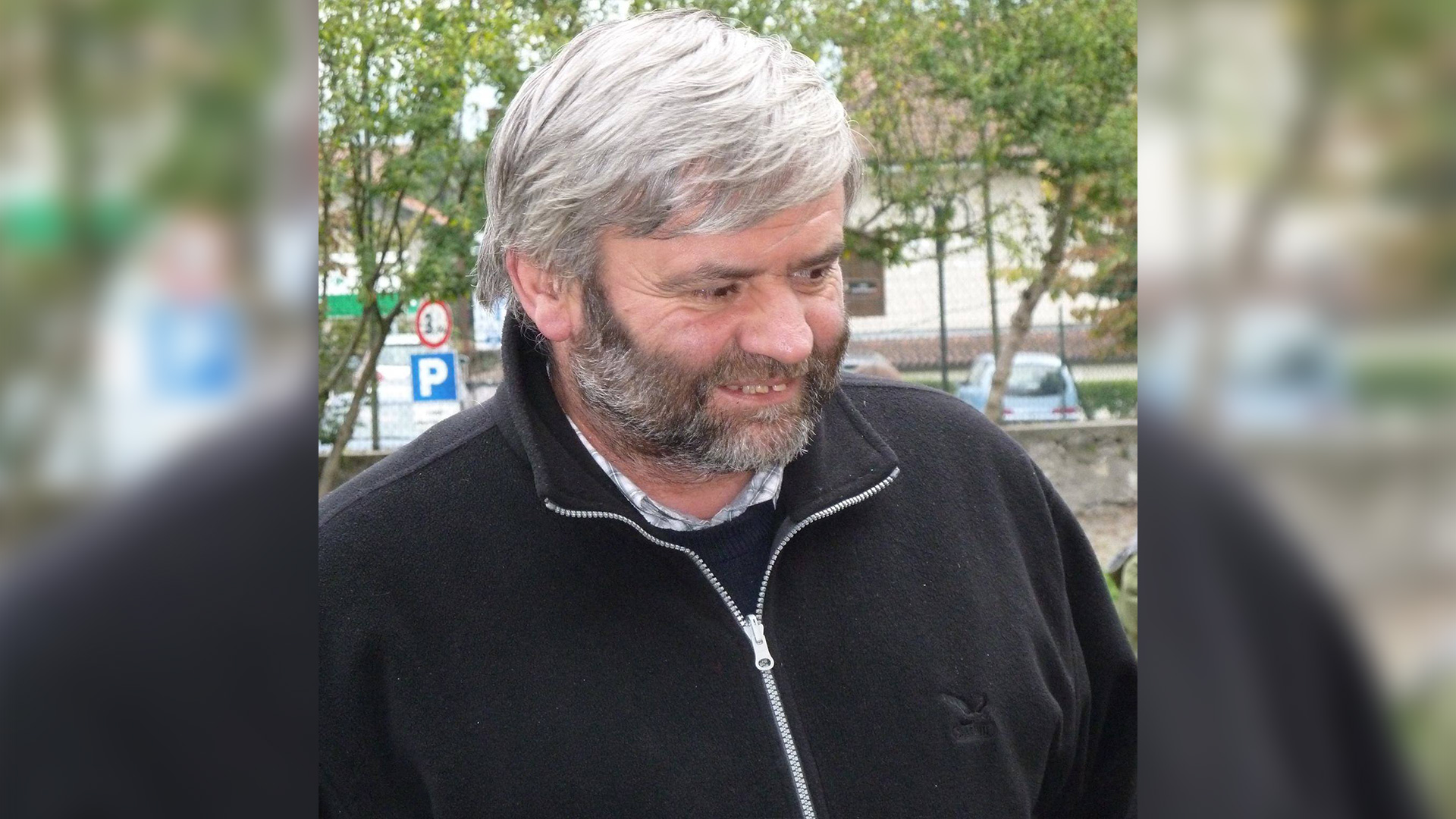 Algunos residentes se han movilizado para ayudar a los migrantes, dar solidaridad y evitar que mueran congelados mientras marchan por las cumbres nevadas de esa imponente cadena de montañas. Es el caso de Piero Gorza, antropólogo de 66 años, radicado en Oulx, quien aceptó hablar con la AFP de su experiencia. "Recibí en casa a una familia de emigrantes con un bebé de sólo 20 días de nacido, exactamente 22 días. La madre dio a luz sola, en un bosque entre Eslovenia y Croacia", contó.Si hace algunos años emigraban jóvenes africanos, en los últimos tiempos llegan familias enteras que vienen de Afganistán o de Irán, con hijos de pocos días o semanas o que han nacido durante la travesía. "Es la situación de muchos migrantes que pasan por aquí", asegura Gorza.Zana, un estudiante kurdo de 20 años proveniente de Irak, que se aloja en la Fraternità Massi, se prepara para partir. "No me importa el país que me reciba, lo que quiero es estar a salvo", dice. "Mi sueño quizás es llegar al Reino Unido, para mí es suficiente tener seguridad", insiste.Los militantes de la ONG francesa "Médecins du Monde" confirmaron un cambio en los últimos años del perfil del migrante que intenta la travesía. Ahora se trata de familias enteras y no de hombres solteros, sobre todo de asiáticos que esperan pedir asilo. La mayoría huye de las guerras y de la pobreza y están convencidos de que las cumbres alpinas no los detendrán.